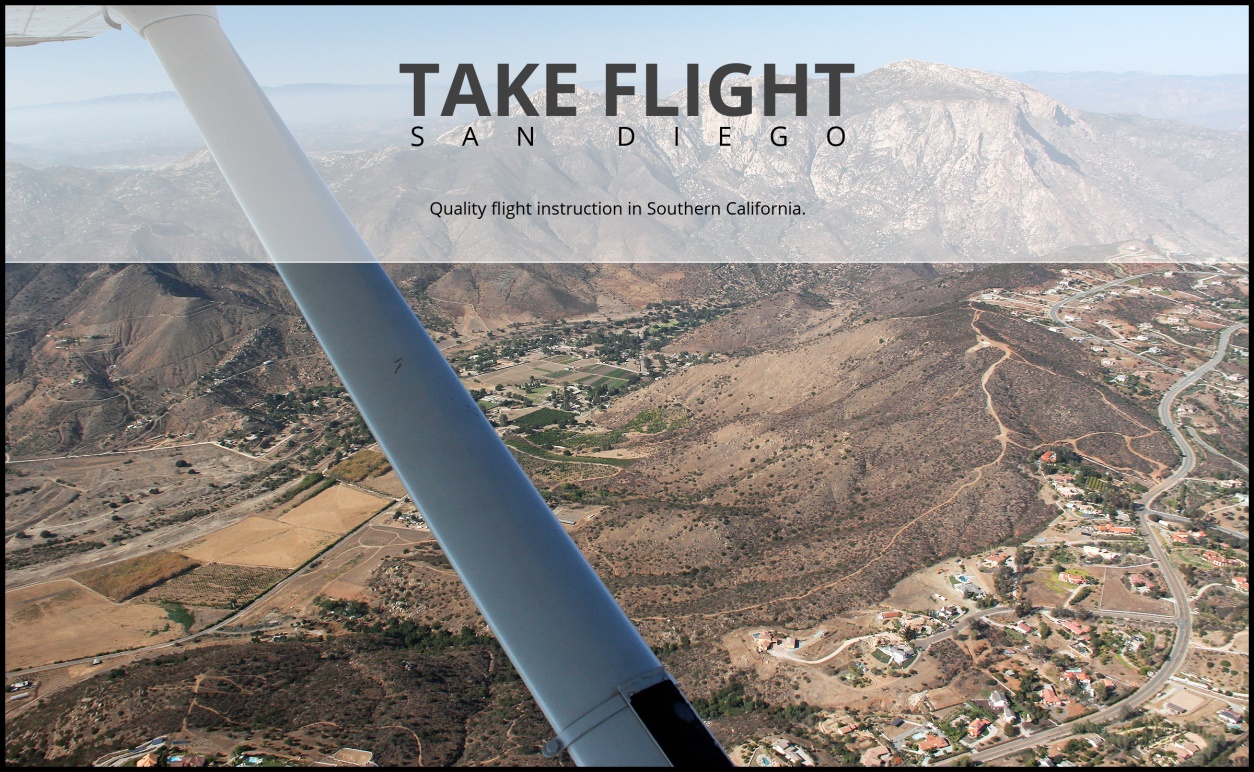 Instrument Training SyllabusResources NeededIn order to take full advantage of this training program be sure you bring and have studied each of the following resourcesCurrent Chart Supplement for the flight areaCurrent IFR Low Enroute chart for the flight areaCurrent IFR Approach charts for the flight areaInstrument Airmen Certification Standards (ACS)Guide to the Instrument OralOral questions at the back of this syllabusCurrent FAR/AIMIPad (ForeFlight or other provider) are acceptable, however for check ride oral purposes, it is recommended to have the paper version of the Chart Supplement and Enroute Chart. It is important to know all symbols contained in the Chart Supplement and Enroute Chart as well as thoroughly reading every page of the ACS.In addition to the above you will need to bring with you the following:LogbookMedical certificatePilot CertificateKnowledge test reportPassportDriver’s LicenseFogglesPilot GearFTN Number obtained at https://iacra.faa.gov/iacra/You should also have the following resources (paper copies recommended):FAA Instrument Flying HandbookFAA Instrument Procedures HandbookFAA Aviation WeatherFAA Aviation Weather ServicesFAA Risk Management HandbookPreparation ConsiderationsThis 7 day instrument program is very intense and will require your full attention and participation during the 7 days.  This means limited interruptions such as meetings, e-mail, or phone calls.  Each day is about 8 hours in length and when we start flying, there will typically be a morning and an afternoon flight with each flight involving a thorough pre-flight and post flight brief.  In order to qualify for your checkride, you must have at least 50 hours of cross country PIC time, the knowledge test passed and 40 hours of simulated or actual time.  Make sure you have at least 45 hours of cross country PIC time before beginning the program.  The additional 5 hours will be achieved during the program in the dual cross country flight.Although it is possible to complete the required 40 hours beginning with only the three hours required for your private certificate, it is best achieved in the following manner.10 hours simulated time prior to the start of the 7 Day Program.  The goal is to achieve a minimum of 10 hours of airplane simulated flight time including any time you already have in your logbook. This helps immeasurably to build your instrument scan so time isn’t spent on this aspect during the 7 day program. This can easily be accomplished with a safety pilot or CFII.  See the following section “Flight Exercises to Improve Your Instrument Scan” for specific flight exercises to do while building this flight time.10 hours simulator time.  Accomplished during the 7 day program.20 hours airplane simulated/actual time. Accomplished during the 7 day program.A variety of GPS IFR certified panel mount receivers are available, with the Garmin brand being the most widely used.  If a panel mount IFR certified GPS receiver is installed and operating in the airplane, it must be used to conduct one of the non-precision approaches.  A Garmin simulator is available on-line for download below and can be used to practice procedures for GPS approaches.  Garmin GTN 650/750 simulators for the iPad are available in the App Store. http://www8.garmin.com/include/SimulatorPopup.htmlFlight Exercises to Improve Your Instrument ScanVertical S ManeuversVertical S maneuvers are a series of flight maneuvers designed to improve your instrument scan. If you are building simulated instrument time to achieve the recommended 10 hours prior to the start of the 7 Day Program, a good portion of that time should be devoted to practicing these maneuvers.  There are four stages which are progressively more difficult.  Master one level before proceeding to the next,Level 1Set your heading bug and fly one of the four cardinal headings (NSEW) with an even altitude such as 3,000, 4,000, or 5,000 feet.  Once you are stable in both heading and altitude, initiate a climbing turn to the right with full power, establishing a 500 fpm climb rate and a standard rate turn.  The goal is to maintain both a 500 fpm climb rate and a standard rate turn to the right, resulting in reaching a 500 foot higher altitude at the same time as you reach a heading of 180º from your original heading.  If you are able to do this, you have succeeded in maintaining the correct climb rate along with a standard rate turn.  The first few times you try this you might find that you have reached either your heading or altitude first. When this happens, continue either your climb or turn and finish the maneuver at the desired 500 foot altitude and 180º heading goal. As you practice, you will find that you can achieve both the altitude and heading at the same time by maintaining a constant rate climb along with a constant standard rate turn.Level 2Now do the same maneuver as in Level 1 but this time continue the right turn to 360º (back to your original heading) and continue the climb to 1,000 feet above your original altitude.  Again, the goal is to reach your original heading at the same time as you reach the target altitude of 1,000 feet higher.Level 3Complete the Level 1 maneuver but this time when you reach your target altitude and heading, reduce power and establish a 500 fpm descending standard rate right turn back to your original heading and altitude.  Again, the goal is to reach the original altitude and heading at the same time. Level 4Now that you have mastered the above three maneuvers, mix it up a bit by making a left descending turn after your right climbing turn.  Vary the rollout heading and altitude from 180º and 500 feet to 360º and 1,000 feet.  There are many combinations you can try.  Once you can do Level 4 Vertical S maneuvers, you will have achieved a very good scan that will make flying approaches much easier.During these maneuvers, attention must be divided among the altimeter, turn coordinator, attitude indicator, VSI, and heading indicator. Remember to first establish the turn on the attitude indicator by setting the bank angle to15% of the airspeed in knots, so at 100 kts, the attitude indicator should be at 15 degrees.  From there, transition your attention to the turn coordinator to maintain the standard rate turn.  All the while looking at the VSI to maintain the proper climb or descent and finally the heading indicator and altimeter to indicate reaching your target heading and altitude.  The climb is accomplished with power and descent is accomplished with a power reduction, so your airspeed remains constant. The reason this all works out so nicely, is that a standard rate turn results in a 180º turn in 1 minute and a 360º turn in two minutes.  At a 500 fpm climb rate, you will have climbed 500 feet in one minute and 1,000 feet in two minutes – the same time it takes to do a 180º  and 360º turn respectively. RegulationsFAR 61				      			61.3 Requirement for Certificates, Rating, and Authorizations.Instrument rating.  No person may act as pilot in command of a civil aircraft under instrument flight rules, or in weather conditions less than the minimums prescribed for VFR flight unless: In the case of an airplane, he holds an instrument rating or an airline transport pilot certificate with an airplane category rating on it.  It means that you have to have an IFR rating and be on an IFR flight plan any time the weather is less than 3 miles visibility and you cannot maintain 1000' ft above, 2000' ft away from or 500' ft below any cloud in Class E airspace. 61.51 Pilot LogbooksInstrument flight time.  A pilot may log as instrument flight time only that time during which he operates the aircraft solely by reference to instruments, under actual or simulated instrument flight conditions.  Each entry must include the place and type of each instrument approach completed, and the name of the safety pilot for each simulated instrument flight.  An instrument flight instructor may log as instrument time that time during which he acts as instrument flight instructor in actual instrument weather conditions.  61.57 Recent Flight Experience:  Pilot in CommandInstrument experience.   No person may act as pilot in command under IFR or in weather conditions less than the minimums prescribed for VFR, unless within the preceding 6 calendar months, that person has performed and logged under actual or simulated instrument conditions, either in flight in the appropriate category of aircraft for the instrument privileges sought or in a flight simulator or flight training device that is representative of the aircraft category for the instrument privileges sought.	(1) At least six instrument approaches. 	(2) Holding procedures; and	(3) Intercepting and tracking courses through the use of navigation systems. To determine if you are current, count backwards in your logbook from the most recent until you get to the 6th approach logged.  Then begin counting 6 months forward but don’t include the month where you found your 6th approach.  You are current to the end of the 6th month. Effective October, 2009, the FAA instituted new rules under 14CFR 61.57(c) concerning the use of simulation devices for IFR currency.  There were two important changes.  One involved achieving currency through the exclusive use of a simulation device and the other involved currency through the combined use of an airplane and simulation device.The exclusive use of a BATD (Basic Aviation Training Device, which is the most common simulator certified by the FAA and what is used at Take Flight San Diego, now requires 3 hours of BATD time, including 6 approaches, a hold, and recovery from unusual attitudes within 2 months of the date of flight – now more restrictive than the former 6 month requirement which made no distinction between an airplane and BATD and only required the need for 6 approaches, a hold, and tracking a radial.Under §61.57(c) (4), a person could combine use of the aircraft and BATD to obtain instrument experience. When a pilot elects to combine use of an aircraft and simulation device, the FAA will require completion of one hour of instrument flight time in the aircraft and three hours in the BATD within the preceding 6 calendar months. The FAA has devised three main categories of simulator devices, namely:FS – Flight Simulators (large multi-million dollar full motion devices used to train airline pilots.FTD – Flight Training Devices (expensive simulators in the $50-100K range)ATD – Aviation Training Devices.   These include two types; BATDs, and AATDs.Instrument proficiency check.  A person who does not meet the instrument experience requirements of this section within the prescribed time, or within 6 calendar months after the prescribed time, may not serve as pilot in command under IFR or in weather conditions less than the minimums prescribed for VFR until that person passes an instrument proficiency check consisting of a representative number of tasks required by the instrument rating practical test.  The instrument proficiency check must be in an aircraft that is appropriate to the aircraft category and must be given by 		(1) An examiner		(2) An authorized instrument instructor. Far 91		91.21 Portable Electronic DevicesNo person may operate, nor may any operator or pilot in command of an aircraft allow the operation of, any portable electronic device on any of the following U.S. registered civil aircraft:(1)   Aircraft operated by a holder of an air carrier operating certificate or an operating       certificate or Any other aircraft while it is operated under IFR unless the PIC has determined the       device does not interfere with navigation.91.103 Preflight ActionEach pilot in command shall, before beginning a flight, become familiar with all available information concerning that flight.  This information must include:(a)    For a flight under IFR or a flight not in the vicinity of an airport, weather reports and forecasts, fuel requirements, alternatives available if the planned flight cannot be completed, and any known traffic delays of which the pilot in command has been advised by ATC.(b)   For any flight, runway lengths at airports of intended use, and the following takeoff and landing distance information;91.109 Flight Instruction; Simulated Instrument Flight and Certain Flight Tests.No person may operate a civil aircraft in simulated instrument flight unless: (1)   The other control seat is occupied by a safety pilot who possess at least a private pilot certificate with category and class ratings appropriate in the aircraft being flown.(2)   The safety pilot has adequate vision forward and to each side of the aircraft, or a competent observer in the aircraft adequately supplements the vision of the safety pilot. 91.113 Right-of-Way Rules:  When weather conditions permit, regardless of whether an operation is conducted under instrument flight rules or visual flight rules, vigilance shall be maintained by each person operating an aircraft so as to see and avoid other aircraft. 91.119 Minimum Safe Altitudes:  GeneralExcept when necessary for takeoff or landing, no person may operate an aircraft below the following altitudes:Anywhere.  An altitude allowing, if a power unit fails, an emergency landing without undue hazard to persons or property on the surface.  Over congested areas.  Over a congested area of a city, town, or settlement, or over any open air assembly of persons, an altitude of 1000 feet above the highest obstacle within a horizontal radius of 2000 feet of the aircraft.  Over other than congested areas.  An altitude of 500 feet above the surface, except over open water or sparsely populated areas.  In those cases, the aircraft may not be operated closer than 500 feet to any person, vessel, vehicle, or structure. 91.121 Altimeter SettingsEach person operating an aircraft shall maintain the cruising altitude or flight level of that aircraft, as the case may be, by reference to an altimeter that is set, when operating below 18,000 feet msl, to the current reported altimeter setting of a station along the route and within 100 nautical miles of the aircraft.91.123 Compliance with ATC Clearances and InstructionsWhen an ATC clearance has been obtained, a pilot in command may not deviate from that clearance, except in an emergency, unless an amended clearance is obtained.  Each pilot in command who, in an emergency, deviates from an ATC clearance or instruction shall notify ATC of that deviation as soon as possible. Each pilot in command, who is given priority by ATC in an emergency, shall submit a detailed report of that emergency within 48 hours to the manager of that ATC facility if requested by ATC. 91.135 Operations in Class A AirspaceNo person may operate an aircraft in Class A airspace unless the aircraft is operated under IFR at a specific flight level assigned by ATC.91.167 Fuel Requirements for Flight in IFR ConditionsNo person may operate a civil aircraft in IFR conditions unless it carries enough fuel to:	(1)  Complete the flight to the first airport of intended landing.	(2)  Fly from that airport to the alternate airport; and 	(3)  Fly after that for 45 minutes at normal cruising speed.91.169 IFR Flight Plan:  Alternate RequirementIf the destination airport has an instrument procedure published, an alternate airport is required to be listed on the flight plan, if for at least 1 hour before and 1 hour after the estimated time of arrival, the weather forecast indicates that the ceiling will be less than 2000 feet above the airport elevation OR visibility will be less than 3 statute miles. If the destination airport has no instrument procedure published, an alternate is required regardless of weather.This is the 1...2...3...rule. 1 hour before and after your ETA the forecast weather has to be better than 2000 feet and 3 miles. If it isn't, you need to have an acceptable alternate airport.Acceptable Alternates: IFR alternate airport weather minimumsThe ceiling and visibility at the alternate airport at the ETA at the alternate will be at or above the following alternate airport weather minimums:(1) If an instrument approach procedure has been published for the alternate airport, the alternate airport minimums specified in that procedure or, if none are so specified, the following minimums:	• For a Precision approach procedure (ILS) ceiling 600 feet and visibility 2 statute miles. 	• For a Non-precision approach procedure ceiling 2 statute miles800 feet and visibility.  (2) If no instrument approach procedure has been published in part 97 of this chapter for that airport, the ceiling and visibility minimums for the alternate are those allowing descent from the MEA, approach, and landing under basic VFR. 91.171 VOR Equipment Check for IFR Operations(a) No person may operate a civil aircraft under IFR using the VOR system of radio navigation unless the VOR equipment of that aircraft is maintained, checked, and inspected every 30 days. The results of this inspection must be recorded including the date, bearing error, place of the check and signature of the persons doing the check (DEPS). (b) Except as provided in paragraph (c) of this section, each person conducting a VOR check shall:(1) Use, at the airport of intended departure, an FAA-operated or approved test signal or a test signal radiated by a certificated and appropriately rated radio repair station or, outside the United States, a test signal operated or approved by an appropriate authority to check the VOR equipment (the maximum permissible indicated bearing error is plus or minus 4 degrees).  If no check signal or point is available, while in flight, select a VOR radial that lies along the centerline of an established VOR airway. Note the VOR bearing indicated by the receiver when over the ground point (the maximum permissible variation between the published radial and the indicated bearing is 6 degrees). (c) If a dual system VOR (units independent of each other except for the antenna) is installed in the aircraft, the person checking the equipment may check on system against the other in place of the check procedures specified in paragraph (b) of this section.  Both systems shall be tuned to the same VOR ground facility and note the indicated bearing to that station.  The maximum permissible variation between the two indicated bearings is 4 degrees. In summary, there are 5 different ways of performing a VOR check:1) One VOR against a second VOR, either airborne or ground (+/- 4º)2) Single VOR check at a ground based checkpoint at an airport (+/- 4º) (Chart Supplement)3) Single VOR check using a VOT on the ground at an airport (+/- 4º) (Chart Supplement)	4) Single VOR airborne check over a designated ground ref point (+/- 6º) (Chart Supplement)  5) Single VOR airborne check on an established airway with ground ref point (+/- 6º)91.173 ATC Clearance and Flight Plan RequiredNo person may operate an aircraft in controlled airspace under IFR unless that person has 	(a) Filed an IFR flight plan; and 	(b) Received an appropriate ATC clearance. 91.175 Takeoff and Landing Under IFROperation below DA or MDA.  Where a DA or MDA is applicable, no pilot may operate an aircraft at any airport below the authorized MDA or continue an approach below the authorized DA unless: (1) The aircraft is continuously in a position from which a descent to a landing on the intended runway can be made at a normal rate of descent using normal maneuvers.(2) The flight visibility is not less than the visibility prescribed in the standard instrument approach being used. (3) Except for a Category II or Category III approach where any necessary visual reference requirements are specified by the Administrator, at least one of the following visual references for the intended runway is distinctly visible and identifiable to the pilot: (1) The approach light system, except that the pilot may not descend below 100 feet above the touchdown zone elevation using the approach lights as a reference unless the red terminating bars or the red side row bars are also distinctly visible and identifiable.  	(2) The threshold.	(3) The threshold markings.	(4) The threshold lights.	(5) The runway end identifier lights. 	(6) The visual approach slope indicator. 	(7) The touchdown zone or touchdown zone markings.	(8) The touchdown zone lights.	(9) The runway or runway markings. 	(10) The runway lights.Landing.  No pilot operating an aircraft may land that aircraft when the flight visibility is less than the visibility prescribed in the standard instrument approach procedure being used. Missed approach procedures.  Each pilot operating an aircraft shall immediately execute an appropriate missed approach procedure when either of the following conditions exists:(1) Upon arrival at the missed approach point, including a DA where a DA is specified and its use is required, and at any time after that until touchdown. (2) Whenever an identifiable part of the airport is not distinctly visible to the pilot during a circling maneuver at or above MDA, unless the inability to see an identifiable part of the airport results only from a normal bank of the aircraft during the circling approach. Civil airport takeoff minimums.  Unless otherwise authorized by the Administrator, no pilot operating an aircraft under parts 121, 125, 129 or 135 of this chapter may take off from a civil airport under IFR unless weather conditions are at or above the weather minimum for IFR takeoff prescribed for that airport under part 97 of this chapter.  If takeoff minimums are not prescribed under part 97 of this chapter for a particular airport, the following minimums apply to takeoffs under IFR for aircraft operating under those parts:	(1) For aircraft having two engines or less, 1 statute mile visibility.	(2) For aircraft having three engines or more, ½ statute mile visibility. 		Comparable values of RVR and ground visibility.RVR (feet)		Visibility (statute miles)   1,600			1/4   2,400			1/2   3,200			5/8   4,000			3/4   4,500			7/8   5,000			1   6,000			1-1/4For Part 91 Operations-no takeoff minimums are required.  However, good operating practice dictates that you be able to return to the departure airport.Operations on unpublished routes and use of radar in instrument approach procedures.  When radar is approved at certain locations for ATC purposes, it may be used not only for surveillance and precision radar approaches, as applicable, but also may be used in conjunction with instrument approach procedures predicated on other types of radio navigational aids.  Radar vectors may be authorized to provide course guidance through the segments of an approach to the final course or fix.  When operating on an unpublished route or while being radar vectored, the pilot, when an approach clearance is received, shall, in addition to complying with 91.177, maintain the last altitude assigned to that pilot until the aircraft is established on a segment of a published route or instrument approach procedure unless a different altitude is assigned by ATC. After the aircraft is so established, published altitudes apply to descent within each succeeding route or approach segment unless a different altitude is assigned by ATC.  Upon reaching the final approach course or fix, the pilot may either complete the instrument approach in accordance with a procedure approved for the facility or continue a surveillance or precision radar approach to a landing. Limitation on procedure turns.  In the case of a radar vector to a final approach course or fix, a timed approach from a holding fix or an approach for which the procedure specifies No PT, you cannot make a procedure turn unless cleared to do so by ATC. 91.177 Minimum Altitudes for IFR OperationsExcept when necessary for takeoff or landing, no person may operate an aircraft under IFR below:(i) In the case of operations over an area designated as a mountainous area in part 95, an altitude of 2000 feet above the highest obstacle within a horizontal distance of 4 nautical miles from the course to be flown; or (ii) In any other case, an altitude of 1000 feet above the highest obstacle within a horizontal distance of 4 nautical miles from the course to be flown. 91.179 IFR Cruising Altitude or Flight LevelIf the ATC clearance assigns a pilot a VFR conditions on-top clearance, that person shall maintain an altitude or flight level as prescribed by 91.159.91.211 Supplemental OxygenGeneral.  No person may operate a civil aircraft of U.S. registry(1) At cabin pressure altitudes above 12,500 feet (msl) up to and including 14,000 feet (msl) unless the required minimum flight crew is provided with and uses supplemental oxygen for that part of the flight at those altitudes that is of more than 30 minutes duration;(2) At cabin pressure altitudes above 14,000 feet (msl) unless the required minimum flight crew is provided with and uses supplemental oxygen during the entire flight time at those altitudes; and (3) At cabin pressure altitudes above 15,000 feet (msl) unless each occupant of the aircraft is provided with supplemental oxygen. 91.215 ATC Transponder and Altitude Reporting Equipment and UseAll airspace.  Unless otherwise authorized or directed by ATC, no person may operate an aircraft in the airspace described in this section, unless that aircraft is equipped with an operable coded radar beacon transponder having either Mode 3/A4096 code capability, replying to Mode 3/A interrogations with the code specified by ATC, or a Mode S capability, replying to Mode 3/A interrogations with the code specified by ATC and intermode and Mode S interrogations in accordance with the applicable provisions specified in TSO C-112.  This requirement applies to	(1) All aircraft in Class A, Class B, and Class C airspace areas, and 	(2) All aircraft in all airspace within 30 nautical miles of Class B airports.Transponder-on operation.  While in the airspace as specified in this section or in all controlled airspace, each person operating an aircraft equipped with an operable ATC transponder maintained in accordance with 91.413 of this part shall operate the transponder, including Mode C equipment if installed, and shall reply on the appropriate code or as assigned by ATC.ATC authorized deviations.  Requests for ATC authorized deviations must be made to the ATC facility having jurisdiction over the concerned airspace with the following time periods: specified as follows:(1) For operation of an aircraft with an inoperative transponder to the airport of ultimate destination, including any intermediate stops, or to proceed to a place where suitable repairs can be made or both, the request may be made at any time. (2) For operation of an aircraft with an operating transponder but without operating automatic pressure altitude reporting equipment having a Mode C capability, the request may be made at any time. (3) For operation of an aircraft that is not equipped with a transponder, the request must be made at least one hour before the proposed operation. Aircraft Flight Instruments and Navigation Equipment Pitot-Static Systems	Three basic pressure-operated instruments are found in most aircraft instrument panels.  These are the sensitive altimeter, airspeed indicator (ASI), and vertical speed indicator (VSI).  All three receive the pressures they measure from the aircraft  pitot-static system. Flight instruments depend upon accurate sampling of the ambient atmospheric pressure to determine the height and speed of movement of the aircraft through the air, both horizontally and vertically.  This pressure is sampled at two or more locations outside the aircraft by the pitot-static system.  These ports are located on the sides of the fuselage. The pressure of the static, or still air, is measured at these flush ports where the air is not disturbed. This dual location prevents lateral movement of the aircraft from giving erroneous static pressure indications. Pitot pressure, or impact air pressure, is taken in through an open-end tube pointed directly into the relative wind flowing around the aircraft.  It is located on the bottom of the left wing and is heated.  The pitot tube connects to the airspeed indicator, and the static ports deliver their pressure to the airspeed indicator, altimeter, and VSI.  If the static ports should ice over, or in any other way become obstructed, the pilot is able to open a static-system alternate source valve to provide a static air pressure source from inside the aircraft.  This value is normally located on the bottom of the instrument panel just to the left of the control column.  The pitot-static system must be inspected every 24 months in order to fly IFRSensitive Altimeter A sensitive altimeter is an aneroid barometer that measures the absolute pressure of the ambient air and displays it in terms of feet above a selected pressure level. Principle of Operation:  The sensitive element in an altimeter is a stack of evacuated, corrugated bronze aneroid capsules.  The air pressure acting on these aneroids tries to compress them against their natural springiness, which tries to expand them.  The result is that their thickness changes as the air pressure changes.  Stacking several aneroids increases the dimension change as the pressure varies over the usable range of the instrument.  A sensitive altimeter is one with an adjustable barometric scale that allows you to set the reference pressure from which the altitude is measured.  This scale is visible in a small window, called the Kollsman window.  Rotating the knob changes both the barometric scale and the altimeter pointers in such a way that a change in the barometric scale of 1 Hg changes the pointer indication by 1,000 feet.  This is the standard pressure lapse rate below 5,000 feet.  When the barometric scale is adjusted to 29.92 Hg, or 1,013.2 millibars, the pointers indicate the pressure altitude.  The altimeter must be inspected every 24 months.Altimeter Errors:  A sensitive altimeter is designed to indicate standard changes from standard conditions, but most flying involves errors caused by nonstandard conditions, and you must be able to modify the indications to correct for these errors.  There are two types or errors:  mechanical and inherent.  A preflight check to determine the condition of an altimeter consists of setting the barometric scale to the altimeter setting transmitted by the local automated flight service station (AFSS).  The altimeter pointers should indicate the surveyed elevation of the airport.  If the indication is off more than 75 feet from the surveyed elevation, the instrument should be referred to a certificated instrument repair station for recalibration.  When the aircraft is flying in air that is warmer than standard, the air is less dense and the pressure levels are farther apart.  When the aircraft is flying at an indicated altitude of 5,000 feet, the pressure level for that altitude is higher than it would be in air at standard temperature, and the aircraft will be higher than it would be if the air were cooler.  If the air is colder than standard, it is denser, and the pressure levels are closer together.  When the aircraft is flying at an indicated altitude of 5,000 feet, its true altitude is lower than it would be if the air were warmer. Temperature also has an effect on the accuracy of altimeters and your altitude.  The crucial values to consider are standard temperature versus the ambient temperature.  It is this difference that causes the error in indicated altitude.  When the air is warmer than standard, you are higher than our altimeter indicates.  Subsequently, when the air is colder than standard you are lower than indicated.  It is the extreme cold difference that normally would be of concern to the pilot.  Also, when flying in cold conditions over mountainous country, the pilot should exercise caution in flight planning both in regard to route and altitude to ensure adequate en route and terminal area terrain clearance.  Extreme differences between ambient and standard temperature must be taken into consideration to prevent controlled flight into terrain (CFIT). The fact that the altitude indication is not always true lends itself to the memory aid, when flying from hot to cold, or from a high to a low, look out below.Encoding Altimeter:  When the ATC transponder is set to Mode C, the encoding altimeter supplies the transponder with a series of pulses identifying the flight level (in increments of 100 feet) at which the aircraft is flying.  A computer inside the encoding altimeter measures the pressure referenced from 29.92 Hg and delivers this data to the transponder.  Setting the Kollsman window has no effect on the readout of the mode C.  The maximum error that ATC controllers will tolerate is 300’.  Airspeed IndicatorsAn airspeed indicator is a differential pressure gauge that measures the dynamic pressure of the air through which the aircraft is flying.  Dynamic pressure is the difference in the ambient static air pressure and the total, or ram, pressure caused by the motion of the aircraft through the air.  Calibrated AirspeedCalibrated airspeed is the speed the aircraft is moving through the air, which is found by correcting IAS for instrument and position errors.  Although manufacturers attempt to keep airspeed errors to a minimum, it is not possible to eliminate all errors throughout the airspeed operating range.  At certain airspeeds and with certain flap settings, the installation and instrument error may be several miles per hour.  This error is generally greatest at low airspeeds.  In the cruising and higher airspeed ranges, indicated airspeed and calibrated airspeed are approximately the same.True AirspeedTrue airspeed is CAS corrected for nonstandard pressure and temperature.  The true airspeed indicator (TAS) is calibrated to indicate true airspeed under standard sea level conditions----that is, 29.92 in. Hg. and 15° C.  Because air density decreases with an increase in altitude, the airplane has to be flown faster at higher altitudes to cause the same pressure difference between pitot impact pressure and static pressure.  Therefore, for a given true airspeed, indicated airspeed decreases as altitude increases or for a given indicated airspeed, true airspeed increases with an increase in altitude.Vertical Speed IndicatorThe vertical speed indicator is a rate-of-pressure change instrument that gives an indication of any deviation from a constant pressure level.  Inside the instrument case is an aneroid very much like the one in an airspeed indicator.  Both the inside of this aneroid and the inside of the instrument case are vented to the static system, but the case is vented through a calibrated leak that causes the pressure inside the case to change more slowly than the pressure inside the aneroid.  As the aircraft ascends, the static pressure becomes lower and the pressure inside the case compresses the aneroid, moving the pointer upward, showing a climb and indicating the number of feet per minute the aircraft is ascending. When the aircraft levels off, the pressure no longer changes, the pressure inside the case becomes the same as that inside the aneroid, and the pointer returns to its horizontal, or zero, position.  When the aircraft descends, the static pressure increases and the aneroid expands, moving the pointer downward, indicating a descent.  The pointer indication in a VSI lags a few seconds behind the actual change in pressure, but it is more sensitive than an altimeter and is useful in alerting the pilot of an upward or downward trend.  Interestingly, the VSI is not required for IFR flight. Gyroscopic SystemsFlight without reference to a visible horizon can be safely accomplished by the use of gyroscopic instrument systems and the two characteristics of gyroscopes which are rigidity and precession.  These systems include:  attitude, heading, and rate instruments, along with their power sources.  These instruments include a gyroscope (or gyro) which is a small wheel with its weight concentrated around its periphery.  When this wheel is spun at high speed, it becomes rigid and resists any attempt to tilt it or turn it in any direction other than around its spin axis.  Attitude and heading instruments operate on the principal of rigidity.  For these instruments the gyro remains rigid in its case and the aircraft rotates about it.  Rate indicators, such as turn indicators and turn coordinators, operate on the principal of precession.  In this case the gyro precesses (or rolls over) proportionate to the rate the aircraft rotates about one or more of its axes. Attitude IndicatorIts operating mechanism is a small brass wheel with a vertical spin axis, spun at a high speed by either a stream of air impinging on buckets cut into its periphery, or by an electric motor.  The gyro is mounted in a double gimbal, which allows the aircraft to pitch and roll about the gyro as it remains fixed in space.  The top half of the instrument dial and horizon disc is blue, representing the sky; and the bottom half is brown, representing the ground.  A bank index at the top of the instrument shows the angle of bank marked on the banking scale with lines that represent 10, 20, 30, 60, and 90.  A small symbolic aircraft is mounted in the instrument case so it appears to be flying relative to the horizon.  A knob at the bottom center of the instrument case raises or lowers the aircraft to compensate for pitch trim changes as the airspeed changes.  The width of the wings of the symbolic aircraft and the dot in the center of the wings represent a pitch change of approximately 2.  Older Mooney artificial horizons were limited in the amount of pitch or roll they could tolerate, normally about 60 in pitch and 100 in roll.  After either of these limits was exceeded, the gyro housing contacted the gimbal, applying such a precessive force that the gyro tumbled.  Newer instruments do not have these restrictive tumble limits.  When an aircraft engine is first started and pneumatic or electric power is supplied to the instruments, the gyro is not erect.  A self-erecting mechanism called pendulous vanes inside the instrument actuated by the force of gravity applies a precessive force, causing the gyro to rise to its vertical position.  This erection can take as long as 5 minutes, but is normally done within 2 to 3 minutes. Horizontal Situation IndicatorThe HSI is a direction indicator that uses the output from a flux valve to drive the dial, which acts as the compass card.  The course deviation bar operates with a VOR/Localizer (VOR/LOC) navigation receiver to indicate left or right deviations from the course selected with the course-indicating arrow, operating in the same manner that the angular movement of a conventional VOR/LOC needle indicates deviation from course.  The TO/FROM indicator is a triangular-shaped pointer.  When the indicator points to the head of the course arrow, it shows that the course selected, if properly intercepted and flown, will take the aircraft to the selected facility.  When the indicator points to the tail of the course arrow, it shows that the course selected, if properly intercepted and flown, will take the aircraft directly away from the selected facility.  The glide-slope deviation pointer indicates the relation of the aircraft to the glide slope.  When the pointer is below the center position, the aircraft is above the glide slope, and an increased rate of descent is required.  Magnetic CompassThe magnetic compass, which is the only direction-seeking instrument in the airplane, is simple in construction.  It contains two steel magnetized needles fastened to a float, around which is mounted a compass card.  The needles are parallel, with their north-seeking ends pointed in the same direction.  The compass card has letters for cardinal headings, and each 30 interval is represented by a number, the last zero of which is omitted.  For example, 30 would appear as a 3 and 300 would appear as 30.  The float assembly is housed in a bowl filled with acid-free white kerosene.  The purposes of the liquid are to dampen out excessive oscillations of the compass card and relieve by buoyancy part of the weight of the float from the bearings.  Jewel bearings are used to mount the float assembly on top of a pedestal.  A line (called the lubber line) is mounted behind the glass of the instrument that can be used for a reference line when aligning the headings on the compass card.Compass ErrorsVariationAlthough the magnetic field of the Earth lies roughly north and south, the Earth’s magnetic poles do not coincide with its geographic poles, which are used in the construction of aeronautical charts.  Consequently, at most places on the Earth’s surface, the direction-sensitive steel needles, which seek the Earth’s magnetic field, will not point to True North but to Magnetic North.  The angular difference between True North and the direction indicated by the magnetic compassexcluding deviation erroris variation.  Variation is different for different points on the Earth’s surface and is shown on the aeronautical charts as broken lines connecting points of equal variation.  These lines are isogonic lines.  DeviationMagnetic disturbances from magnetic fields produced by metals and electrical accessories in an aircraft disturb the compass needles and produce an additional error.  The difference between the direction indicated by a magnetic compass not installed in an airplane and one installed in an airplane is deviation.  Using the Magnetic CompassSince the magnetic compass is the only direction-seeking instrument in most airplanes, the pilot must be able to turn the airplane to a magnetic compass heading and maintain this heading.  It will help to remember the following characteristics of the magnetic compass which are caused by magnetic dip.  These characteristics are only applicable in the Northern Hemisphere.  In the Southern Hemisphere the opposite is true.  ● If on a northerly heading and a turn is made toward east or west, the initial indication of the compass lags or indicates a turn in the opposite direction.  This lag diminishes as the turn progresses toward east or west where there is no turn error.  ● If on a southerly heading and a turn is made toward the east or west, the initial indication of the compass needle will indicate a greater amount of turn than is actually made.  This lead also diminishes as the turn progresses toward east or west where there is no turn error.  ● If a turn is made to a northerly heading from any direction, the compass indication when approaching north lags behind the turn.  Therefore, the rollout of the turn is made before the desired heading is reached.  ● If a turn is made to a southerly heading from any direction, the compass indication when approaching southerly headings leads behind the turn.  Therefore, the rollout is made after the desired heading is passed.  ● When on an east or west heading, no error is apparent while entering a turn to north or south; however, an increase in airspeed or acceleration will cause the compass to indicate a turn toward north; a decrease in airspeed or acceleration will cause the compass to indicate a turn toward south.  ● If on a north or south heading, no error will be apparent because of acceleration or deceleration. The magnetic compass should be read only when the aircraft is flying straight and level at a constant speed.  This will help reduce errors to a minimum.  If flying by the compass, you should:	Undershoot	North 	Overshoot 	South By the approximate latitude of your location.If flying by the compass on an East or West heading:	Accelerate 	North 	Decelerate 	SouthTurn CoordinatorA turn coordinator operates on precession, but its gimbal frame is angled upward about 30 from the longitudinal axis of the aircraft.  This allows it to sense both roll and yaw.  The gimbal moves a dial on which is the rear view of a symbolic aircraft.  The bezel of the instrument is marked to show wings-level flight and bank angles for a standard-rate turn.  The inclinometer is called a coordination ball, which shows the relationship between the bank angle and the rate of yaw.  The turn is coordinated when the ball is in the center, between the marks.  The aircraft is skidding when the ball rolls toward the outside of the turn and is slipping when it moves toward the inside of the turn.  Most turn coordinators have a red warning flag that becomes visible when electrical power is lost.Heading IndicatorThe gyro in an attitude indicator is mounted in a double gimbal in such a way that its spin axis is vertical.  It senses pitch and roll, but cannot sense rotation about its vertical, or spin, axis.  The gyro in a heading indicator is also mounted in a double gimbal, but its spins axis is horizontal, and it senses rotation about the vertical axis of the aircraft. Gyro heading indicators are not north-seeking, and they must be set to the appropriate heading by referring to a magnetic compass.  Rigidity causes them to maintain this heading indication, without the oscillation and other errors inherent in a magnetic compass.  Directional gyros are almost all air-driven by evacuating the case and allowing filtered air to flow into the case and out through a nozzle, blowing against buckets cut in the periphery of the wheel.  Bearing friction causes the gyro to precess and the indication to drift.  When using these instruments, it is standard practice to resent them to agree with the magnetic compass about every 15 minutes.  The compass card has letters for cardinal headings, and each 30 interval is represented by a number, the last zero of which is omitted.  For example, 30 would appear as a 3 and 300 would appear as 30.  Electrical SystemsMany general aviation aircraft that use pneumatic attitude indicators use electric rate indicators and vice versa.  Some instruments identify their power source on their dial, but it is extremely important that pilots consult the POH/AFM to determine the power source of all instruments to know what action to take in the event of an instrument failure.  Direct current electrical instruments are available in 14- or 28- volt models, depending upon the electrical system in the aircraft.  Vacuum SystemsIn most airplanes, the gyros are vacuum or electrically operated.  The vacuum system spins the gyro by drawing a stream of air against the rotor vanes to spin the rotor at high speeds essentially the same as a water wheel or turbine operates.  The amount of vacuum or pressure required for instrument operation varies with manufacture and is usually between 4.5 to 5.5 in Hg. The most common source of vacuum for the gyros installed in most airplanes is the vane-type, engine-driven pump which is mounted on the accessory case of the engine.  Pump capacity varies in different aircraft, depending on the number of gyros to be operated.  A typical vacuum system consists of an engine-driven vacuum pump, regulator, air filter, gauge, tubing, and manifolds necessary to complete the connections.  The gauge is mounted in the airplane instrument panel and indicates the amount of pressure in the system.  Some airplanes have vacuum gauges while others have annunciator-type warning lights. The air filter prevents foreign matter from entering the vacuum or pressure system.  Airflow is reduced as the master filter becomes dirty; this results in a lower reading on the vacuum or pressure gauge.  VHF Omni range (VOR)VOR is currently the primary navigational aid (NAVAID) used by civil aviation in the National Airspace System (NAS).  The VOR ground station is oriented to magnetic north and transmits azimuth information to the aircraft, providing 360 courses TO or FROM the VOR station.  The courses oriented FROM the station are called radials.  The VOR information received by an aircraft is not influenced by aircraft attitude or heading.  In addition to the navigation signals transmitted by the VOR, a Morse code signal is transmitted concurrently to identify the facility, as well as voice transmissions for communication and relay of weather and other information.  VORs are classified according to their operational uses.  The standard VOR facility has a power output of approximately 200 watts.  Above and beyond certain altitude and distance limits, signal interference from other VOR facilities and a weak signal make it unreliable.  Coverage is typically at least 40 miles at normal minimum instrument flight rules (IFR) altitudes. VOR ComponentsThe ground equipment consists of a VOR ground station, which is a small, low building topped with a flat white disc, upon which are located the VOR antennas and a fiberglass cone-shaped tower.  Generally, the accuracy of the signal from the ground station is within 1.  VOR facilities are aurally identified by Morse code, or voice, or both.  The airborne equipment includes an antenna, a receiver, and the indicator instrument.  The receiver has a frequency knob to select any of the frequencies between 108.0 to 117.95 MHz.  You should listen to the station identifier before relying on the instrument for navigation.  Distance Measuring Equipment (DME)DME makes it possible for pilots to determine an accurate geographic position of the aircraft, including the bearing and distance TO or FROM the station.  The aircraft DME transmits interrogating radio frequency (RF) pulses, which are received by the DME antenna at the ground facility.  The signal triggers ground receiver equipment to respond back to the interrogating aircraft.  The airborne DME equipment measures the elapsed time between the interrogation signal sent by the aircraft and reception of the reply pulses from the ground station.  This time measurement is converted into nautical miles (NMs) distance from the station. Instrument Landing System (ILS)The following supplementary elements, though not specific components of the system, may be incorporated to increase safety and utility:1.  Compass locators (low powered NDB’s) provide transition from en route NAVAIDs to the ILS system; they assist in holding procedures, tracking the localizer course, identifying the marker beacon sites, and providing a FAF for ADF approaches.  2.  DME co-located with the glide-slope transmitter provide positive distance-to-touchdown information or DME associated with another nearby facility if specified in the approach procedure.  ILS approaches are categorized into three different types of approaches, based on the equipment at the airport and the experience level of the pilot.  Category I approaches provide for approach height above touchdown of not less than 200 feet.  Category II approaches provide for approach to a height above touchdown of not less than 100 feet.  Category III approaches provide lower minimums for approaches without a decision altitude minimum.  Category II and III approaches require special certification for the pilots, ground equipment, and airborne equipment. The ILS uses a number of different ground facilities.  The localizer (LOC) ground antenna array is located on the extended centerline of the instrument runway of an airport, remote enough from the opposite (approach) end of the runway to prevent it from being a collision hazard.  This unit radiates a field pattern, which develops a course down the centerline of the runway toward the middle markers (MMs) and outer markers (OMs), and a similar course along the runway centerline in the opposite direction.  These are called the front and back courses, respectively.  The localizer provides course guidance, transmitted at 108.1 to 111.95 MHz throughout the descent path to the runway threshold from a distance of 18 NM from the antenna to an altitude of 4,500 feet above the elevation of the antenna site.  Each localizer facility is audibly identified by a three-letter designator, transmitted at frequent, regular intervals. The ILS identification is preceded by the letter I(two dots).  The localizer course is very narrow, normally 5.  This results in high needle sensitivity.  With this course width, a full-scale deflection shows when the aircraft is 2.5 to either side of the centerline.  With no more than one-quarter scale deflection maintained, the aircraft will be aligned with the runway. Glide SlopeThe Glide Slope (GS) is part of the ILS that projects a radio beam upward at an angle of approximately 3 from the approach end of an instrument runway to provide vertical guidance for final approach.  The glidepath is the straight, sloped line the aircraft should fly in its descent from where the glide slope intersects the altitude used for approaching the FAF, to the runway touchdown zone.  The course projected by the glide-slope equipment is essentially the same as would be generated by a localizer operating on its side.  The glide-slope projection angle is normally adjusted to 2.5 to 3.5 above horizontal, so it intersects the MM at about 200 feet and the OM at about 1,400 feet above the runway elevation.  Unlike the localizer, the glide-slope transmitter radiates signals only in the direction of the final approach on the front course.  The system provides no vertical guidance for approaches on the back course.  The glidepath is normally 1.4 thick.  At 10 NM from the point of touchdown, this represents a vertical distanced of approximately 1,500 feet, narrowing to a few feet at touchdown.  Two VHF marker beacons, outer and middle, are normally used in the ILS system.  A marker beacon may also be installed to indicate the FAF on the ILS back course.  The OM is located on the localizer front course 4 to 7 miles from the airport to indicate a position at which an aircraft, at the appropriate altitude on the localizer course, will intercept the glidepath.  The MM is located approximately 3,500 feet from the landing threshold on the centerline of the localizer front course at a position where the glide-slope centerline is about 200 feet above the touchdown zone elevation.  The middle marker is not used as a missed approach point.Compass locators are low-powered NDBs and are received and indicated by the ADF receiver.  When used in conjunction with an ILS front course, the compass locator facilities are co-located with the outer and/or MM facilities.  Normal approach and letdown on the ILS is divided into two distinct stages:  the instrument approach stage using only radio guidance, and the visual stage, when visual contact with the ground runway environment is necessary for accuracy and safety.  The most critical period of an instrument approach, particularly during low ceiling/visibility conditions, is the point at which the pilot must decide whether to land or execute a missed approach.  As the runway threshold is approached, the visual glidepath will separate into individual lights.  At this point, the approach should be continued by reference to the runway touchdown zone markers.  The Approach Light System provides lights that will penetrate the atmosphere far enough from touchdown to give directional, distance, and the glidepath information for safe visual transition.  Visual identification of the approach lighting system (ALS) by the pilot must be instantaneous, so it is important to know the type of ALS before the approach is started.  Check the instrument approach chart and the Chart Supplement for the particular type of lighting facilities at the destination airport before any instrument flight.  A high-intensity flasher system, often referred to as the rabbit, is installed at many large airports.  The flashers consist of a series of brilliant blue-white bursts of the light flashing in sequence along the approach lights, giving the effect of a ball of light traveling towards the runway.  Typically, the rabbit makes two trips toward the runway per second.  Runway end identifier lights (REIL) are installed for rapid and positive identification of the approach end of an instrument runway.  The system consists of a pair of synchronized flashing lights placed laterally on each side of the runway threshold facing the approach area.  The visual approach slope indicator (VASI) gives visual descent guidance information during the approach to a runway.  On runways served by ILS, the VASI angle normally coincides with the electronic glide-slope angle.  Marker Beacon Receiver/IndicatorsThe OM is identified by a low-pitched tone, continuous dashes at the rate of two per second, and a purple/blue marker beacon light.  The MM is identified by an intermediate tone, alternate dots and dashes at the rate of 95 dot/dashes combinations per minute, and an amber light. The inner marker (IM), where installed, is identified by a high-pitched tone with two dots at a rate of 72 to 75 two-dot combinations per minute, and a white marker beacon light.  Marker beacon receiver sensitivity is selectable as high or low on many units.  The low-sensitivity position gives the sharpest indication of position and should be used during an approach.  Think of the marker beacons as a poor substitute for DME.  They help locate your position during an approach.  ILS ErrorsThe ILS and its components are subject to certain errors, which are listed below.  1.  Reflection.  Surface vehicles and even other aircraft flying below 5,000 feet above ground level (AGL) may disturb the signal for aircraft on the approach.  2.  False courses.  In addition to the desired course, glide-slope facilities inherently produce additional courses at higher vertical angles.  The angle of the lowest of these false courses will occur at approximately 9-12.  Getting established on one of these false courses result in either confusion (reversed glide-slope needle indications), or result in the need for a very high descent rate.  However, if the approach is conducted at the altitudes specified on the appropriate approach chart, these false courses will not be encountered. Operational Errors1.  Failure to understand the fundamentals of ILS ground equipment, particularly the differences in course dimensions.  Since the VOR receiver is used on the localizer course, the assumption is sometimes made that tracking localizer courses and VOR radials.  Remember that the CDI sensing is sharper and faster on the localizer course.  As you get closer to DA, your corrections must be smaller and faster.2.  Disorientation during transition to the ILS due to poor planning and reliance on one receiver instead of on all available airborne equipment.  Use all the assistance you have available; situational awareness is the key to a successful approach.  Even a VFR only GPS can be useful.  3.  Disorientation on the localizer course.  Make corrections on the attitude indicator.  Do not chase the needles.  4.  Incorrect localizer interception angles.  A large interception angle usually results in overshooting, and possible disorientation.  When intercepting, if possible, turn to the localizer course heading immediately upon the first indication of needle movement.  A common error is waiting too long to turn inbound.  Once established on the inbound course, make small corrections using the rudder.  Try to limit your heading changes to 5.5.  Chasing the CDI and glide-path needles, especially when you have not sufficiently studied the approach before attempting to fly it.Simplified Directional Facility (SDF)The SDF provides a final approach course similar to the ILS localizer.  The SDF course may or may not be aligned with the runway and the course may be wider than a standard ILS localizer, resulting in less precision.  A three-letter identifier is transmitted in code on the SDF frequency; there is no letter I(two dots) transmitted before the station identifier, as there is with the LOC. Localizer Type Directional Aid (LDA)The LDA is of comparable utility and accuracy to a localizer but is not part of a complete ILS.  The LDA course width is between 3 and 6 and thus provides a more precise approach course than an SDF installation.  The LDA course is not aligned with the runway, but straight-in minimums may be published where the angle between the runway centerline and the LDA course does not exceed 30.  The identifier is three letters preceded by I transmitted in code on the LDA frequency.  Transponder/Altitude EncodingA transponder is a radar beacon transmitter/receiver installed in the instrument panel.  ATC beacon transmitters send out interrogation signals continuously as the radar antenna rotates.  When an interrogation is received by your transponder, a coded reply is sent to the ground station where it is displayed on the controller’s scope.  A Reply light on your transponder panel flickers every time you receive and reply to a radar interrogation.  Transponder codes are assigned by ATC.  When a controller asks you to ident and you push the ident button, your return on the controller’s scope is intensified for precise identification of your flight.  Primary radar returns indicate only range and bearing from the radar antenna to the target; secondary radar returns can display altitude Mode C on the control scope if the aircraft is equipped with an encoding altimeter or blind encoder.  In either case, when the transponder’s function switch is in the ALT position the aircraft’s pressure altitude is sent to the controller.  Adjusting the altimeter’s Kollsman window has no effect on the altitude read by the controller.  Transponders must be ON at all times when operating in controlled airspace.  Altitude reporting should also be ON at all times.  The transponder must be inspected every 24 months.Station PassageWhen you are near the station, slight deviations from the desired track result in large deflections of the needle.  You are abeam a station when the needle points to the 90 or 270 position. The ADF may be used to home in on a station.  Homing is flying the aircraft on any heading required to keep the need pointing directly to the 0 RB position.  Tracking uses a heading that will maintain the desired track to or from the station regardless of crosswind conditions. 	The FAA has begun a program of de-emphasizing the NDB approach.  For this reason it will not be taught unless specifically requested.Global Positioning System (GPS)The Department of Defense (DOD) developed and deployed GPS as a space-based positioning, velocity, and time system.  Satellite navigation systems are unaffected by weather and provide global navigation coverage that fully meets the civil requirements for use as the primary means of navigation in oceanic airspace and certain remote areas.  Properly certified GPS and WAAS  equipment may be used as a means of IFR navigation for domestic en route, terminal operations, and RNAV (GPS) IAPs. GPS ComponentsGPS consists of three distinct functional elements:  space, control, and user.  The space element consists of 30+ Navstar satellites.  This group of satellites is called a constellation.  The satellites are in six orbital planes (with four in each plane) at about 11,000 miles above the Earth.  At least five satellites are in view at all times.  The GPS constellation broadcasts a pseudo-random code timing signal and data message that the aircraft equipment processes to obtain satellite position and status data.  By knowing the precise location of each satellite and precisely matching timing with the atomic clocks on the satellites, the aircraft receiver/processor can accurately measure the time each signal takes to arrive at the receiver and, therefore, determine aircraft position.  The control element consists of a network of ground-based GPS monitoring and control stations that ensure the accuracy of satellite positions and their clocks.  The user element consists of antennas and receiver/processors on board the aircraft that provide positioning, velocity, and precise timing to the user.  GPS equipment used while operating under IFR must be approved for that type of IFR operation; and be operated in accordance with the applicable POH/AFM or flight manual supplement.  Hand-held GPS systems do not meet the requirements of TSO 129 (GPS) or 146 (WAAS) and are not authorized for IFR navigation, instrument approaches, or as a principal instrument flight reference.  During IFR operations however, these units may only be considered as an aid to situational awareness.  Aircraft GPS systems, certified for IFR en route and terminal operations, may be used as a substitute for DME receivers when conducting the following operations with the U.S. Airspace System.1.  Determining the aircraft position over a DME fix.  This includes en route operations at and above 24,000 feet mean sea level (MSL) (FL240) when using GPS for navigation.  	2.  Flying a DME arc.	3.  Navigating TO/FROM and NDB/compass locator. 	4.  Determining the aircraft position over an NDB/compass locator. 5.  Determining the aircraft position over a fix defined by an NDB/compass locator bearing crossing a VOR/LOC course.  	6.  Holding over an NDB/compass locator. Standard Instrument Approach Procedure ChartsAn instrument approach may be divided into as many as four approach segments:  initial, intermediate, final, and missed approach.  Additionally, feeder routes provide a transition from the en route structure to the IAF.Feeder RoutesBy definition, a feeder route is a route depicted on IAP charts to designate courses for aircraft to proceed from the en route structure to the IAF.DME ArcsWhen established on a DME arc, the aircraft has departed the en route phase and has begun the approach and is maneuvering to enter an intermediate or final segment of the approach.  Course ReversalSome approach procedures do not permit straight-in approaches unless pilots are being radar vectored.  In these situations, pilots will be required to complete a procedure turn (PT) or other course reversal, generally within 10NM of the PT fix, to establish the aircraft inbound on the intermediate or final approach segment.  The 45° procedure turn, the racetrack pattern (holding pattern), the teardrop procedure turn, or the 80°/260° course reversal are mentioned in the AIM as acceptable variations for course reversal.  When a holding pattern is published in place of a procedure turn, pilots must make the standard entry (unless No PT is depicted) and follow the depicted pattern to establish the aircraft on the inbound course.  Additional circuits in the holding pattern are not necessary or expected by ATC if pilots are cleared for the approach prior to returning to the fix.  Approach charts provide headings, altitudes, and distances for a course reversal.  Published altitudes are “minimum” altitudes, and pilots must complete the maneuver within the distance specified on the profile view.  Pilots also are required to maneuver the aircraft on the procedure turn side of the final approach course.  Initial Approach SegmentThe purpose of the initial approach segment is to provide a method for aligning the aircraft with the intermediate or final approach segment.  This is accomplished by using a DME arc, a course reversal, such as a procedure turn or holding pattern, or by following a terminal route that intersects the final approach course.  The letters IAF on an approach chart indicate the location of an IAF and more than one may be available.  Intermediate Approach SegmentThe intermediate segment is designed primarily to position the aircraft for the final descent to the airport.  The intermediate segment, normally aligned within 30° of the final approach course, begins at the IF, or intermediate point, and ends at the beginning of the final approach segment.Final Approach SegmentThe final approach segment for an approach with vertical guidance or a precision approach begins where the glide slope intercepts the minimum glide slope intercept altitude shown on the approach chart.  For a non-precision approach, the final approach segment begins either at a designated FAF, depicted as a cross on the profile view, or at the point where the aircraft is established inbound on the final approach course.  When a FAF is not designated, such as on an approach that incorporates an on-airport VOR, this point is typically where the procedure turn intersects the final approach course inbound.  The final approach segment ends at either the designated MAP or upon landing.  Missed Approach SegmentThe missed approach segment begins at the MAP and ends at a point or fix where an initial or en route segment begins.  Vectors to Final Approach CourseThe approach gate is an imaginary point used within ATC as a basis for vectoring aircraft to the final approach course.  The gate is established along the final approach course and begins 1 mile from the FAF on the side away from the airport and will be no closer than 5 NM from the landing threshold.  Further, controllers must assign headings that will permit final approach course interception without exceeding 30°.  A typical vector to the final approach course and associated approach clearance is as follows:  “…four miles from LIMA, turn right heading three four zero, maintain two thousand until established on the localizer, cleared ILS runway three six approach.”Visual and Contact ApproachesTo expedite traffic, ATC may clear pilots for a visual approach in lieu of the published approach procedure if flight conditions permit.  Requesting a contact approach may be advantageous since it requires less time than the published IAP and provides separation from IFR and special visual flight rules (SVFR) traffic.  Visual ApproachesA pilot or the controller can initiate a visual approach.  Before issuing a visual approach clearance, the controller must verify that pilots have the airport, or a preceding aircraft that they are to follow, in sight.  Once pilots report the aircraft in sight, they assume the responsibilities for their own separation and wake turbulence avoidance.  The visual approach clearance is issued to expedite the flow of traffic to an airport.  It is authorized when the ceiling is reported or expected to be at least 1000 feet AGL and the visibility is at least 3 SM.  Pilots must remain clear of the clouds at all times while conducting a visual approach.  Contact ApproachesA contact approach cannot be initiated by ATC.  Some advantages of a contact approach are that it usually requires less time than the published instrument procedure, it allows pilots to retain the IFR clearance, and provides separation from IFR and SVFR traffic.  The main differences between a visual approach and a contact approach are:  a pilot must request a contact approach, while a visual approach may be assigned by ATC or requested by the pilot; and, a contact approach may be approved with 1 mile visibility if the flight can remain clear of clouds, while visual approach requires the pilot to have the airport in sight, or a preceding aircraft to be followed, and the ceiling must be at least 1000 feet AGL with at least 3 SM visibility.  The IAPs chart provides the method to descend and land safely in low visibility conditions.  The FAA has established the IAPs after thorough analyses of obstructions, terrain features, and navigational facilities.  Maneuvers, including altitude changes, course corrections, and other limitations, are prescribed in the IAPs.  The approach charts reflect the criteria associated with the U.S. Standard for Terminal Instrument Approach Procedures (TERPs), which prescribes standardized methods for use in designing instrument flight procedures.   The instrument approach chart is divided into five main sections, which include the margin identification, plan view, profile view, landing minimums (and notes), and airport diagram.Margin IdentificationThe margin identification, at the top and bottom of the chart, depicts the airport location and procedure identification.  The approach plates are organized by city first, then airport name and state.  Approaches are also ordered with the precision approaches first then the non-precision approaches lastThe Plan ViewThe plan view provides a graphical overhead view of the procedure, and depicts the routes that guide the pilot from the en route segments to the initial approach fix (IAF).  During the initial approach, the aircraft has departed the en route phase of flight and is maneuvering to enter an intermediate or final segment of the instrument approach.  An initial approach can be made along prescribed routes within the terminal area, which may be along an arc, radial, course, heading, radar vector, or a combination thereof.  Procedure turns are initial approach segments.  Features of the plan view include the procedure turn, obstacle elevation, minimum safe altitude procedure turn, obstacle elevation, minimum safe altitude (MSA), and procedure track. The minimum safe altitude (MSA) circle appears in the plan view, except in approaches for which appropriate NAVAIDs (e.g., VOR) are unavailable.  The MSA is provided for emergency purposes only and guarantees 1,000 feet obstruction clearance in the sector indicated with reference to the bearing in the circle.  The MSL altitudes appear in boxes within the circle, which is typically a 25 NM radius unless otherwise indicated.  The MSA circle refers to the letter identifier of the NAVAID or waypoint that describes the center of the circle.  MSAs are not depicted on terminal arrival area (TAA) approach charts.  Initial approach fixes (IAFs) are charted IAF when associated with a NAVAID or when freestanding. Procedure TurnsA procedure turn barbed arrow indicates the direction or side of the outbound course on which the procedure turn is made.  Headings are provided for course reversal using the 45 procedure turn.  However, the point at which the turn may be commenced, and the type and rate of turn is left to the discretion of the pilot.  The normal procedure turn distance is 10NM.  Descent below the procedure turn altitude begins after the aircraft is established on the inbound course.  The procedure turn is not required when the symbol NoPT appears, when radar vectoring to the final approach is provided, when conducting a timed approach, or when the procedure turn is not authorized.  Pilots should contact the appropriate ATC facility when in doubt if a procedure turn is required.   Holding in Lieu of Procedure TurnA holding pattern in lieu of a procedure turn may be specified for course reversal in some procedures.  In such cases, the holding pattern is established over an intermediate fix or a final approach fix (FAF).  The holding pattern distance or time specified in the profile view must be observed.  Teardrop ProcedureWhen a teardrop procedure turn is depicted and a course reversal is required, unless otherwise authorized by ATC, this type of procedure must be executed.  Terminal Arrival Area (TAA)The design objective of the terminal arrival area (TAA) procedure is to provide a transition method for arriving aircraft with GPS/RNAV equipment.  TAAs will also eliminate or reduce the need for feeder routes, departure extensions, and procedure turns or course reversal.  The standard TAA has three areas:  straight-in, left base, and right base.  The arc boundaries of the three areas of the TAA are published portions of the approach and allow aircraft to transition from the en route structure direct to the nearest IAF.   The TAA has a T structure that normally provides a NoPT for aircraft using the approach.  The TAA provides the pilot and air traffic controller with an efficient method for routing traffic from the en route to the terminal structure.  The basic T contained in the TAA normally aligns the procedure on runway centerline, with the missed approach point (MAP) located at the threshold, the FAF 5 NM from the threshold, and the intermediate fix (IF) 5 NM from the FAF.  When published, the RNAV chart will depict the TAA through the RNAV procedure.  These icons will be depicted in the plan view of the approach plate, generally arranged on the chart in accordance with their position relative to the aircraft’s arrival from the en route structure.  The Profile ViewThe profile view is a drawing of the side view of the procedure and illustrates the vertical approach path altitudes, headings, distances, and fixes.  The view includes the minimum altitude and maximum distance for the procedure turn, altitudes over prescribed fixes, distances between fixes, and the missed approach procedure.  The profile view aids in the pilot’s interpretation of the IAP.  The profile view is not drawn to scale.  The precision approach glide-slope intercept altitude is a minimum altitude for glide slope interception after completion of the procedure turn.  It applies to precision approaches, and except where otherwise prescribed, also applies as a minimum altitude for crossing the FAF when the glide slope is inoperative or not used.  Precision approach profiles also depict the glide-slope angle of descent, threshold-crossing height (TCH), and glide-slope altitude at the outer marker (OM).  In non-precision approaches, a final descent is initiated at the FAF, or after completing the procedure turn and established inbound on the procedure course.  The FAF is clearly identified by use of the Maltese cross symbol in the profile view.  When the FAF is not indicated in the profile view, the MAP is based on station passage when the facility is on the airport or a specified distance.  Stepdown fixes in non-precision procedures are provided between the FAF and the airport for authorizing a lower minimum descent altitude (MDA) after passing an obstruction.  Stepdown fixes can be identified by NAVAID, NAVAID fix, waypoint, radar, and are depicted by a vertical dashed line.  Normally, there is only one stepdown fix between the FAF and the MAP, but there can be several.  If the stepdown fix cannot be identified for any reason, the minimum altitude at the stepdown fix becomes the MDA for the approach.  However, circling minimums apply if they are higher than the stepdown fix minimum altitude, and a circling approach is required.  The visual descent point (VDP) is a defined point on the final approach course of a non-precision straight-in approach procedure.  A normal descent from the MDA to the runway touchdown point may be commenced, provided visual reference is established.  The VDP is identified on the profile view of the approach chart by the symbol V.  The missed approach point (MAP) varies depending upon the approach flown.  For the ILS, the MAP is at the decision altitude.  In non-precision procedures, the pilot determines the MAP by timing from FAF when the approach aid is well away from the airport, by a fix or NAVAID when the navigation facility is located on the field, or by waypoints as defined by GPS or VOR/DME RNAV.  The pilot may execute the MAP early, but pilots should, unless otherwise cleared by ATC, fly the IAP as specified on the approach plate to the MAP at or above the MDA or DA/DH before executing a turning maneuver.  A completed description of the missed approach procedure appears in the profile view.  Minimums and NotesThe minimums section sets forth the lowest altitude an visibility requirements for the approach, whether precision or non-precision, straight-in or circling, or radar vectored.  When a fix is incorporated in a non-precision final segment, two sets of minimums may be published, depending upon whether or not the fix can be identified.  Two sets of minimums may also be published when a second altimeter source is used in the procedure.  Minimums are specified for various aircraft approach categories based upon a value 1.3 times the stalling speed of the aircraft in the landing configuration at maximum certified gross landing weight.  If it is necessary to maneuver at speeds in excess of the upper limit of a speed range for a category, the minimums for the next higher category should be used.  For example, an aircraft that falls into category A, but is circling to land at a speed in excess of 91 knots, must use approach category B minimums when circling to land.  The minimums for straight-in and circling appear directly under each aircraft category.  The terms used to describe the minimum approach altitudes differ between precision and non-precision approaches.  Precision approaches use decision altitude (DA), charted in feet MSL, followed by the decision altitude (DA) which is referenced to the height above threshold elevations (HAT).  Non-precision approaches use MDA, referenced to feet MSL. The minimums are also referenced to HAT for straight-in approaches, or height above airport (HAA) for circling approaches. Visibility figures are provided in statute miles or runway visual range (RVR), which is reported in hundreds of feet.  RVR is measured by a transmissometer, which represents the horizontal distance measured at points along the runway. Visibility figures are depicted after the DA/DH or MDA in the minimums section.  When an alternate airport is required, standard IFR alternate minimums apply.  Precision approach procedures require a 600-foot ceiling and 2 statute miles visibility; non-precision approaches require an 800-foot ceiling and 2 statute miles visibility.  When a black triangle with a white A appears in the Notes section of the approach chart, it indicates nonstandard IFR alternate minimums exist for the airport.  If an NA appears after the A alternate minimums are not authorized. Procedural notes are included in a box located below the altitude and visibility minimums.  For example, a procedural note might indicate, Circling NA E of RWY 1-19.  Some other notes might concern a local altimeter setting and the resulting change in the minimums.  The use of RADAR may also be noted in this section.  When a triangle containing a T appears in the notes area, it signifies the airport has nonstandard IFR takeoff minimums.				Instrument Departure Procedures (DP’s)There are two kinds of departures procedures – Obstacle Departures (ODPs) and Standard Instrument Departures (SIDs). SIDs are used to expedite departure traffic and are usually presented in graphic form.  ODPs are usually in text form.  The criteria used to decide whether an ODP is to be published is based on the following; an aircraft departs and climbs to at least 35’ AGL above runway at the departure end.  Aircraft then climbs to 400’AGL above airport elevation before making a turn in any direction.  From this turning point, a line is drawn on a 40:1 plane (152’ per mile) and extended out to 25 miles in all directions in non-mountainous terrain and 46 miles in mountainous terrain. If this line encounters terrain, an ODP will be published.  If the line does not encounter terrain, then no ODP is published. The FAA specifies a minimum 200’ per mile climb gradient to build in an additional 48 feet of margin above the 152’ per mile line for a safety factor. ODP are only found at airports with at least one approach procedure and are denoted with a black T on the approach chart.DP’s provide obstacle clearance protection to aircraft in instrument meteorological conditions (IMC), while reducing communications and departure delays.  DP’s are published in text and/or charted graphic form.  Regardless of the format, all DP’s provide a way to depart the airport and transition to the en route structure safely.  When available, pilots are strongly encouraged to file and fly a DP at night, during marginal visual meteorological conditions and IMC. DP’s are designed to expedite clearance delivery, to facilitate transition between takeoff and en route operations, and to ensure adequate obstacle clearance.  They furnish pilots’ departure routing clearance information in both graphic and textual form.  To simplify clearances, DP’s have been established for the most frequently used departure routes in areas of high traffic activity.  A DP will normally be used where such departures are available, since this is advantageous to both users and ATC.  The following points are important to remember if you file IFR out of terminal areas where DP’s are in use:1.  Pilots of IFR aircraft operating from locations where DP procedures are effective may expect an ATC clearance containing a DP.  The use of a DP requires pilot possession of at least the textual description of the approved DP.  2.  If you do not possess a preprinted DP or for any other reason do not wish to use a DP, you are expected to advise ATC.  Notification may be accomplished by filing NO DP in the remarks section of the filed flight plan, or by advising ATC.If you accept a DP in your clearance, you must comply with it. In IFR conditions, if an ODP is published, pilots must fly it.Standard Terminal Arrival Routes (STAR’s) depict prescribed routes to transition the instrument pilot from the en route structure to a fix in the terminal area from which an instrument approach can be conducted.  Airport DiagramThe airport diagram includes many helpful features.  IAPs for some of the larger airports devote an entire page to an airport diagram.  Information concerning runway orientation, lighting, final approach bearings, airport beacon, and obstacles all serve to guide the pilot in the final phases of flight.  The diagram shows the runway configuration, taxiways, and aprons.  Other runway environment features are shown, such as the runway identification, dimensions, magnetic heading, displaced threshold, arresting gear, usable length, and slope.  Beneath the airport diagram is the time and speed table.  The table provides the distance and the amount of time required to transit the distance from the FAF to the MAP for selected groundspeeds. The approach lighting systems and the visual approach lights are depicted on the approach chart.  En Route ChartsThe primary navigational aide (NAVAID) for routing aircraft operating under IFR is the federal airways system.  Each federal airway is based on a centerline that extends from one NAVAID or intersection to another NAVAID specified for that airway.  A federal airway includes the airspace within parallel boundary lines 4 NM to each side of the centerline.  As in all instrument flight, courses are magnetic, and distances are in NM.  Victor airways include the airspace extending from 1,200 feet AGL up to, but not including 18,000 feet MSL.  The airways are designated on sectional and IFR low altitude en route charts with the letter V followed by a number.  Typically, Victor airways are given odd numbers when oriented north/south and even numbers when oriented east/west.  Jet routes exist only in Class A airspace, from 18,000 feet MSL to FL450, and are depicted on high-altitude en route charts.  Preferred IRF routes have been established between major terminals to guide pilots in planning their routes of flight, minimizing route changes and aiding in the orderly management of air traffic on federal airways.  Low and high altitude preferred routes are listed in the Chart Supplement.Tower En Route Control (TEC) is an ATC program that uses overlapping approach control radar services to provide IFR clearances.  Some advantages include filing on the ground just prior to departure, fewer delays, and reduced traffic separation requirements.  TEC is dependent upon the ATC’s workload and the procedure varies among locales.  Information about the availability of a Tower Enroute routing, is contained in the Chart Supplement.The objective of IFR en route flight is to navigate within the lateral limits of a designated airway at an altitude consistent with the ATC clearance.  Your ability to fly instruments in the system, safely and competently, is greatly enhanced by understanding the vast array of data available to the pilot within the instrument charts.  To effectively depart from one airport and navigate en route under instrument conditions you need the appropriate IFR en route low-altitude chart(s).  The IFR low-altitude en route chart is the instrument equivalent of the sectional chart. Scales vary from 1 inch = 5 NM to 1 inch = 20 NM.  The en route charts are revised every 56 days. Area navigation (RNAV) routes, including routes using global positioning system (GPS) for navigation, are not normally depicted on IFR en route charts.  You may fly a random RNAV route under IFR if it is approved by ATC.  Random RNAV routes are direct routes, based on area navigation capability, between waypoints defined in terms of latitude/longitude coordinates, degree-distance fixes, or offsets from established routes/airways at a specified distance and direction.  Radar monitoring by ATC is required on all random RNAV routes.  These routes can only be approved in a radar environment.  Factors that will be considered by ATC in approving random RNAV routes include the capability to provide radar monitoring, and compatibility with traffic volume and flow.  Airport InformationAsterisks are used to indicate the part-time nature of tower operations, lighting facilities, and airspace classifications.  The asterisk could also indicate that approaches are not permitted during the non-operating hours, and/or filing as an alternate is not approved during specified hours.  Charted IFR AltitudesThe minimum en route altitude (MEA) ensures a navigation signal strong enough for adequate reception by the aircraft navigation (NAV) receiver and adequate obstacle clearance along the airway.  Communication is not necessarily guaranteed with MEA compliance.  The obstacle clearance, within the limits of the airway, is typically 1,000 feet in non-mountainous areas and 2,000 feet in designated mountainous areas.  The minimum obstruction clearance altitude (MOCA), as the name suggests, provides the same obstruction clearance as an MEA; however, the NAV signal reception is only ensured within 22 NM of the closest NAVAID defining the route.The GPS equivalent of the MEA are called “T” and “Q” routes and are appearing now on IFR charts in busy terminal areas.  They provide the same obstacle protection as MEAs but because they are GPS derived and not dependent upon line of sight signal like VORs, they are often lower.  T Routes are for low altitude and Q are for high altitude, so therefore for most GA pilots flying light aircraft, only T routes will apply. The minimum reception altitude (MRA) identifies an intersection from an off-course NAVAID.  If the reception is line-of-sight based, signal coverage will only extend to the MRA or above.  The minimum crossing altitude (MCA) will be charted when a higher MEA route segment is approached.  The MCA is usually indicated when you are approaching steeply rising terrain, and obstacle clearance and/or signal reception is compromised.  In this case, the pilot is required to initiate a climb so the MCA is reached by the time the intersection is crossed.  The maximum authorized altitude (MAA) is the highest altitude at which the airway can be flown without receiving conflicting navigation signals from NAVAIDs operating on the same frequency.   When an MEA, MOCA, and/or MAA change on a segment other than a NAVAID, a sideways T is depicted on the chart.  Very-high frequency Omni directional ranges (VORs) are the principal NAVAIDs that support the Victor airways.  Intersections along the airway route are established by a variety of NAVAIDs.  An open triangle indicates the location of an ATC reporting point at an intersection; if the triangle is solid, a report is compulsory.  VOR changeover points (COPs) indicate the distance at which to change the FOR frequency.  The frequency change might be required due to signal reception or conflicting frequencies.  If a COP does not appear on an airway, the frequency should be changed midway between the facilities.  Air Traffic Control Clearances and ProceduresObjective:  To achieve the necessary skills and knowledge to copy, correctly interpret, and comply with various types of ATC clearances.ATC Clearances and Pilot/Controller ResponsibilitiesA clearance issued by ATC is predicated on known traffic and known physical airport conditions. An ATC clearance means an authorization by ATC, for the purpose of preventing collision between known aircraft, for an aircraft to proceed under specified conditions within controlled airspace.  It is not authorization for a pilot to deviate from any rule, regulation, or minimum altitude nor to conduct unsafe operation of the aircraft.  If ATC issues a clearance that would cause a pilot to deviate from a rule or regulation, or in the pilot’s opinion, would place the aircraft in jeopardy, it is the pilot’s responsibility to request an amended clearance.  When weather conditions permit, during the time an IFR flight is operating, it is the direct responsibility of the pilot to avoid other aircraft since VFR flights may be operating in the same area without the knowledge of ATC.  Traffic clearances provide standard separation only between IFR flights.  ATC clearances normally contain the following:	a.  Clearance Limit.  The traffic clearance issued prior to departure will normally authorize flight to the airport of intended landing.  Under certain conditions, at some locations a short-range clearance procedure is utilized whereby a clearance is issued to a fix within or just outside of the terminal area and pilots are advised of the frequency on which they will receive the long-range clearance direct from the center controller.  	b.  Departure Procedure.  Headings to fly and altitude restrictions may be issued to separate a departure from other air traffic in the terminal area.  Where the volume of traffic warrants, DP’s have been developed.  	c.  Route of Flight.  1.  Clearances are normally issued for the altitude or flight level and route filed by the pilot.  However, due to traffic conditions, it is frequently necessary for ATC to specify an altitude or flight level or route different from that requested by the pilot.  In addition, flow patterns have been established in certain congested areas or between congested areas whereby traffic capacity is increased by routing all traffic on preferred routes.  Information on these flow patterns is available in offices where preflight briefing is furnished or where flight plans are accepted.  2.  When required, air traffic clearances include data to assist pilots in identifying radio reporting points.  It is the responsibility of pilots to notify ATC immediately if their radio equipment cannot receive the type of signals they must utilize to comply with their clearance.  	d.  Altitude Data.1.  The altitude or flight level instructions in an ATC clearance normally require that a pilot Maintain the altitude or flight level at which the flight will operate when in controlled airspace.  Altitude or flight level changes while en route should be requested prior to the time the change is desired.  2.  When possible, if the altitude assigned is different from the altitude requested by the pilot, ATC will inform the pilot when to expect climb or descent clearance or to request altitude change from another facility.  If this has not been received prior to crossing the boundary of the ATC facility’s area and assignment at a different altitude is still desired, the pilot should reinitiate the request with the next facility.  3.  The term cruise may be used instead of Maintain to assign a block of airspace to a pilot from the minimum IFR altitude up to and including the altitude specified in the cruise clearance.  The pilot may level off at any intermediate altitude within this block of airspace.  Climb/descent within the block is to be made at the discretion of the pilot.  However, once the pilot starts descent and verbally reports leaving an altitude in the block, the pilot may not return to that altitude without additional ATC clearance.  Amended ClearancesAmendments to the initial clearance will be issued at any time an air traffic controller deems such action necessary to avoid possible confliction between aircraft.  Pilot Responsibility Upon Clearance IssuanceWhen conducting an IFR operation, make a written record of your clearance.  The specified conditions, which are a part of your air traffic clearance, may be somewhat different from those included in your flight plan.  Pilots of airborne aircrafts should read back those parts of ATC clearances and instructions containing altitude assignments or vectors as a means of mutual verification.  The read back of the numbers serves as a double check between pilots and controllers and reduces the kinds of communications errors that occur when a number is either misheard  or is incorrect.  Include the aircraft identification in all read backs and acknowledgments.  This aids controllers in determining that the correct aircraft received the clearance or instruction.  Read back altitudes, altitude restrictions, and vectors in the same sequence as they are given in the clearance or instruction.  Altitudes contained in charted procedures, such as DP’s, instrument approaches, etc., should not be read back unless they are specifically stated by the controller.  It is the responsibility of the pilot to accept or refuse the clearance issued.  	Memory Aid for IFR Clearance Format	Clearance limit	Route (including DP, if any)	Altitude	Frequency	Transponder code		Good ATC Clearance Practice Site - Live ATC				     www.liveatc.netIFR Clearance VFR-On-TopA pilot on an IFR flight plan operating in VFR weather conditions may request VFR-on-top in lieu of an assigned altitude.  This permits a pilot to select an altitude or flight level of their choice.  Pilots desiring to climb through a cloud, haze, smoke, or other meteorological formation and then either cancel their IFR flight plan or operate VFR-on-top may request a climb to VFR-on-top.  The ATC authorization shall contain either a top report or a statement that no top report is available, and a request to report reaching VFR-on-top.  Adherence to ClearanceWhen air traffic clearance has been obtained under either visual or instrument flight rules, the pilot-in-command of the aircraft shall not deviate from the provisions thereof unless an amended clearance is obtained.  When ATC issues a clearance or instruction, pilots are expected to execute its provisions upon receipt.  The term At Pilot’s Discretion included in the altitude information of an ATC clearance means that ATC has offered the pilot the option to start climb or descent when the pilot wishes, is authorized to conduct the climb or descent at any rate, and to temporarily level off at any intermediate altitude as desired.  However, once the aircraft has vacated an altitude, it may not return to that altitude.  Visual SeparationA pilot sees the other aircraft involved and upon instructions from the controller provides separation by maneuvering the aircraft to avoid it.  When pilots accept responsibility to maintain visual separation, they must maintain constant visual surveillance and not pass the other aircraft until it is no longer a factor.  Clearance Void TimesATC may assign departure restrictions, clearance void times, hold for release, and release times, when necessary, to separate departures from other traffic or to restrict or regulate the departure flow.  A pilot may receive a clearance, when operating from an airport without a control tower, which contains a provision for the clearance to be void if not airborne by a specific time.  A pilot who does not depart prior to the clearance void time must advise ATC as soon as possible of their intentions.  Hold for ReleaseATC may issue hold for release instructions in a clearance to delay an aircraft’s departure for traffic management reasons.  When ATC states in the clearance, hold for release, the pilot may not depart utilizing that IFR clearance until a release time or additional instructions are issued by ATC.  Release TimesA release time is a departure restriction issued to a pilot by ATC, specifying the earliest time an aircraft may depart.  ATC will use release times in conjunction with traffic management procedures and/or to separate a departing aircraft from other traffic.  The Air Traffic Control SystemNavigation/Communication (NAV/COM) EquipmentCivilian pilots communicate with ATC on frequencies in the very high frequency (VHF) range between 118.000 and 136.975 MHz.  If ATC assigns a frequency that cannot be selected on your radio, ask for an alternative frequency.  Radar and TranspondersATC radars have a limited ability to display primary returns, which is energy reflected from an aircraft’s metallic structure.  Their ability to display secondary returns (transponder replies to ground interrogation signals) makes possible the many advantages of automation.  A transponder is a radar beacon transmitter/receiver installed in the instrument panel.  ATC beacon transmitters send out interrogation signals continuously as the radar antenna rotates.  When an interrogation is received by your transponder, coded reply is sent to the ground station where it is displayed on the controller’s scope.  A Reply light on your transponder panel flickers every time you receive and reply to a radar interrogation.  Primary radar returns indicate only range and bearing from the radar antenna to the target; secondary radar returns can display altitude Mode C on the control scope if the aircraft is equipped with an encoding altimeter or blind encoder.  In either case, when the transponder’s function switch is in the ALT position the aircraft’s pressure altitude is sent to the controller.  Adjusting the altimeter’s Kollsman window has no effect on the altitude read by the controller.  Transponders must be ON at all times when operating in controlled airspace.  Altitude reporting should also be ON at all times.  Communication ProceduresClarity in communication is essential for a safe instrument flight.  This requires pilots and controllers to use terms that are understood by boththe Pilot/Controller Glossary in the Aeronautical Information Manual (AIM) is the best source of terms and definitions.  Air traffic controllers must follow the guidance of the Air Traffic Control Manual when communicating with pilots.  The manual presents the controller with different situations and prescribes precise terminology that must be used.  This is advantageous for pilots because once they have recognized a pattern or format they can expect future controller transmissions to follow that format.  Pilots should study the examples in the AIM, listen to other pilots communicate, and apply the lessons learned to their own communications with ATC.  Pilots should ask for clarification of a clearance or instruction.  The controller’s primary responsibility is separation of aircraft operating under IFR.  This is accomplished with ACT facilities which include the AFSS, airport traffic control tower (ATCT), terminal radar approach control (TRACON), and air route traffic control center (ARTCC).  Automated Flight Service Stations (AFSS)Your first contact with ATC will probably be through AFSS, either by radio or telephone.  AFSS’s provide pilot briefings, receives and processes flight plans, relays ATC clearances, originates Notices to Airmen (NOTAMs), and broadcasts aviation weather.  Telephone contact with Flight Service can be obtained by dialing 1-800-WX-BRIEF anywhere in the United States.  There are a variety of methods of making radio contact:  direct transmission, remote communications outlets (RCOs), ground communication outlets (GCOs), and by using duplex transmissions, through navigational aids (NAVAIDs).  The best source of information on frequency usage is the Chart Supplement and also the legend panel on sectional charts.  The briefer will send your flight plan to the host computer at the ARTCC (Center).  After processing your flight plan, the computer will send flight strips to the tower, to the radar facility that will handle your departure route, and to the Center controller whose sector you will first enter.  These strips will be delivered approximately 30 minutes prior to your proposed departure before you are expected to enter their airspace.  If you fail to open your flight plan, it will time out 2 hours after your proposed departure time.  Air Traffic Control TowersSeveral controllers in the tower cab will be involved in handling your instrument flight.  Where there is a dedicated clearance delivery position, that frequency will be found in the A/FD and on the instrument approach chart for the departure airport.  Where there is no clearance delivery position, the ground controller will perform this function.  It is recommended that you read your IFR clearance back to the clearance delivery controller.  Instrument clearances can be overwhelming if you try to copy them verbatim, but they follow a format that allows you to be prepared when you say Ready to copy. One technique for clearance copying is writing C-R-A-F-T.  If you report ready to copy your IFR clearance before the strip has been received from the Center computer, you will be advised clearance on request and the controller will call you when it has been received.  Use this time for taxi and pre-takeoff checks.  The local controller is responsible for operations in the Class D airspace and on the active runways.  The local controller also coordinates flights in the local area with radar controllers.  Although Class D airspace normally extends 2,500 feet above field elevation, towers frequently release the top 500 feet to the radar controllers to facilitate overflights.  Accordingly, when your flight is vectored over an airport at an altitude that appears to enter the tower controller’s airspace, there is no need for you to contact the tower controllerall coordination is handled by ATC.  The departure radar controller may be in the same building as the control tower, but it is more likely that the departure radar position is remotely located.  The tower controller will not issue a takeoff clearance until the departure controller issues a release.  Terminal Radar Approach Control (TRACON)TRACONs are considered terminal facilities because they provide the link between the departure airport and the en route structure of the NAS.  Terminal airspace normally extends 30 nautical miles (NM) from the facility, with a vertical extent of 10,000 feet; however, dimensions vary widely.  At terminal radar facilities the airspace is divided into sectors, each with one or more controllers, and each sector is assigned a discrete radio frequency.  All terminal facilities are approach controls, and should be addressed as Approach except when directed to do otherwise (Contact departure on 120.4).  Terminal controllers can assign altitudes lower than published procedural altitudes called minimum vectoring altitudes (MVAs).  These altitudes are not published and accessible to pilots, but are displayed at the controller’s position.  However, if you are assigned an altitude that seems to be too low, query the controller before descending.  When you receive and accept your clearance and report ready for takeoff, a controller in the tower contacts the TRACON for a releaseyou will not be released until the departure controller can fit your flight into the departure flow.  When you receive takeoff clearance, the departure controller is aware of your flight and is waiting for your call.  All of the information the controller needs is on the departure strip or the computer screen, so you need not repeat any portion of your clearance to that controller; simply establish contact with the facility when instructed to do so by the tower controller.  The terminal facility computer will pick up your transponder and initiate tracking as soon as it detects the assigned code; for this reason, the transponder should remain on standby until takeoff clearance has been received.  Your aircraft will appear on the controller’s radar as a target with an associated data block that moves as your aircraft moves through the airspace.  The data block includes aircraft identification, aircraft type, altitude, and airspeed.  A TRACON controller uses Airport Surveillance Radar (ASR) to detect primary targets and Automated Radar Terminal Systems (ARTS) to receive transponder signals; the two are combined on the controller’s scope. At facilities with ASR-3 equipment, radar returns from precipitation are not displayed as varying levels of intensity, and controllers must rely on pilot reports and experience to provide weather avoidance information.  With ASR-9 equipment, the controller can select up to six levels of intensity.  Level 1 precipitation does not require avoidance tactics, but the presence of levels 2 or 3 should cause pilots to investigate further.  When you are uncertain about the weather ahead, ask the controller if the facility can display intensity levelspilots of small aircraft should avoid intensity levels 3 or higher.  Tower En Route Control (TEC)At many locations, instrument flights can be conducted entirely in terminal airspace.  These TEC routes are generally for aircraft operating below 10,000 feet, and they can be found in the A/FD.  A valuable service provided by the automated radar equipment at terminal radar facilities is the Minimum Safe Altitude Warnings (MSAW).  This equipment predicts your aircraft’s position in 2 minutes based on present path of flightthe controller will issue a safety alert if the projected path will encounter terrain or an obstruction.  An unusually rapid descent rate on a non-precision approach can trigger such an alert.Air Route Traffic Control Centers (ARTCC)Air route traffic control center facilities are responsible for maintaining separation between IFR flights in the en route structure.  Center radars (Air Route Surveillance Radar) acquire and track transponder returns using the same basic technology as terminal radars.  Earlier Center radars display weather as an area of slashes (light precipitation) and H’s (moderate rainfall).  Because the controller cannot detect higher levels of precipitation, pilots should be wary of areas showing moderate rainfall.  Newer radar displays show weather as three levels of blue.  Controllers can select the level of weather to be displayed.  Weather displays of higher levels of intensity can make it difficult for controllers to see aircraft data blocks, so pilots should not expect ATC to keep weather displayed continuously.  Center airspace is divided into sectors in the same manner as terminal airspace; additionally, most Center airspace is divided by altitudes into high and low sectors.  Each sector has a dedicated team of controllers and a selection of radio frequencies, because each Center has a network of remote transmitter/receiver sites.  You will find all Center frequencies in the Chart Supplement. They are also found on en route charts.  Center Approach/Departure ControlThe majority of airports with instrument approaches do not lie within terminal radar airspace, and when operating to or from these airports you will communicate directly with the Center controller.  If you are departing a tower-controlled airport, the tower controller will provide instructions for contacting the appropriate Center controller.  When you depart an airport without an operating control tower, your clearance will include instructions such as “Upon entering controlled airspace, contact Houston Center on 126.5.”  You are responsible for terrain clearance until you reach the controller’s MVA.  Simply hearing Radar contact is not sufficient to relieve you of this responsibility.  Control SequenceThe IFR system is flexible and accommodating if you have done your homework, have as many frequencies as possible written down before they are needed, and have an alternate in mind if your flight cannot be completed as planned.  Familiarize yourself with all the facilities and services available on your route of flight.  Always know where the nearest VFR conditions can be found, and be prepared to head in that direction if your situation deteriorates.  A typical IFR flight, with departure and arrival at airports with control towers, would use the ATC facilities and services in the following sequence:1.  AFSS:  Obtain a weather briefing for your departure, destination and alternate airports, and en route conditions, then file your flight plan by calling 1-800-WX-BRIEF.  	2.  ATIS:  Preflight complete, listen for present conditions and the approach in use.  	3.  Clearance Delivery:  Prior to taxiing, obtain your departure clearance.  	4.  Ground Control:  Noting that you are IFR, receive taxi instructions.  	5.  Tower:  Pre-takeoff checks complete, receive clearance to takeoff.  6.  Departure Control:  Once your transponder tags up with the ARTS, the tower controller will instruct you to contact Departure to establish radar contact.  7.  ARTCC:  After departing the departure controller’s airspace, you will be handed off to Center who will coordinate your fight while en route.  You may be in contact with multiple ARTCC facilities; they will coordinate the hand-offs.  8.  EFAS/HIWAS:  Coordinate with ATC before leaving their frequency to obtain in-flight weather information.  9.  ATIS:  Coordinate with ATC before leaving their frequency to obtain ATIS information.  10.  Approach Control:  Center will hand you off to approach control where you will receive additional information and clearances.  Tower:  Once cleared for the approach, you will be instructed to contact tower control; your flight plan will be canceled by the tower controller upon landing.Letters of Agreement (LOA)The ATC system is indeed a system and very little happens by chance.  As your flight progresses, controllers in adjoining sectors or adjoining Centers coordinate its handling by telephone or by computer.  Where there is a boundary between the airspace controlled by different facilities, the location and altitude at which you will be handed off is determined by Letters of Agreement (LOA) negotiated between the two facility managers.  This information is not available to you in any Federal Aviation Administration (FAA) publication.  Each time you are handed off to a different facility, the controller knows your altitude and where you arethis was part of the hand-off procedure.    Compliance with Departure, En Route, Arrival Procedures and Clearances 												Radar Controlled DeparturesOn your IFR departures from airports with radar service, you will normally receive navigational guidance from departure control by radar vector.  When your departure is to be vectored immediately following takeoff, you will be advised before takeoff of the initial heading to be flown.  The radar departure is normally simple.  Following takeoff, you contact departure control on the assigned frequency when advised to do so by the control tower.  At this time departure control verifies radar contact, and gives headings, altitude, and climb instructions to move you quickly and safely out of the terminal area.  Fly the assigned headings and altitudes until the controller tells you your position with respect to the route given in your clearance, whom to contact next, and to resume your own navigation. A radar-controlled departure does not relieve you of your responsibilities as pilot in command.  You should be prepared before takeoff to conduct your own navigation according to your ATC clearance, with navigation receivers checked and properly tuned.  While under radar control, monitor your instruments to ensure that you are continuously oriented to the route specified in your clearance, and record the time over designated checkpoints.Departures from Airports Without an Operating Control TowerWhen you are departing from airports that have neither an operating tower nor an FSS, you should telephone your flight plan to the nearest ATC facility at least 30 minutes before your estimated departure time.  If weather conditions permit, you could depart VFR and request IFR clearance as soon as radio contact is established with ATC.  If weather conditions make it undesirable to fly VFR, you could again telephone and request your clearance.  In this case, the controller would probably issue a short-range clearance pending establishment of radio contact, and might restrict your departure time to a certain period.  For example: Clearance void if not off by 0900. This would authorize you to depart within the allotted period and proceed in accordance with your clearance.  Planning the Descent and ApproachATC arrival procedures and cockpit workload are affected by weather conditions, traffic density, aircraft equipment, and radar availability.  When landing at airports with approach control services and where two or more instrument approaches are published, you will be provided in advance of arrival with information on the type of approach to expect or if you will be vectored for a visual approach.  This information will be broadcast either on automated terminal information service (ATIS) or by a controller.  It will not be furnished when the visibility is 3 miles or better and the ceiling is at or above the highest initial approach altitude established for any low altitude IAP for the airport.  The purpose of this information is to help you in planning arrival actions; however, it is not an ATC clearance or commitment and is subject to change.  It is important to advise ATC immediately if you are unable to execute the approach, or if you prefer, another type of approach.  If the destination is an airport without an operating control tower, and has automated weather data with broadcast capability, you should monitor the automated surface observing system/automated weather observing system (ASOS/AWOS) frequency to ascertain the current weather for the airport. Once you know which approach you will execute, you should plan for the descent prior to the initial approach fix (IAF) or transition route depicted on the IAP.  When flying the transition route, maintain the last assigned altitude until you hear cleared for the approach and have intercepted a segment of the approach.  You may request lower to bring your transition route closer to the required altitude for the initial approach altitude.  Descend at 500 feet per minute (consistent with the operating characteristics of the aircraft) to the assigned altitude.  If at any time you are unable to descend at a rate of at least 500 fpm, advise ATC.  Advise ATC if it is necessary to level off at an intermediate altitude during descent.  Loss of Communications				Avionics equipment has become very reliable, and the likelihood of a complete communications failure is remote.  However, each IFR flight should be planned and executed in anticipation of a two-way radio failure.  At any given point during a flight, the pilot must know exactly what route to fly, what altitude to fly, and when to continue beyond a clearance limit.  If the pilot is operating in VFR conditions at the time of the failure, the pilot should continue the flight under VFR and land as soon as practicable.  If the failure occurs in IFR conditions, or if VFR conditions cannot be maintained, the pilot must continue the flight as follows in the specified sequence:Routing Guidance (AVEF) Use memory aid “Avenue F”1.  Along the route Assigned in the last ATC clearance received2.  If being radar Vectored, by the direct route from the point of radio failure to the fix, route orairway specified in the vector clearanceIn the absence of an assigned route or a vector, by the route that ATC has advised may beExpected in a further clearanceIn the absence of an assigned route, vector or a route that ATC has advised may be expected in a further clearance, by the route Filed in the flight plan.  Altitude GuidanceThe pilot should maintain the highest of the following altitudes or flight levels for the route segment being flown:1.  The altitude or flight level assigned in the last ATC clearance received2.  The altitude or flight level ATC has advised may be expected in a further clearance.3.  The minimum altitude for IFR operations using a MEA, MOCA, T-Route or OROCA OR4.  Calculation of #3 above using the MSA on an approach chart or MEF on a VFR chart.In addition to route and altitude, the pilot must also plan the progress of the flight to leave the clearance limit:  Remember the acronym AVEF: When a loss of communications occurs ATC expects you to follow the route in this order: Assigned, Vectored, Expect Further Clearance, and Flight Plan and at the highest of the three above altitudes.1.  When the clearance limit is a fix from which an approach begins, commence descent or descent and approach as close as possible to the expect-further-clearance time if one has been received; or if one has not been received, as close as possible to the estimated time of arrival as calculated from the filed or amended (with ATC) estimate time en route.  2.  If the clearance limit is not a fix from which an approach begins, leave the clearance limit at the expect-further-clearance time if one has been received; or if none has been received, upon arrival over the clearance limit, and proceed to a fix from which an approach begins and commence descent or descent and approach as close as possible to the estimated time of arrival as calculated from the filed or amended (with ATC) estimate time en route.  While following these procedures, set the transponder to code 7600 and use all means possible to re-establish two-way radio navigational aids (NAVAIDs), attempting radio contact with other aircraft, and attempting contact with a nearby automated flight service station (AFSS). Airplane Power Settings & ConfigurationIt is important to determine the configuration (gear, flaps) and power settings that will produce the desired approach results in terms of speed and precision and non-precision descent rates.If you know them, complete the power settings below for the airplane you will fly.  To accomplish this, fly the airplane and determine the power setting to maintain 90 knots at the three configurations below.  Usually, 90 knots is preferred because flying an approach at 90 knots will qualify for you for Category A ceiling and visibility minimums which are normally lower than Category B, C, or D ceiling and visibility minimums.If you don’t know these settings, we will determine them when we first fly the airplane and will approximate them for use in the simulator.Approach Level (No Flaps)		Enroute >5nm from FAF	RPM or MP _______ Approach Level 10º Flaps		3 miles from FAF or Base	RPM or MP _______Precision Descent       		500 fpm Descent 		RPM or MP _______Non Precision Descent		1,000 fpm Descent		RPM or MP _______Instrument ChecklistsMemorizing these checklist are one of the most critical skills in becoming a successful instrument pilot.  It insures that you are ready to conduct the approach and enables you to focus only on the most important details of the final stage of the approach, without having to devote mental resources to airplane configuration settings, nav and com frequencies. They must be committed to memory- not written as kneeboard notes. PracticeSet-Up Checklist (Complete this checklist ASAP)GPS (Load, Activate, Correct Source)Primary Com (Usually approach)Secondary Com (Tower or Unicom)Primary Nav (The one you will fly to the runway) “Set, Twist, ID”Secondary Nav If Needed (Feeder route, cross radials or missed approach nav) “Set, Twist, ID”Heading Check Not Needed for Avidyne/G1000 (Check HI against mag compass)ATIS & Altimeter Setting (Get ATIS and use it to set altimeter)Review Approach (Initial Altitude, Procedure Turn, MDA/DA, FAF, Missed Procedure)For Avidyne/G1000 acronym becomes GPSPAR (no secondary nav or heading check)Approach Checklist (Complete before PT, or 3 miles from FAF, or on base)Power Set (Set power for approach speed)Flaps Set (Set flaps as desired – usually 10 degrees)Gas Set (Proper Tank)Under Carriage Set (Gear Down on all non-precision approaches)Mixture Set (Mixture Rich)Prop Set (Full Increase)Switches On (Fuel Pump, Landing Light, Marker Beacon)Cruise Checklist (Enroute Cruise)Cowl Flaps (Closed)Heading Check (DG vs mag compass)Engine Gauges (Oil temp/pressure, fuel pressure, suction, charging)Fuel (On proper tank & leaned)Switches (Landing lights off, fuel pump off)Instrument Cockpit Check		     Before Engine Start1.  Clock working 2.  Alternate static-source valve. Check operation. 3.  Alternate vacuum source if available.  Check operation.4.  Pitot heat.  Watch the ammeter when it is turned on.After Engine Start	1.  	Master Switch:  Turn it on listen to the electric gyros as they spin up.  				Any hesitation or unusual noises should be investigated before flight.2.  	Suction Gauge or electrical indicators check. 3.  	Magnetic Compass:  Check the card for freedom of movement and confirm the bowl is full of fluid.  Determine compass accuracy by comparing the indicated heading against a known heading (runway heading or GPS) while the airplane is stopped or taxiing straight.  4.  	Heading Indicator:  Allow 5 minutes after starting engines for the gyro to spin up.  Before taxiing, or while taxiing straight, set the heading indicator to correspond with the magnetic compass heading.  A slaved gyro compass should be checked for slaving action and its indications compared with those of the magnetic compass.  5.  	Attitude Indicator:  Allow the same time as noted above for gyros to spin up.  If the horizon bar erects to the horizontal position and remains at the correct position for the attitude of the airplane, or it begins to vibrate after this attitude is reached and then slowly stops vibrating altogether, the instrument is operating properly.6.  	Altimeter:  With the altimeter set to the current reported altimeter setting, note any variation between the known field elevation and the altimeter indication.  If the variation is on the order of 75 feet, the accuracy of the altimeter is questionable and the problem should be referred to a repair station for evaluation and possible correction.  When no altimeter setting is available, set the altimeter to the published field elevation during the preflight instrument check. 7.  	Vertical Speed Indicator:  The instrument should read zero.  If it does not, tap the panel gently.  If it stays off the zero reading and is not adjustable, the ground indication will have to be interpreted as the zero position in flight.  8.  	Radio Equipment:  Check for proper operation and set as desired.  Communicate on both Com 1 and Com 2 to make sure both are working and on the desired volume setting. Deicing and Anti-Icing Equipment:  Check operation.	10.	Autopilot:  Check operation  Taxiing and Takeoff1.  Turn Coordinator:  During taxi turns, check the miniature aircraft for proper turn indications.  The ball should move freely.  The ball should move opposite to the direction of turns.  The turn instrument should indicate in the direction of the turn.  While taxiing straight, the miniature aircraft should be level. 2.  Heading Indicator:  Before takeoff, recheck the heading indicator.  If the magnetic compass and deviation card are accurate, the heading indicator should show the known taxiway or runway direction when the airplane is aligned with them (within 5).Attitude Indicator:  If the horizon bar fails to remain in the horizontal positionduring straight taxiing, or tips in excess of 5 during taxi turns, the instrument is unreliable.  Adjust the miniature aircraft with reference to the horizon bar for the particular airplane while on the ground. 4. All lights on except landing light (strobe, beacon, nav lights) on before taxi5. Transponder on altitude before taxi Flight by Reference to InstrumentsObjective:  To develop the basic skill and knowledge of altitude instrument flying as they relate to straight-and-level flight.Description:  A standardized system by which the pitch, bank and power control instruments are integrated to maintain desired altitude, heading, and airspeed.Altimeter is PRIMARY FOR PITCH during Level flightExecution:At a constant airspeed, there is only one specific pitch attitude for level flight.  At slow cruise speeds, the level-flight attitude is nose-high; at fast cruise speeds, the level-flight attitude is nose-low.  The pitch instruments are the attitude indicator, the altimeter, the vertical speed indicator, and the airspeed indicator.  The attitude indicator gives you a direct indication of pitch attitude.  However, unless the airspeed is constant, and until you have established and identified the level-flight attitude for that airspeed, you have no way of knowing whether level flight as indicated on the attitude indicator, is resulting in level airspeed indicator.  If the miniature aircraft of the attitude indicator is properly adjusted on the ground before takeoff, it will show approximately level flight at a normal cruise speed when you complete your level-off from a climb.  If further adjustment of the miniature aircraft is necessary, the other pitch instruments must be used to maintain level flight while the adjustment is made.  In practicing pitch control for level flight using only the attitude indicator, restrict the displacement of the horizon bar to a bar width up or down, a half-bar width, then a one-and-one-half bar width.  Pitch attitude changes for corrections to level flight by reference to instruments are much smaller than those commonly used for visual flight.  With the airplane correctly trimmed for level flight, the elevator displacement and the control pressures necessary to effect these standard pitch changes are usually very slight.  A tight grip on the controls makes it difficult to feel control pressure changes.  Relaxing and learning to control with your eyes and your head instead of your muscles usually takes considerable conscious effort during the early stages of instrument training.  Make smooth and small pitch changes with a positive pressure.  Practice these small corrections until you can make pitch corrections up or down, freezing the one-half, full, and one-and-one-half bar widths on the attitude indicator.  With the airplane properly trimmed for level flight, momentarily release all of your pressure on the elevator control when you become aware of tenseness.  It will maintain level flight if you leave it alone.  At constant power, any deviation from level flight must be the result of a pitch change.  Therefore, the altimeter gives an indirect indication of the pitch attitude in level flight, assuming constant power.  Since the altitude should remain constant when the airplane is in level flight, any deviation from the desired altitude signals the need for a pitch change.  If the altimeter needle moves rapidly clockwise, assume a considerable nose-high deviation from level-flight attitude.  Conversely, if the needle moves slowly counterclockwise to indicate a slightly nose-low attitude, assume that the pitch correction necessary to regain the desired altitude is small.  As you add the altimeter to the attitude indicator in your cross-check, you will learn to recognize the rate of movement of the altimeter needle for a given pitch change as shown on the attitude indicator.  When a pitch error is detected, corrective action should be taken promptly, but with light control pressures and two distinct changes of attitude:  (1) a change of attitude to stop the needle movement, and (2) a change of attitude to return to the desired altitude.  As a rule of thumb, for errors of less than 100 feet, use a half-bar-width correction.  For errors in excess of 100 feet, use an initial full-bar-width correction.  Remember:  Instrument flying is a constant series of small corrections.					ACS STANDARDS Straight-and-level flight in the aircraftHeading within 10, altitude within 100 feet, and airspeed within 10 knotsProper instrument cross-check and interpretation, and application of the appropriate pitch, bank, power, and trim correctionsLevel TurnsObjective:  To develop the basic skill and knowledge of altitude instrument flying as they relate to standard rate turnsDescription:  A standardized process by which a standard rate turn is accomplished to the desired heading while maintaining altitudeAttitude Indicator is primary for bank initially.  When desired bank is established, the Turn Coordinator becomes primary for bank to establish and continue the standard rate turn Execution:Set the approximate bank for standard rate on the attitude indicator, which will be about 15.  Once this is established, put the wing of the airplane on the Turn Coordinator and keep it there throughout the turn.  Maintain a cross reference to the Attitude Indicator and Altimeter to maintain altitude throughout the turn.Constant Airspeed Climbs and Descents Objective:  To develop adequate skill and knowledge of the elements related to basic instrument flying during constant airspeed climbs and descents.Description:  Pitch			The primary instrument is the Airspeed IndicatorBank (straight)	The primary instrument is the or DGBank (turn)		The primary instrument is the T.C.Power			The primary instrument is the MPAirspeed Indicator is PRIMARY FOR PITCH during airspeed Climbs and DescentsExecution:To enter a constant-airspeed climb from cruising airspeed, raise the miniature aircraft to the approximate nose-high indication for the predetermined climb speed.  Apply light back-elevator pressure to initiate and maintain the climb attitude.  The pressures will vary as the airplane decelerates.  Power may be advanced to the climb power setting simultaneously with the pitch change, or after the pitch change is established and the airspeed approaches climb speed.  Once the airplane stabilizes at a constant airspeed and attitude, the airspeed indicator is primary for pitch and the heading indicator remains primary for bank.  If the climb attitude is correct for the power setting selected, the airspeed will stabilize at the desired speed.  If the airspeed is low or high, make an appropriate small pitch correction.  To enter a constant airspeed climb, first complete the airspeed reduction from cruise airspeed to climb speed in straight-and-level flight.  The climb entry is then identical to entry from cruising airspeed, except that power must be increased simultaneously to the climb setting as the pitch attitude is increased.  Climb entries on partial panel are more easily and accurately controlled if you enter the maneuver from climbing speed.  Constant Rate Climbs and Descents: (Precision and Non Precision Descents)Objective:  To achieve the skill and knowledge of the elements related to basic attitude instrument flying while performing constant rate climbs and descents.Description:Pitch			The primary instrument is the vertical speed indicator, (VSI)  Bank (straight)	The primary instrument is the DGBank (turn)		The primary instrument is the T.C.Power			The primary instrument is the airspeed indicator.VSI at the desired rate is PRIMARY FOR PITCH during rate Climbs and DescentsExecution:The technique for entering a constant rate climb is very similar to that used for entry to a constant airspeed climb from climb airspeed.  As the power is increased to the approximate setting for the desired rate, simultaneously raise the miniature aircraft to the climbing attitude for the desired airspeed and rate of climb.  As the power is increased, the airspeed indicator is primary for pitch control until the vertical speed approaches the desired value.  As the vertical-speed needle stabilizes, it becomes primary for pitch control and the airspeed indicator becomes primary for power control.  Pitch and power corrections must be promptly and closely coordinated.  If the vertical speed is correct, but the airspeed is low, add power.  As the power is increased, the miniature aircraft must be lowered slightly to maintain constant vertical speed.  If the vertical speed is high and the airspeed is low, lower the miniature aircraft slightly and note the increase in airspeed to determine whether or not a power change is also necessary.  Turning Climbs and DescentsPractice the same techniques employed above for climbs and descents while maintaining a standard rate turnVertical S Drill – see description of the Vertical S Maneuvers Change of Airspeed Objective:  To achieve adequate knowledge of the elements relating to basic attitude instrument flying during changes of airspeed in straight-and-level flight and in turns.Description:  For changes in airspeed pitch, bank, and power must be coordinated in order to maintain the desired altitude, heading, or bank.  When power is changed to vary airspeed, the airplane tends to change attitude around all axes of movement.  Therefore, you will need to adjust control pressures in proportion to the change in power.Execution:Practice of airspeed changes in straight-and-level flight provides an excellent means of developing increased proficiency in all three basic instrument skills, and brings out some common errors to be expected during training in straight-and-level flight.  You can increase your proficiency in cross-check and control by practicing speed changes while extending or retracting the flaps and landing gear.  Sudden and exaggerated attitude changes may be necessary in order to maintain straight-and-level flight as the landing gear is extended and the flaps are lowered in some airplanes.  Control technique varies according to the lift and drag characteristics of each airplane.  Accordingly, knowledge of the power settings and trim changes associated with different combinations of airspeed, gear and flap configurations will reduce your instrument cross-check and interpretation problems. VOR Orientation and TrackingFunction of VORThe VOR does not account for the aircraft heading, it only relays the aircraft direction from the station and will have the same indications regardless of which way the nose is pointing.  Tune the VOR receiver to the appropriate frequency of the selected VOR ground station, turn up the audio volume, and identify the station’s signal audibly.  Then rotate the OBS to center the CDI needle, and read the course under or over the index.  If you set the VOR to the reciprocal of your course, the CDI will reflect reverse sensing.  To avoid this reverse sensing situation, set the VOR to agree with your intended course.VOR Receiver Accuracy CheckFederal Regulations part 91 provides for certain VOR equipment accuracy checks, and an appropriate endorsement, within 30 days prior to flight under IFR. To comply with this requirement and to ensure satisfactory operation of the airborne system, use the following means for checking VOR receiver accuracy:	1.  VOT or a radiated test signal from an appropriately rated radio repair station. 	2.  Certified checkpoints on the airport surface. 	3.  Certified airborne checkpoints.VOR test facility (VOT) transmits a test signal which provides users a convenient means to determine the operational status and accuracy of a VOR receiver while on the ground where a VOT is located.  Locations of VOTs are published in the A/FD.  To the VOT service, tune in the VOT frequency on the VOR receiver.  With the CDI centered, the OBS should read 0 with the TO/FROM indication showing FROM or the OBS should read 180 with the TO/FROM indication showing TO.  VOT locations can be found on the airport page of Jeppesen Approach Charts or on the NOS Low Altitude Enroute Charts.  Certified CheckpointsAirborne and ground checkpoints consist of certified radials that should be received at specific points on the airport surface or over specific landmarks while airborne in the immediate vicinity of the airport.  Locations of these checkpoints are published in the A/FD.  If a dual system VOR is installed in the aircraft, one system may be checked against the other.  Turn both systems to the same VOR ground facility and note the indicated bearing to that station.  The maximum permissible variations between the two indicated bearings is 4.  DME makes it possible for pilots to determine an accurate geographic position of the aircraft, including the bearing and distance TO or FROM the station.  The aircraft DME transmits interrogating radio frequency (RF) pulses, which area received by the DME antenna at the ground facility.  The signal triggers ground receiver equipment to respond back to the interrogating aircraft.  The airborne DME equipment measures the elapsed time between the interrogation signal sent by the aircraft and reception of the reply pulses from the ground station.  This time measurement is converted into nautical miles (NMs) distance from the station.  ExecutionTracking TO and FROM the StationTo track to the station, rotate the OBS until TO appears, then center the CDI.  Fly the course indicated by the index.  If the CDI moves off center to the left, follow the needle by correcting course to the left, beginning with a 20 correction.  When you are flying the course indicated on the index, a left deflection of the needle indicates a crosswind component from the left.  If the amount of correction brings the needle back to center, decrease the left course correction by half.  If the CDI moves left or right now, it should do so much slower, and you can make a smaller heading correction for the next iteration.  Keeping the CDI centered will take the aircraft to the station.  To track to the station, the OBS value at the index is not changed.  To home to the station, the CDI needle is periodically centered, and the new course under the index is used for the aircraft heading.  To track FROM the station on a VOR radial, you should first orient the aircraft’s location with respect to the station and the desired outbound track by centering the CDI needle with a FROM indication.  The track is intercepted by either flying over the station or establishing an intercept heading.  The magnetic course of the desired radial is entered under the index using the OBS and the intercept heading held until the CDI centers.  Then the procedure for tracking to the station is used to fly outbound on the specified radial.  Course InterceptionIf your desired course is not the one you are flying, you must first orient yourself with respect to the VOR station and the course to be flown, and then establish an intercept heading.  The following steps may be used to intercept a predetermined course, either inbound or outbound.1.  Rotate the OBS to the desired radial or inbound course.2.  Turn 45 toward the interception heading.3.  Hold this heading constant until the CDI centers, which indicates the aircraft is on course.  4.  Turn to the MH corresponding to the selected course, and follow tracking procedures inbound or outbound.  VOR Operation Errors	Typical errors include:	1.  Careless tuning and identification of station.	2.  Failure to check receiver for accuracy/sensitivity.3.  Turning in the wrong direction during an orientation.  This error is common until you visualize position rather than heading.4.  Failure to check the ambiguity (TO/FROM) indicator, particularly during course reversals, resulting in reverse sensing and corrections in the wrong direction.  	5.  Overshooting and undershooting radials on interception problems. 	6.  Over-controlling corrections during tracking, especially close to the station. 	7.  Misinterpretation of station passage.8.  Chasing the CDI, resulting in homing instead of tracking.  Careless heading control and failure to bracket wind corrections makes this error common.Racetrack and Intersection HoldsObjective: To develop an understanding and methodology to correctly interpret and perform direct, teardrop, and parallel holds.Description: Critical Methodologies:	Right Hand/Left Hand finger method for hold entry determination				5 T’s for correct CDI Interpretation and hold procedurePractice 5 T’s in This Order:	1. Turn to the outbound heading				2. Twist to the inbound course				3. Time begins at wings level or TO indication whichever is last				4. Throttle as required for speed (approach level)				5. Talk report inbound (needle comes off the wall)Execution:Fly directly toward the VOR with the needle centered.  When the ambiguity indicator flips from TO to FROM, turn to the desired outbound heading, making a correction for the wind drift and timing. This is step 1 above – Turn.  Next, twist the OBS to the inbound course as you fly outbound.  This is step 2 above – Twist.  Next, start the timer, taking into account whether the 1 minute outbound will need to be adjusted for the wind.  If there is a headwind, adjust up to 1:30.  If there is a tailwind, usually no time adjustment is advised, since even a strong tailwind will not take you outside the 10 mile protected area. If the hold is an intersection hold, remember not to start the time until a TO indication on the VOR is seen, indicating that the airplane is now abeam the VOR on the outbound leg.  This is step 3 above – Time. Next, adjust the throttle if necessary to an approach level setting.  This is a reminder to set approach power to approach level setting if entering a hold from a missed approach climb where you might have full power still set.  This is step 4 above – Throttle.  Next remind yourself if there was any instruction to report anything such as “report established in the hold” or “report procedure turn inbound”. This is step 5 above – Talk.  It is important to know these 5 steps and recall them easily from memory. Practice!Often holds are performed as part of a racetrack type procedure turn associated with an approach. In this case the 5T’s are completed both at the reference point to the procedure turn on the outbound portion of the approach as well as reaching the fix on the inbound portion.  Upon reaching the fix inbound (usually the FAF), the 5 T’s take on a slightly different interpretation.  Specifically, Turn could mean a reminder to turn to a new heading and Twist to a new course which is sometimes different from the course involved in the procedure turn inbound. Time is a reminder to start the timer if the MAP is determined by time.  Throttle is a reminder to reduce the throttle to the proper power setting for either a precision or non precision setting for the descent to the MAP.  Talk is a reminder to contact either the tower or Unicom. The same entry and holding procedures apply to DME holding except distances in nautical miles are used instead of time values.  The length of the outbound leg will normally be specified by the controller, and the end of this leg is determined by the DME readout.ATC Holding InstructionsWhen controllers anticipate a delay at a clearance limit or fix, pilots will usually be issued a holding clearance at least five minutes before the ETA at the clearance limit or fix.  If the holding pattern assigned by ATC is depicted on the appropriate aeronautical chart, pilots are expected to hold as published.  In this situation, the controller will issue a holding clearance which includes the name of the fix, directs you to hold as published, and includes an expect further clearance (EFC) time.  When ATC issues a clearance requiring you to hold at a fix where a holding pattern is not charted, you will be issued complete holding instructions.  This information includes the direction from the fix, name of the fix, course, leg length, if appropriate, direction of turns (if left turns are required), and the EFC time.  All holding instructions should include an EFC time allowing you to depart the holding fix at a definite time if you lose radio communication.Upon entering a holding pattern, the initial outbound leg is flown for 1 minute at or below 14,000 feet MSL, and for 1-1/2 minutes above 14,000 feet MSL.  Timing for subsequent outbound legs should be adjusted as necessary to achieve proper inbound leg time.  Pilots should begin outbound timing over or abeam the fix, whichever occurs later.  If the abeam position cannot be determined, start timing when the turn to outbound is completed.  EFC times require no time adjustment since the purpose for issuance of these times is to provide for possible loss of two-way radio communications.  You will normally receive further clearance prior to your EFC.  If you do not receive it, request a revised EFC time from ATC.  				HOLDING ACS STANDARDSChange to the holding airspeed appropriate for the altitude or aircraft when 3 minutes or less prior to arriving at the holding fix.Recognize arrival at the holding fix and initiate prompt entry into the holding pattern.Comply with ATC reporting requirements. Use the proper timing criteria, where applicable.Comply with pattern leg lengths when a DME distance is specified. Use proper timing criteria where applicable and comply with pattern lengths when a leg length is specified. Explain and use an entry procedure that ensures the aircraft remains within the holding pattern airspace.Maintain the airspeed within 10 knots; altitude within 100 feet; headings within 10; and track a selected course, radial, or bearing with no greater than a ¾ scale needle deflectionDME ArcsObjective: To understand how to correctly fly a DME arc when approaching from both inside and outside the arc and meet ACS standards of remaining within 1 mile of the specified arc.Description: If the airplane has DME capability using a dedicated DME receiver or a GPS receiver that will provide distance information, it is likely that your checkride will include n DME arc.Execution:Tune the VOR to intercept the specified radial either going outbound from or tracking inbound to the VOR.  When ½ mile from the DME arc distance specified turn 90º in the specified direction, either clockwise or counter clockwise.  Often an examiner will ask to begin the arc at a specified radial and continue the arc until reaching a different radial, so you will need to figure out if this is clockwise or counter clockwise. At he ½ mile point, just before the 90º turn, orient the with the needle centered and the top of the OBS in agreement with your direction of flight.so the radial that you are on will be at the top of the VOR.  Orienting the VOR this way allows you to superimpose the arc on the VOR head. After the 90º turn is complete, you are now flying 90º from the original heading and the needle will be centered.  Simply wait until the needle moves full deflection (10º) then turn the airplane10º to continue around the arc and twist the OBS 10º so that the needle centers again. Then wait until the needle reaches full scale deflection again and repeat turning the airplane 10º and twisting the OBS 10º.  In a no wind situation, this techniques will keep the airplane on the arc.  If wind is present, and depending on the airplane trend to either inside or outside the arc, an OBS twist with no turn or alternatively an OBS twist with a 20º turn may be required.  There are two slightly different techniques depending on whether you are inbound to the VOR or outbound from the VOR. For example, when flying an arc clockwise towards a VOR (as opposed to away from it), the initial 90º turn will be to the left and all subsequent turns will be to the right and vice versa for a counterclockwise turn.  This often confuses pilots when learning DME arcs.  This does not occur when flying an arc proceeding outbound since then, the initial and subsequent turns are in the same direction.Partial Panel (or Loss of Primary Flight Display (if Glass Panel)Objective:  To achieve the skill and knowledge necessary to turn to a desired compass heading in the event of a vacuum or DG/HSI failure by using knowledge of magnetic compass errors.Description:  Timed turns to a specific heading are accomplished using a standard rate turn.		Pitch	The primary instrument is the altimeter		Bank	The primary instrument is the T.C.		Power	The primary instrument is the airspeed indicator.Execution:For this procedure used during approaches, the following acronym is extremely usefulUNOS – which stands for undershoot north and overshoot south.  When turning to the north from an east or west heading, you will roll out before (undershoot) the desired northerly heading.  The target heading will be approximately the same as the latitude of the area.  For example, if you are turning from a 270 degree heading to 360 degrees in an area around 30 degrees latitude, you will roll out on a 330 degree heading.  If turning from a 90 degree heading to 360 degrees, you will roll out on a 030 heading.Likewise you will apply the same calculations when turning to the south from an east or west heading, except that in this case you will overshoot the desired heading by 30 degrees. When turning to the west or east from a north or south heading, there are no turning errorsOn the practical test, when conducting a no-gyro approach, you will be expected to take into account these compass errors when making turns in order to rollout on the desired heading.Recovery from Unusual Flight Attitudes Objective:  To achieve the skill and knowledge to recover from both nose high and nose low unusual flight attitudes.Description:  An unusual attitude is any airplane attitude not normally desired for instrument flight.  When       an unusual attitude is noted on the crosscheck, the immediate problem is not how the airplane      got there, but what it is doing and how to get it back to straight-and-level flight safely.Nose high attitudes are recognized by the rate and direction of movement of the altimeter, VSI,    and airspeed needle, as well as the immediately recognizable indication of the attitude                  indicator. Nose low attitudes are shown by the same instruments, but in the opposite direction.Normally establish a level flight indication on the attitude indicator.  However, do not depend      on the attitude indicator only.  As soon as the unusual attitude is detected, the recovery should     be initiated primarily by reference to the airspeed indicator, altimeter, vertical speed indicator,     and the turn coordinator.Execution:An unusual attitude is an airplane attitude not normally required for instrument flight.  Unusual attitudes may result from a number of conditions, such as turbulence, disorientation, instrument failure, confusion, preoccupation with cockpit duties, carelessness in cross-checking, errors in instrument interpretation, or lack of proficiency in aircraft control.  When an unusual attitude is noted on your cross-check, the immediate problem is not how the airplane got there, but what it is doing and how to get it back to straight-and-level flight as quickly as possible.  As a general rule, any time you note an instrument rate of movement or indication other than those you associate with the basic instrument flight maneuvers already learned, assume an unusual attitude and increase the speed of cross-check to confirm the attitude, instrument error, or instrument malfunction.  Nose-high attitudes are shown by the rate and direction of movement of the altimeter needle, vertical-speed needle, and airspeed needle, as well as the immediately recognizable indication of the attitude indicator (except in extreme attitudes).  Nose-low attitudes are shown by the same instruments, but in the opposite direction.  In moderate unusual attitudes, the pilot can normally reorient him/herself by establishing a level flight indication on the attitude indicator.  However, the pilot should not depend on this instrument for the following reasons:  If the attitude indicator is the spillable type, its upset limits may have been exceeded; it may have become inoperative due to mechanical malfunction; even if it is the nonspillable-type instrument and is operating properly, errors up to 5 of pitch-and-bank may result and its indications are very difficult to interpret in extreme attitudes.  The recovery should be initiated by reference to the airspeed indicator, altimeter, vertical speed indicator, and turn coordinator.  Nose-High AttitudesIf the airspeed is decreasing, or below the desired airspeed, increase power, apply forward-elevator pressure to lower the nose and prevent a stall, and correct the bank by applying coordinated aileron and rudder pressure to level the miniature aircraft and center the ball of the turn coordinator.  The corrective control applications are made almost simultaneously, but in the sequence given above.  A level pitch attitude is indicated by the reversal and stabilization of the airspeed indicator and altimeter needles.Remember:  (1) Reduce Pitch                      (2) Add Power                      (3) Roll Wings LevelNose-Low AttitudesIf airspeed is increasing, or is above desired airspeed, reduce power to prevent excessive airspeed and loss of altitude.  Correct the bank attitude with coordinated aileron and rudder pressure to straight flight by referring to the turn coordinator.  Raise the nose to level flight attitude by applying smooth back-elevator pressure.  During initial training a positive, confident recovery should be made by the numbers, in the sequence given above.  An important point to remember is that the instinctive reaction to a nose-down attitude is to pull back on the elevator control.  Remember: (1) Reduce Power	         (2) Roll Wings Level                     (3) Increase Pitch					ACS STANDARDSRecognize, and confirm, and recover from unusual attitudes (nose-high and nose-low; low or high speed)Apply proper instrument cross-check and interpretation, and apply the appropriate pitch, bank, and power corrections in the correct sequence to return the aircraft to a stabilized level flight attitude.  Circling Approach	Objective:  To achieve the skill and knowledge necessary to maneuver the airplane from the MDA or VDP and land on a runway not aligned with the instrument final approach course.Description:  The airplane is maneuvered at or above the circling MDA in accordance with the approach procedure to a final position for the runway of intended landing.  Circle to land approaches are published whenever one of the following conditions prevail:The final approach course is more than 30º offset from the runway alignment (15º for a GPS approach) OR the descent gradient from the FAF to the runway surface (final approach segment) is greater than 400 feet/mile. If either of the above conditions prevails, a circling approach will be published and the approach name will have a letter instead of a runway number.  The circling approaches for a city area are lettered from the beginning of the alphabet to the end, so the first circling approach for a city will be named A, with the next one in that same city named B, and so on.  A circling approach can terminate at any runway, but usually the runway that is most favorable to the prevailing wind The circling minimums published on the instrument approach chart provide a minimum of 250 feet of obstacle clearance in the circling area.  During a circling approach, you should maintain visual contact with the airport environment and fly no lower than the circling minimums until you are in position to make a final descent for a landing.  This is normally when you are on the base leg.  If the ceiling allows it, fly at an altitude that more nearly approximates your VFR traffic pattern altitude.  This will make any maneuvering safer and bring your view of the landing runway into a more normal perspective.  				CIRCLING ACS STANDARDSSelect and comply with the circling approach procedure considering turbulence and wind shear and considering the maneuvering capabilities of the aircraft.Confirm the direction of traffic and adhere to all restrictions and instructions issued by ATC and the evaluator. Not circle beyond visibility requirement and maintain the appropriate circling altitude until in a position from which a descent to a normal landing can be made.Maneuver the aircraft, after reaching the MDA on a flight path that will permit a normal landing on a runway. Maintain altitude within +100 feet, -0 feet until a descent to a normal landing can be made. The runway selected must be such that it requires at least a 90° change of direction, from the final approach course, to align the aircraft for a landing.Non-Precision ApproachObjective:  To achieve the skill and knowledge necessary to execute non-precision approaches in the airplane.Description:  A non-precision approach provides either horizontal course guidance only or both horizontal and vertical guidance with LNAV/VNAV or LPV GPS approaches.Compliance with the approach procedures shown on the approach charts provides necessary navigation guidance information for alignment with the final approach courses, as well as obstruction clearance.  Under certain conditions, a course reversal maneuver or procedure turn may be necessary.  However, this procedure is not authorized when:1.  The symbol NoPT appears on the approach course on the plan view.2.  Radar vectoring is provided to the final approach course. 3.  A holding pattern is published in lieu of a procedure turn.4.  Executing a timed approach from a holding fix. 5.  Otherwise directed by ATC.  ATC approach procedures depend upon the facilities available at the terminal area, the type of instrument approach executed, and the existing weather conditions.  The ATC facilities, navigation aids (NAVAIDs), and associated frequencies appropriate to each standard instrument approach are given on the approach chart.  An IAP can be flown in one of two ways:  as a full approach or with the assistance of radar vectors.  When the IAP is flown as a full approach, pilots conduct their own navigation using the routes and altitudes depicted on the instrument approach chart.  A full approach allows the pilot to transition from the en route phase, to the instrument approach, and then to a landing with minimal assistance from ATC.  This type of procedure may be requested by the pilot but is most often used in areas without radar coverage.  A full approach also provides the pilot with a means of completing an instrument approach in the event of a communications failure.  When an approach is flown with the assistance of radar vectors, ATC provides guidance in the form of headings and altitudes which positions the aircraft to intercept the final approach.  From this point, the pilot resumes navigation, intercepts the final approach course, and completes the approach using the IAP chart.  This is often a more expedient method of flying the approach, as opposed to the full approach, and allows ATC to sequence arriving traffic.  A pilot operating in radar contact can generally expect the assistance or radar vectors to the final approach course.  Types Of Non-Precision Approaches	VOR ApproachThe VOR is one of the most widely used non-precision approach types in the NAS.  VOR approaches use VOR facilities both on and off the airport to establish approaches and include the use of a wide variety of equipment such as DME and TACAN.  Despite various configurations, all VOR approaches are non-precision approaches, require the presence of properly operating VOR equipment, and can provide MDAs as low as 250 feet above the runway. VOR also offers a flexible advantage in that an approach can be made toward or away from the navigational facility.  When DME is included in the title of the VOR approach, operable DME must be installed in the aircraft in order to fly the approach from the FAF. 	Localizer ApproachesAs an approach system, the localizer is an extremely flexible approach aid that, due to its inherent design, provides many applications for a variety of needs in instrument flying.  An ILS glide slope installation may be impossible due to surrounding terrain.  	Localizer and Localizer DMEAs a part of the ILS system, the localizer provides horizontal guidance for a precision approach.  Typically, when the localizer is discussed, it is thought of as a non-precision approach due to the fact that either it is the only approach system installed, or the glide slope is out of service on the ILS.	Localizer Back CourseIn cases where an ILS is installed, a back course may be available in conjunction with the localizer.  Like the localizer, the back course does not offer a glide slope, but remember that the back course can project a false glide slope signal and the glide slope should be ignored.  Reverse sensing will occur on the back course using standard VOR equipment.  With an HSI (horizontal situation indicator) system, reverse sensing is eliminated if it is set to the front course. 	Localizer-Type Directional AidAn LDA is a NAVAID that provides non-precision approach capabilities.  The LDA is essentially a localizer.  It is termed LDA because the course alignment with the runway exceeds 3°.  Typically, an LDA installation does not incorporate a glide slope component. 	Simplified Directional FacilityThe SDF is another instrument approach system that is not as accurate as the LOC approach facilities.  Like the LOC type approaches, the SDF is an alternative approach that may be installed at an airport for a variety of reasons, including terrain.  The final approach course width of an SDF system is set at either 6° or 12°.  The SDF is a non-precision approach since it only provides lateral guidance to the runway.  	RNAV ApproachesThis classification includes both ground-based and satellite dependent systems.  Eventually all approaches that use some type of RNAV will reflect RNAV in the approach title.  Due to the multi-faceted nature of RNAV, new approach criteria have been developed to accommodate the design of RNAV instrument approaches.  This includes criteria for TAAs, RNAV basic approach criteria, and specific final approach criteria for different types of RNAV approaches.	Terminal Arrival AreasTAAs are the method by which aircraft are transitioned from the RNAV en route structure to the terminal area with minimal ATC interaction.  Terminal arrival areas are depicted in the planview of the approach chart, and each waypoint associated with them is also provided with a unique five character, pronounceable name.  Where possible, TAAs are developed as a basic “T” shape that is divided into three separate arrival areas around the head of the “T”:  left base, right base, and straight-in.  ATC expects the flight to proceed to the IAF and maintain the altitude depicted for that area of the TAA, unless cleared otherwise.  An obstacle clearance of at least 1,000 feet is guaranteed within the boundaries of the TAA.	RVAV Final Approach Design CriteriaRNAV instrument approach criteria address the following procedures:GPS overlay of pre-existing non-precision approaches.VOR/DME based RNAV approaches.Stand-alone RNAV (GPS) approaches.RNAV (GPS) approaches with vertical guidance (APV).RNAV (GPS) precision approaches (WAAS and LAAS).	GPS Overlay on Non-Precision ApproachThe original GPS approach procedure provided authorization to fly non-precision approaches based on conventional, ground-based NAVAIDs.  	GPS Stand-Alone/RNAV (GPS) ApproachThey are considered non-precision approaches, offering only LNAV and circling minimums.  Precision minimums are not authorized, although LNAV/VNAV minimums may be published as used as long as the on-board system is capable of providing approach approved VNAV.	RNAV (GPS) Approach Using WAASWAAS was commissioned in July, 2003, with initial operational capability.  Although precision approach capability is still in the future, initial WAAS currently provides three new types of approaches with vertical guidance (APV) known as LNAV/VNAV, LNAV+V, and LPV.Surveillance Approach On an airport surveillance radar approach (ASR), the controller will vector you to a point where you can begin a descent to the airport or to a specific runway.    During the initial part of the approach, you will be given communications failure/missed approach instructions.  Before you begin your descent, the controller will give you the published straight-in minimum descent altitude (MDA).  You will not be given the circling MDA unless you request it and tell the controller your aircraft category.  During the final approach, the controller will provide navigational guidance in azimuth only.  Guidance in elevation is not possible, but you will be advised when to begin descent to the MDA, or if appropriate, to the intermediate step down fix MDA and subsequently to the prescribed MDA.  In addition, you will be advised of the location of the missed approach point (MAP) and your position each mile from the runway, airport, or MAP as appropriate.  If you so request, the controller will issue recommended altitudes each mile, based on the descent gradient established for the procedure, down to the last mile that is at or above the MDA.  You will normally be provided navigational guidance until you reach the MAP.  The controller will terminate guidance and instruct you to execute a missed approach at the MAP, if at that point you do not have the runway or airport in sight.  Objective:  To achieve the skill and knowledge necessary to transition from the DA, MDA or VDP to the runway aligned with the final approach course.Description:  Upon achieving visual contact with the runway the airplane is maneuvered from the DA/MDA or VDP under visual flight conditions to touchdown.  According to part 91, no pilot may land when the flight visibility is less than the visibility prescribed in the standard IAP being used.  ATC will provide the pilot with the current visibility reports appropriate to the runway in use.  This may be in the form of prevailing visibility, runway visual value (RVV), or runway visual range (RVR).  However, only the pilot can determine if the flight visibility meets the landing requirements indicated on the approach chart.  If the flight visibility meets the minimum prescribed for the approach, then the approach may be continued to a landing.  If the flight visibility is less than that prescribed for the approach, then the pilot must execute a missed approach, regardless of the reported visibility.  The landing minimums published on IAP charts are based on full operation of all components and visual aids associated with the instrument approach chart being used.  Higher minimums are required with inoperative components or visual aids.  For example, if the ALSF-1 approach lighting system were inoperative, the visibility minimums for an ILS must be increased by one-quarter mile.  If more than one component is inoperative, each minimum is raised to the highest minimum required by any single component that is inoperative.  Consult the Inoperative Components or Visual Aids Table (printed in your approach plates), for a complete description of the effect of inoperative components on approach minimums.  NON PRECISION APPROACH ACS STANDARDSSelect tune and identify navigation equipment to be used for the approach procedureComply with all clearances issued by ATC or the examinerRecognize if heading indicator and/or attitude indicator is inaccurate or inoperativeAdvise ATC or examiner anytime the aircraft is unable to comply with a clearanceEstablish the appropriate aircraft configuration and airspeed and complete the aircraft checklist items appropriate to the phase of the flight.Maintain, prior to beginning the final approach segment, altitude with 100 feet, heading within 10, airspeed within 10 knots and allow less than a ¾ scale deflection of the CDIApply the necessary adjustments to the published MDA and visibility criteria for the aircraft approach category when required, such as FDC NOTAMs, inoperative aircraft and navigation equipment, inoperative visual aids with the landing environment, NWS advisoriesEstablish a rate of descent and track that will ensure arrival at the MDA prior to reaching the MAP with the aircraft continuously in a position from which descent to a landing on the intended runway can be made at a normal rate using normal maneuvers.Allow, while on the final approach segment, no more than a three-quarter-scale deflection of the CDI and maintain airspeed within 10 knotsMaintain the MDA, when reached, within +100 feet, -0 feet to the MAPExecute the missed approach procedure when the required visual references for the intended runway are not distinctly visible and identifiable at the MAP or as directed by the examiner.Execute a normal landing from a straight-in or circling approach when instructed by the examinerPrecision Approach	Objective:  To achieve the skill and knowledge necessary to execute precision approaches.Description:  A precision approach procedure shall provide vertical guidance as well as horizontal guidance along a specified path. For most GA pilots, the only precision approaches they will fly are either an ILS or a PAR.Execution:The localizer needle indicates, by deflection, whether the aircraft is right or left of the localizer centerline, regardless of the position or heading of the aircraft.  Rotating the OBS has no effect on the operations of the localizer needle, although it is useful to rotate the OBS to put the LOC inbound course under the course index to help avoid confusion.Once you have reached the localizer centerline, maintain the inbound heading until the CDI moves off center.  Drift corrections should be small and reduced proportionately as the course narrows.  Make small corrections of 5 or less. Once established inbound and on course, set the heading bug. Use the heading bug as a reference point to make correction left or right of course.  A properly flown ILS will not require corrections larger than the width of the heading bug (5).  By the time you reach the OM, your drift correction should be established accurately enough on a well-executed approach to permit completion of the approach, with heading corrections no greater than 2. As early as possible determine the “Reference Heading” which is the heading that keeps the localizer needle from moving.  Once you know the reference heading, simply flying it will keep the needle in the center.The heaviest demand on pilot technique occurs during descent from the outer marker to the middle marker, when you maintain the localizer course and trim to maintain the proper rate of descent.  When the glideslope is 1 dot below glide slope (1 dot up on the glideslope indicator) reduce power to the precision descent setting and trim for ½ the ground speed.  For example if the ground speed is 90 knots, trim for 450 fpm (45 is half of 90) on the VSI, and the airplane will remain on the glideslope. If the airplane is either above or below the glideslope, temporarily pitch for 200-300 feet more or less than the reference of 450 fpm until the glideslope is centered, then resume 450 fpm. This will keep the airplane on the glideslope with very little correction from the pilot.  Simultaneously, the altimeter must be checked and preparation made for visual transition to land or for a missed approach. Use GPS track to assist in setting the proper heading to correct for wind.  Precision Radar Approach (PAR)The installations that have PAR are joint civil/military airports and usually provide service to civilian pilots flying IFR only in an emergency.  A PAR serves the same purpose as an ILS, except that guidance information is presented to the pilot through aural rather than visual means.  During a PAR approach, pilots are provided highly accurate guidance in both azimuth and elevation.  The precision approach begins when your aircraft is within range of the precision radar and contact has been established with the PAR controller.  Normally this occurs approximately 8 miles from touchdown, a point to which you are vectored by surveillance radar or are positioned by a non-radar approach procedure.  You will be given headings to fly, to direct you to, and to keep your aircraft aligned with, the extended centerline of the landing runway.  Before intercepting the glidepath, you will be advised of communications failure/missed approach procedures and told not to acknowledge further transmissions. During the final approach, the controller will give elevation information as slightly/well above or slightly/well below glidepath and course information as slightly/well right or slightly/well left of course.  Extreme accuracy in maintaining and correcting headings and rate of descent is essential.  No-Gyro Approach Under Radar ControlIf you should experience failure of your heading indicator or other stabilized compass, or for other reasons need more positive radar guidance, ATC will provide a no-gyro vector or approach on request.  All turns are executed at standard rate, except on final approachthen, at half-standard rate.  The controller tells you when to start and stop turns, recommends altitude information essential for the completion of your approach.  You can execute this approach in an emergency with an operating communications receiver and primary flight instruments. PRECISION APPROACH ACS STANDARDSSelect tune and identify navigation equipment to be used for the approach procedureComply with all clearances issued by ATC or the examinerRecognize if heading indicator and/or attitude indicator is inaccurate or inoperativeAdvise ATC or examiner anytime the aircraft is unable to comply with a clearanceEstablish the appropriate aircraft configuration and airspeed and complete the aircraft checklist items appropriate to the phase of the flight.Maintain, prior to beginning the final approach segment, altitude with 100 feet, heading within 10, airspeed within 10 knots.Apply the necessary adjustments to the published MDA and visibility criteria for the aircraft approach category when required, such as FDC NOTAMs, inoperative aircraft and navigation equipment, inoperative visual aids with the landing environment, NWS advisoriesEstablish an initial rate of descent at the point where the electronic glide slope is intercepted, which approximates that required for the aircraft to follow the glide slope to DA.  Allow, while on the final approach segment, no more than a three-quarter-scale deflection of the CDI and glide slope and maintain airspeed within 10 knotsAvoid descent below the DA before initiating a missed approach procedure or transitioning to a normal landing approach. Initiate immediately the missed approach procedure when, at the DA, the required visual references for the intended runway are not distinctly visible and identifiable.Transition to a normal landing approach when the aircraft is continuously in a position from which a descent to landing on the intended runway can be made at a normal rate of descent using normal maneuvers.  Missed Approach				Objective:  To achieve the skill and knowledge necessary to recognize situations that require a missed approach and accomplish the appropriate missed approach procedure using the 4 C’sCRAM – Push all controls Mixture, Prop, Power full forwardClean – Gear & Flaps UpClimb – Establish VYCommunicate – Talk to local advisory then approachCross-Country Flight Planning for CheckrideAdequate knowledge of the elements by presenting and explaining a preplanned cross-country flight, as previously assigned by the examiner.  It should be planned using real time weather and conform to the regulatory requirements for instrument flight rules within the airspace in which the flight will be conducted.  To begin planning, go to the Chart Supplement to become familiar with the departure and arrival airport and check for any preferred routing.  Review the approach plates and any DP, STARS, or Non Standard takeoff and alternate minimums that pertain to the flight.  Review the en route charts for potential routing, paying close attention to the minimum en route and obstacle clearance altitudes.  Check Enroute, airport, and approach chart Notams. Print out all ACS weather products for your proposed flight. This includes Surface Analysis Chart, Prog Charts, Area Forecast, METARS, TAFs, Winds and Temperatures Aloft, Radar Summary Chart, & Icing Level Chart. www.aviationweather.gov will have everything you need. You can now complete your navigation log to your destination as well as the alternate.  Go to www.takeflightsandiego.com/resources and type “Nav Log” in the search box for the recommended nav log. Navigation software is not recommended for the check ride.Checkride ChecklistEndorsements___ Logbook endorsement to take knowledge test ___ Deficiency endorsement on knowledge test___ Logbook endorsement for practical test___ Logbook endorsement for required ground instruction___ Logbook endorsement for 3 hours instruction 2 months prior___ Citizenship EndorsementWhat to Bring for Checkride___Completed 8710-1 IACRA application___Knowledge test results (original)___Logbook with required training highlighted___Pilot certificate and current medical___Photo ID___Aircraft logbooks verifying airplane inspections, ADs and instrument checks were performed___AROW documents___Cross-country nav log___Flight Plan form___Current aeronautical charts as required___Current Chart Supplement___Current FAR/AIM___E6B (or equivalent) and plotter___View limiting device___Examiner’s feeImportant!!!Check to make sure that the name on your knowledge test, IACRA, Pilot Certificate, and Drivers License are identical. Otherwise your check ride may be delayed until resolved.Part 61 RequirementsEligibility Requirements (14 CFR §61.65(a))___ At least a private pilot certificate with an aircraft rating___ Able to read, speak, write, and understand English___ Received/logged ground training or home study course       per §61.65(b)___ Receive/log flight training per §61.56(c)___ Knowledge test passed within 24 calendar months___ Any class medical passed within 24 or 36 monthsExperience Requirements (14 CFR §61.65(d))___ 50 hours cross-country as PIC, including 10 in airplanes___ 40 hours actual or simulated instrument time, including___ 10 hours maximum in PCATD/BasicATC___ 20 hours maximum in a simulator or flight training device___ 15 hours instrument training from a CFII___ 3 hours instrument training within the preceding 60 days___ 250 nm dual X-C along airways or ATC routing with a different type of instrument approach       at each of 3 airports which include a landingASRS – Aviation Safety Reporting SystemA little known service of the FAA is ASRS – Aviation Safety Reporting System.  Designed to promote safety through full disclosure, the ASRS system (also known as NASA) is basically a “Get out of Jail Free Card”.  If you are involved in a possible situation (either on the ground or in the air) that you suspect might involve a report to the FAA and a possible enforcement action, you can complete an on-line ASRS report within 10 days of the incident and avoid any such potential adverse action against you as long as the incident was not intentional or a criminal offence.  There is no limit as to how many reports can be filed.  You can access manual forms or submit a report on-line by visiting http://asrs.arc.nasa.gov/ASRS reports involve a description of what occurred and why, what you learned and how you plan to avoid it from happening again in the future.  All ASRS reports are confidential and not available to the public.ORAL TIPSExaminers approach the oral exam by quizzing you on the information that you should know and then finding out how much you know about each subject. Remember, the examiner is limited to the subject areas in the ACS.PRACTICAL IFR TIPSDecision Altitude DAThe lowest altitude to which we can descend on a glide slope.  At this altitude you must either execute a missed approach or land, depending on the visual landing environment.  Decision altitude is a point on the glide slope where a pilot decides between two choices:  (1) To continue the approach or (2) To proceed with the missed approach.  Once past the DA the pilot still need not be committed to continue.  The decision you make at the DA is the most important decision other than those during an emergency.  Stay on the glide slope after breaking out of the clouds.  Slowly transition from inside the airplane to outside.  Try to remain on the glideslope until you are over the runway threshold.  Personal MinimumsThe minimums you set for yourself should include your currency, equipment, experience, and judgment.  Remember, not initiating a flight may be the best decision.  Things to consider: Terrain, your ability, time of day, your currency state, airplane equipment, etc.CompassThe magnetic compass depends on the horizontal component of the earth’s magnetic field.  The directional properties for the lodestone were known to early man, although few cavemen flew. At least, not very well. The term magnet comes from the name of a region in southern Europe which was a major source for lodestone.  The liquid in the compass is white kerosene. IcingIcing is not just a wintertime phenomenon and the best preventive is avoidance.  Once encountered, immediately get out of the condition and apply all your deice/anti-ice equipment.  Be ready to declare an emergency. Preflight icing conditions usually consist of frost or ice droplets on the aircraft surfaces.  No flight should be attempted with ice on any aircraft surface.  Paying to hangar a plane the night before is cheap insurance.  Even moisture on the aircraft at takeoff can become ice at altitude.  Engine preheat is a worthwhile saving of engine and battery.  If refueling in freezing conditions, be sure to drain sumps before any water in the fuel can freeze.General icing forecasts are issued twice a day as part of Aviation Area Forecasts.  Amendments are in SIGMETs and AIRMETs.  Forecasts give areas and conditions of probable icing.  PIREPs are only source of actual in-flight icing information.  The Area Forecast has a brief section on icing giving freezing levels and altitudes of probable icing.  Liquid water can exist above the freezing level if the rising droplets are undisturbed.  Super cooled water will freeze on contact.  Small droplets form rime ice (like inside a refrigerator freezer), larger droplets form a glaze of clear ice.  95% of cloud droplets become ice crystals at -16C and 99.9% have changed to ice crystals at -25C.  Forecasting requires guessing which cloud areas will have sufficient uplift to create supercooled droplets.  This means the clouds must contain moisture above the freezing level.  Because of accuracy difficulties, forecasters err on safe side and some pilots discount icing warnings.  Most common condition is IFR/VFR flight into precipitation in air temperatures that are near or below freezing. Most severe icing occurs when free air temperatures are between 0 and -10C, however ice can form in conditions as warm as +2C because of the effect of cooling due to the air passing over the airframe.  Structural icing is possible as low as -40C, however it is rare and usually there is no icing danger below -20C.  Any layer of air above freezing level with narrow temperature/dew point spread is an icing zone.  Clear ice forms when large droplets impact, flow as liquid, and freeze.  Clear ice is hard, heavy, and tenacious.  Rime ice forms from small droplets.  Multiple impacts trap air giving a white appearance.  Rime ice is light weight but very irregular in shape. This irregular shape disrupts a smooth airflow and can cause a greater loss of lift than the heavier clear ice.  Rime ice is brittle and more easily removed. Mixed icing of the two types can build very rapidly.  This ice has the worst of icing characteristics, roughness and weight.  All icing, including frost, affects aircraft structure, lifting surfaces, propellers, and power plants.  It has weight to raise stall speeds; it affects the flow of air affecting lift, stall speed, and climb capability; on the propeller it reduces efficiency and balance; and, it can affect the airflow into the engine intakes sufficient to cause failure. Icing can cause intermittent or total loss of radios.  Such icing can affect the pitot/static instruments.  Tail plane stalls have been caused by icing.  When encountering icing, let ATC know.  Give the kind, rate of build up and your request to get out.Induction IcingInduction icing can occur either as carburetor ice or in a blocked intake.  Additional problems that can occur exist with the pitot and static air intake.  Carburetor ice has a solution, if taken soon enough, in the application of carburetor heat.  (Note:  In certain sub-zero conditions the application of carburetor heat may bring the carburetor temperature into the icing range.)  The use of carburetor heat will, however, bypass the air intake filter on the nose of the aircraft and allow air from the engine compartment for engine operation.  Pitot heat, if available, should be on at all times when flying in near freezing conditions.  When flying in snow/ice conditions likely to cause impact blockage of the exterior air intake, use carburetor heat.  Alternate Static AirMost aircraft have an alternate air source.  Sometimes this is concealed below the instrument panel.  Consult the manual to determine air source.  This will cause minor variations in those instruments using static air, altimeter, and VSI.  Ice avoidance must be an integral part of IFR flying.  Get out of the clouds.  Request a clearance to on-top conditions.  Know that icing layers in stratus clouds are thin and can be avoided by a change as little as 1000’ in altitude.  A flight into cumulus clouds may require immediate diversion.  Don’t hesitate to declare an emergency under clear ice conditions.  There is no record of a violation difficulty with the FAA for declaring such an emergency.ThunderstormsAvoidance is the only sure technique.  Don’t plan a flight in a cloud system where thunderstorms are forecast.  Detection equipment is for avoidance.  Know how your equipment operates.  The first avoidance method is fly in clear air so you can see and avoid storms.  Second method is to fly underneath and around rain shafts.  ATC radar is not a weather tool.  Don’t rely on ATC radar for thunderstorm information, but know how to use ATC for help/avoidance.  Types of Airport Lighting Systems--ALSF-1 100’ spaced barrettes (light bars) of 5 white lights for 2400 to 3000’ on a precision approach; 21 lights at 1000’ (decision) barrette.  Usually military and Cat 1 airports.  Red terminating bar allows descent below DA.  Threshold lights are green.  Flashing sequenced lights (rabbit) stop at 100’ decision bar.  --ALSF-2 Same as ALSF-1 + 21 light 500’ bar and 3 red light side bars for 1000’.  Red lights must be seen for descent to 100’ ATDZ (Above touch down zone). --SALS Short approach lighting system same as last 1500’ of ALSF-1 system.  SSALS means simplified short approach lighting system.  The addition of the (F) at the end means with flashing sequence lights.  With the SSALS bars are 200’ apart out to 1400’ and RAIL out to 3000.  High intensities available.  Used on non-precision approaches.  --MALS-Medium intensity approach lighting system is on newer Cat 1.  Same as SSALS except only three strobes on approach.  Medium and high intensity.  Other Lights--REIL-Runway end identifier lights.Strobe lights each side of threshold to make threshold stand out.  1.  From surrounding lights.2.  In no contrast terrain. 3.  In reduced visibility.  --RAIL-Runway alignment indicator lights considered as visual guide.  --ODALS has flashing strobes at threshold and 5 strobes spaced every 300’ toward the approach.  No intensity control.  --HIRL, MIRL, LIRL-Runway edge lights.Variable intensity white lights except Amber last 2000’ of instrument runways.  End lights are red or green depending on direction.  --TDZL-Touchdown zone (recessed) lighting.Two rows of light bars along sides of the runway centerline.  Extends in 100’ spaces for 3000’ or halfway. --RCLS Runway centerline (recessed) lighting.Along with runway centerline lights are on some precision runways.  Every 50’ of centerline to within 75’ of ends.  Runway Remaining LightingFinal 3000’ of which 2000 are alternating red-white and last 1000’ are red.  Some runways have taxiway turn off lights.  Taxiway edge lights are blue.  Taxiway center lights are green.  Approach lights give distance information if you know what to look for.  At DA or middle marker if you see the decision bar (21 lights) you know that it is 3000’ from the threshold and that visibility is at least 2000’.  If you can see just four more lights beyond the decision bar you have 2400’, the required visibility.  This is a valid method of determining and estimating visibility.  Before descent below DA or MDA have the approach lights in sight.  Additional descent only if terminating (red) bars are visible.  At smaller airports remember that MALS and SSALS bars are 200’ apart.    The GREEN lights - Decision bar crossing altitude should be about 100’ above TDZE.  Add threshold crossing altitude to TDZE to get GREEN light crossing altitude.  --PAPI Precision Approach Path IndicatorUsually single row of four lights to left of runway.  If two inner lights are white and the two outer lights are red you are on the proper glide path.  Normally 3 degree slope.  White increases if above slope; all white at 3.5 degrees.  Red increases if below slope; all red at 2.5 degrees.  Tells pilot if high or low and flight path trend.  Visible 5 miles day, 20 miles at night.  4 lights in horizontal row on left side of runway.  4 white if high, 2 white/2 red if on 3 degree path, 4 red if low.  --VASIBeing replaced by PAPI.  VASI tells pilot if too high or low but not trend.  Two and three bar installations with from two to sixteen lights.  Two bar for General Aviation and single glide path.  Three bar for General Aviation and Jumbos gives two glide paths.  Photocell controlled intensity of 200-watt bulbs.  May be pilot controlled.  Usually 3 degree glide path.  Bars white if high.  Bars red if low.  Red over white you’re all right.  Red is farther bar; white is near bar.  Beginning 50’ from edge of runway spaced 30’ apart.  Lateral guidance is runway centerline.  5 mile visibility on clear day.  20 miles on clear night.  Obstruction clearance within 10 degrees of runway centerline.  Loss of Situational Awareness (SA)Situational awareness (SA) is not simply a mental picture of where you are; rather, it is an overall assessment of each element of the environment and how it will affect your flight.  On one end of the SA spectrum is a pilot who is knowledgeable of every aspect of the flight; consequently, this pilot’s decision making is proactive.  With good SA, this pilot is able to make decisions well ahead of time and evaluate several different options.  On the other end of the SA spectrum is a pilot who is missing important pieces of the puzzle.  Consequently, this pilot’s decision making is reactive.  With poor SA, this pilot lacks a vision of future events and is forced to make decisions quickly, often with limited options.  Factors that reduce SA include:  distractions, unusual or unexpected events, complacency, high workload, unfamiliar situations, and inoperative equipment.  In some situations, a loss of SA may be beyond a pilot’s control.  For example, with a pneumatic system failure and associated loss of the attitude and heading indicators, a pilot may find his/her aircraft in an unusual attitude.  In this situation, established procedures must be used to regain SA.  As a pilot, you should be alert to a loss of SA any time you find yourself in a reactive mindset.  To regain SA, you must re-assess your situation and work toward understanding.  This may mean you need to seek additional information from other sources, such as the navigation instruments or AT		Questions and AnswersPart 91 IFR Related Oral Questions:1.  When is an IFR static system check required?	The Static system must be checked and certified every 2 years.2.  What is the maximum error for an IFR altimeter? 75 feet.3.  What instruments and equipment are required for IFR fight?IFR flight requires all of VFR day equipment, plus 2-way radio, rate-of-bank, ball, sensitive altimeter, clock, generator, attitude indicator, heading indicator.  The VSI is not required.  	Remember:  		Generator          	Rate of turn indication          	Altimeter (sensitive)          	Ball          	Clock with sweep second hand          	Attitude indicator          	Radios suitable for use          	DG4.  What IFR malfunction reports are required?Any malfunction during IFR of the navigation or communications systems.5.  After making a full report of a malfunction, what additional is required?After reporting a malfunction the pilot must advise of the assistance desired from ATC.  6.  What route will be followed if communications failure occurs in IMC?The routes to be flown after radio failure are as assigned, as expected, or as filed. 7.  What altitude will be flown following communications failure in IFR conditions?Altitudes to be flown after radio failure arethe highest for the route segments, as assigned, the minimum charted, advised or expected.  8.  After communications failure how do you determine proper TEA at destination airport?     	After radio failure you must calculate the times of your IFR clearances or EFCs to meet	your ETA as filed/amended.  9.  What are the required reports under IFR?     		T	True airspeed changes of 5% or 10K		U	Unable to climb or descend 500 FPM		L	Loss or radios (NTV or COM)		S	Safety of flight issues			A	Altitude changes		H	Holding		A	Altitude changes (VFR on top)		M	Missed approach10.  How are IFR flight altitudes in controlled airspace determined?Altitudes are flown as assigned by ATC but use the hemispheric rule.  Even thousands westerly below 18,000, and odd thousands easterly by ATC.11.  What are the minimum operating altitudes for IFR operations?Minimum operating IFR altitudes are normally 1000’ above and 4 nautical miles horizontally from highest obstacle.  In mountains 2000’ and 4 nm horizontally.  Within 22 nm of VOR aircraft may descend below MEA (minimum en route altitude) down to MOCA (minimum obstacle clearance altitude.)  91.17712.  How do you plan for climb over a point with a Minimum Crossing Altitude?Begin your climb soon enough to reach MCA (minimum crossing altitude) before reaching that point.  13.  What is the difference between a DA and a MDA?The DA (Decision altitude) is part of precision approaches.  These approaches have a glide slope.  While it may be timed it is not a requirement.  The MDA is a non-precision approach which provides only course guidance with the altitude determined by stepping down.  This may be timed.14.  When may an IFR aircraft descend below the authorized DA or MDA?You may descend below DA/MDA when a normal landing can be made using normal maneuvers.  You must also have the required visibility.15.  What are the visual references that may be visible during an approach?Remember 6 lights:  REIL, threshold, TDZL, CL VASI, or runway lights.3 Markings:  threshold, touchdown zone or runway markings. 1 Place: Runway threshold.  16.  When must a missed approach be executed? A missed approach must be made at MDA, DA or MAP (missed approach point) and you cannot see the airport.17.  What are the takeoff minimums for a part 91 aircraft?There are no takeoff minimums for part 91 aircraft.  However, using the approach minimums is a good idea.18.  Under what three conditions may a pilot NOT make a procedure turn?A procedure turn may not be made if:1. You are being radar vectored to final; 	2. Timed approach from holding	3. NoPT is written on the approach plate.19.  When being radar vectored, when do published altitudes apply?Published altitudes apply when cleared for approach and established on segment of approach.  Until then you maintain assigned altitude.  20.  When do you need an IFR flight plan?Whenever you fly IFR in controlled airspace. 21.  How do you check the VORs?   VORs must be checked every 30 days.  You can check them by:	1.  VOT test signal ±4	2.  Ground checkpoint ±4	3.  Airway centerline ±6	4 .Prominent ground point ±6	 5.  Dual VOR check ±422.  What are the alternate weather minimums for airports with a precision approach?600’ ceiling and 2 mile visibility are the required minimums for an airport filed as an alternate with a precision approach procedure or as published.23.  What are the alternate weather minimums for airports with a non precision approach?800’ ceiling and 2 mile visibility are the required minimums for an airport filed as an alternate with a non-precision approach procedure or as published.24.  What are the weather minimums if your alternate has no instrument procedures?Airports without approaches require basic VFR from MEA to landing.25.  What are IFR fuel requirements on a flight requiring an alternate?IFR fuel requirements arefuel to destination, to the alternate, and 45 minutes cruise thereafter.26.  What altimeter setting is used in Class A airspace?29.92 is used at altitudes above 18,000 by all aircraft.  27.  What are safety pilot requirements for simulated IFR flight?Safety pilot must be rated for aircraft, have a current medical and have adequate vision if flying pilot is under the hood.  28.  What is the required preflight action for any IFR flight?IFR preflight requires all available information, including weather, fuel, delays, alternatives, runway, performance, weight, wind, and temperature.    29.  When is an alternate airport required?The one-two-three-rule of FAR 91.169 requires an alternate:  when the destination weather, one hour before and after your ETA, is forecast to be less than 2000 and three.  If there are no published minimums, the weather must be at least 600/2 for a precision approach and 800/2 for a non-precision approach.  The briefer is not required to suggest an alternate if one isn't filed.The filed alternate is what you use in the event of a communications failure.  The best alternate is a VFR one.  Usually, after a missed approach you tell ATC where you plan to go.  It does not have to be your filed alternate.   There are a number of criteria for an alternate:  Is it a simple (familiar) approach?  Are you properly equipped?  Can you proceed under your own navigation (no radar)?  Are other choices nearby?  Are you proceeding to more favorable terrain?  Do you know the terrain heights?Know the rules applicable to a particular alternate.  Is it a standard or a non-standard alternate.  Are there restrictions on its use as an alternate such as an operating tower, effective control zone, required altimeter setting, etc.  Finally consider the availability of a military PAR, ASR, or no gyro approach.  30.  What is the instrument competency check?When an IFR rated pilot does not meet the recency requirements within the 6 month period, or for the 6 months thereafter, may not fly as PIC in IFR unless given and passing an IFR competency check.  31.  What is the purpose of an FDC NOTAM?FDC NOTAMs are regulations covering changes in instrument approach procedures and temporary flight restrictions.  FDCs will be location specific in DUATS.  All FDC’s within 400 miles are maintained by FSS until published in biweekly Notices to Airmen Publications (NTAP).  Briefers do not include FDC NOTAMs unless asked. 32.  What is required for a visual approach?A visual approach can be accepted if:  The airport is VFR and in sight, or traffic to follow is in sight.  33.  What are requirements for a contact approach?Aircraft on IFR plan my request contact approach if they are clear of clouds and expect to remain clear of clouds and have one mile flight visibility to the airport.  ATC cannot issue a contact approach unless asked.34.  What differentiates a visual from a contact approach?Pilot must request contact approach.  ATC can assign visual approach which must have higher weather minimums.    35.  Is ATC required to pass along PIREPS?ATC is required to pass pertinent flight information, including PIREPS but it doesn't always happen.  36.  What pilot is expected when you are cleared for descent at pilot’s  discretion?A pilot should always report leaving last assigned altitude.   37.  When can you log an approach as IFR?If any part of the approach is flown in IFR conditions the entire approach can be logged as an IFR approach.    38.  When is a published missed approach procedure not an option?The missed approach may not be flown on VFR or Practice approaches unless specifically requested and approved by ATC.  APPROACH QUESTIONS1.  What is the course width of an ILS localizer?  ILS course width is 3-6 degrees full width to give 700’ at runway threshold.  2.  What is the course width of a localizer-type directional aid (LDA)?Same as ILS above. 3.  What is the course width of a Simplified Directional Facility (SDF)?Simplified Directional Facility (SDF) is 6-12 degrees.4.  What is the course width of a glide slope?1.4 degrees vertical width.  5.  What is the standard useable distance for using a glide slope?Standard glide slope distance is 10 nautical miles.  6.  What is the standard useable distance for a localizer?Course guidance is 18 nautical miles up to 4500’ above antenna and 1000’ above course 	terrain.  7.  The middle marker is how far from the runway?Middle marker is normally 3500’ from threshold. 8.  The back course marker is what color?Back course marker is white. 9.  What color is the middle marker light?The middle marker light is amber. 10.  What does Cleared for the Approach mean?Fly the approach as charted at charted altitudes or higher.  11.  Is a pilot required to begin an approach at an IAF?There is no requirement to begin an approach at an IAF.12.  Which NOTAMs  are about navigational facilities, public airports, etc.?Distant NOTAMs. 13.  Which NOTAMs are about taxiway closures, taxiway lighting and beacons?Local NOTAMs.  14.  Which NOTAMs apply to regulations, charts and flight restrictions?Flight Data Center NOTAMs, or FDCs. 15.  What must you do if you miss a clearance void time takeoff?You cannot depart after a clearance void time and must advise ATC within 30 minutes. 16.  How is obstacle clearance provided during an IFR departure?You must be 35’ or higher at the end of the runway, no turns below 400’ and climb at 200 feet per NM, or as charted.17.  When must you advise ATC of a change in airspeed?If your flight true airspeed varies from your filed true airspeed by 5% 	or 10 knots, ATC expects to be advised.18.  When should ATC give a clearance beyond your clearance limit?ATC should issue a clearance beyond the fix as soon as possible and at least five minutes before reaching the clearance limit. 19.  What is MSA (minimum safe altitude)?MSA is for emergency use only.  1000’ clearance in non-mountainous terrain; 2000’ clearance in mountainous terrain.20.  What does cleared for the option mean on an IFR approach?Option means you can made low approach, missed approach, touch-and-go, stop-and-go, or full stop. 21.  During a visual approach, when is radar service terminated?Radar service is terminated when you are told to contact the tower.  22.  What clearances can be issued to a pilot by ATC without being asked?ATC can issue a pilot a visual approach, STAR, or DP.23.  What is the effect of a pilot’s admission of visual contact?Once a pilot has visual contact, separation responsibility rests entirely with the pilot.24.  Where is visual separation not allowed?Class A airspace does not allow visual separation.25.  On accepting visual separation what does ATC expect of the pilot?The pilot is expected to maneuver to maintain visual separation once it have been granted by ATC.26.  Can two departing IFR aircraft request visual separation?Two departing IFR aircraft can be granted visual separation by ATC but the entire burden of such responsibility rests on the pilot.27.  What will utilizing the alternate static source do to? The altimeter will read higher.  Indicated airspeed will read higher.  The VSI will initially show a climb.28.  What is the effect on the VSI of a blocked static source?Whatever the VSI is reading at the moment of blockage will remain constant regardless of the aircraft behavior.  The VSI works on differential pressures of a sealed chamber and the static air source.29.  What procedure will correctly give the climb lead necessary to level off at a given altitude?The easiest way to lead your level off at a given altitude is to use 10% of your vertical climb speed.30.  Where is VFR-on-top not allowed?No VFR of any kind is allowed in Class A airspace.31.  How do you determine a proper altitude if cleared VFR-on-top?All VFR flight must comply with the hemispheric rule as determined by Magnetic Course when 3000’ or more AGL. 32.  What reports are required when VFR-on-top?VFR-on-top flights must give reports as though non-radar IFR.33.  When cleared for a visual approach, when can you commence descending?Descent is at your discretion unless restricted by ATC.34.  Are you required to report leaving an altitude?Yes35.  What climb/descent rate does ATC expect?A minimum of 500 fpm.  36.  What does expedite mean when used by ATC?Expedite is used by ATC when immediate compliance is required.37.  In unusual attitude recovery, why level wings before adjusting pitch?Leveling wings reduces load factor and prevents a spiral dive.38.  How can you identify the horizon in recovery from an unusual attitude?The horizon can be identified in unusual attitude recovery when the VSI, altimeter and airspeed reverse trend direction.39.  What should you expect if crossing the threshold on the glide slope?Crossing the threshold on the ILS on the glide slope will give touchdown at the 1000’ markers.40.  Are glide slope and localizer equipped for shutdown on failure?Shutdown is not automatic.  Always check flags for glide slope and localizer.41.  What are false glide slopes?	False glide slopes have a steeper angle of descent, usually 9°.42.  How do you determine pressure altitude?	Pressure altitude is determined by setting altimeter to 29.92.43.  What is a standard rate turn?Three degrees a second, thirty degrees in 10 seconds, 90 degrees in thirty seconds, 180 degrees per minute.44.  What instrument is not required for IFR flight?The VSI is not a required IFR flight instrument.45.  How do you over come spatial disorientation?Spatial disorientation cannot be prevented.  It can be overcome by total reliance on the instruments.46.  How do you recover from a spiraling descent?Recovery from a spiraling descent is best achieved by:  (1) power reduction, (2) leveling of wings, and (3) raising the nose.  47.  After take off at what altitude AGL may an IFR turn be initiated?400’ or charted48.  Aircraft approach categories are based on what criteria?1.3 Vso at maximum certificated landing weight.49.  When on a VASI runway you are required to Remain at or above the VASI in class B, C and D airspace. 50.  Who determines if an aircraft is airworthy for IFR flight?The pilot in command.JUDGMENT QUESTIONS 1.  What do you do if you are told that braking is nil when on the approach?Divert to your alternate.2.  What do you do if you find that you cannot depart before a clearance void time?You must contact FSS.3.  If your vectors to final set you up at the marker, but too high, what do you do?Make the missed procedure and come back on altitude and speed. APPROACH CHART QUESTIONS1.  What are the elements of a holding clearance?Name of fix, altitude, holding direction, and EFC time.2.  What is the implied understanding of proceed direct when able?	When you accept the proceed direct when able clearance you are telling ATC   	that you have ability to navigate independent of the radar.3.  To legally fly a GPS approach what is required?			You must have an IFR certified GPS.4.  VORs have published service volumes.  What is the service volume of an NDB?The service volume of an NDB is 15-25 miles.  Use the Chart Supplement to check distance.5.  An OROCA altitude on en route charts provides what obstacle clearance.1000’ in non mountainous terrain, 2000’ in mountains.  6.  Is a turn coordinator required for IFR?Yes7.  How do you check a turn coordinator prior to flight?It should show a turn in the same direction, while the ball goes opposite the turn.8.  How do you determine turn rate from the attitude indicator?A standard rate turn is roughly 15% of TAS.9.  What obstacle clearance do you have on feeder routes?Feeder routes have normal obstacle clearance of 1000’ and in mountains 2000’.10.  What can you expect in a clearance?C  ClearanceR  RouteA  AltitudeF  FrequencyT  Transponder Code11.  What is the definition of a Visual Descent Point?The VDP is a defined point on a non-precision straight-in approach at the MDA from which a normal descent to landing can be made given the proper visual references.  (Where the VASI or 3% slope intercepts the MDA)12.  What is the speed limit in Class C and D airspace?200 knots is maximum speed in Class C and D airspace. AIM 91.117 (b)13.  What is a cruise clearance?Cruise clearance lets you fly at any altitude above the MEA so long as it obeys the hemispheric rule up to 18,000’.14.  What is an OROCA?The off route obstacle clearance altitude has 1000’obstacle clearance except for 2000’ in the mountains.  Widely used with GPS clearances.15.  What is the MSA?The minimum safe altitude on IAP charts is given from a navaid.16.  What should happen as you approach your clearance limit?You should get holding instructions before reaching the fix.  If not, hold as published.17.  What is the MRA?The minimum reception altitude.18.  How is the MOCA related to navigation?The minimum obstruction clearance altitude provides VOR signals within 22 NM  of the VOR.19.  What are the holding speeds as related to altitudes?200 knots at 6000’ down; 230 knots six to fourteen thousand; 256 knots above 14,000.20.  What is the maximum speed allowed by FAR below 10,000’?250 knots is the maximum speed allowed below 10,000’.21.  What is the maximum speed below Class B or in VFR corridors?200 knots is maximum below Class B or in VFR corridors.22.  What is the course width of an ILS?Full needle deflection left to right at the threshold of the ILS is 700’.  In degrees this will vary from 3 to 6 degrees.23.  What is an LDA course?An LDA is similar in course accuracy to the ILS above.  There is no glide slope.  The LDA will not be straight-in.24.  What is the color of the middle marker light?Middle marker light is Amber.25.  What is the color of the marker when on a back course approach?Back course markers are white.26.  What is the course width of a glide slope?Glide slope width is 1.4 degrees.27.  How far out does the localizer provide guidance?The localizer can reach out 18 nautical miles up to 4500’ with a path that gives 1000’ vertical terrain clearance.28.  What is the usable distance of the glide slope?The standard distance of the glide slope is 10 nautical miles but may be extended.29.  When does the white marker light flash?The white marker light flashes when the aircraft is over the inner marker.30.  What is the width of a SDF course?Simplified directional facility course width is set at either 6 or 12-degrees.31.  What does a compass do in any turn initiated from a 180 degree  heading?The turn is in the correct direction but at a faster rate than is actually occurring.32.  How can an unreliable AI be detected during taxi?During taxi a malfunction of the AI is indicated if the AI tips more than 5 degrees.33.  While taxiing in a left turn, how should the turn coordinator react?The turn coordinator aircraft will show a turn in the direction of the taxi turn.34.  What constitutes light icing?Light icing is defined in the AIM rate table only as ice that may create a problem over a prolonged period.35.  What is the defined missed approach point for an ILS?While on the glide slope and reaching Decision Altitude (DA) is the defined missed approach point.  DA is the above ground level (AGL) of the touch down zone (TDZ).36.  How far does obstacle protection exist during circling approaches?Obstacle clearance for circling minimums are usually higher within 1.3 mile radius of airport for Category A aircraft, 1.5 for Category B.37.  What are TERPS obstacle clearance minimums for a straight-in non-precision        approach with a final approach fix and the VOR located on the airport?250 feet.38.  What do MEAs guarantee?MEAs guarantee navigation reception and obstruction clearance.  39.  What is an MAA?Maximum Authorized Altitude40.  What weather briefing should you request six hours before departure?An outlook briefing is asked for six or more hours before departure.41.  What stage of a thunderstorm contains mostly downdrafts?The dissipating stage is predominately downdrafts.42.  What is the physical process common to all weather?Heat exchange is common to all weather.43.   What is a weather front?A front is a boundary layer between to different air masses.44.  What is standard temperature and pressure?59F is the standard temperature and 29.92 is the standard pressure.  	1013.2 Hectopascals.45.  What does a cloud have if nimbus is part of its name?Rain clouds are suffixed with the word nimbus.46.  What briefing is used to update a previous standard briefing?An abbreviated briefing is used to update a prior standard briefing.47.  Can you file IFR to a destination without an IFR approach?Yes, the arrival only requires that you can descend from the minimum vectoring altitude in VFR conditions.48.  Can you make up your own VOR airborne checkpoints?Yes49.  Who is at fault if a pilot gives a clearance read-back incorrectly and ATC does       not correct his mistake?	The pilot is responsible.50.  What route information is published on a non-radar feeder route?Non-radar feeder routes always provide course, altitude and distance on the chart.51.  How do you obtain a pop-up clearance?You get a pop-up clearance by contacting the radar facility.  Give your type aircraft and equipment along with position and instrument approach request.52.  What illusion occurs during a rapid acceleration during takeoff, in IFR conditions?The illusion is one of a nose up attitude when accelerating in IFR conditions.53.  On an approach requiring 2400RVR what alternative visibility can be used?At 2400 RVR requirement can be replaced by  statue mile ground visibility.54.  What can be substituted for an inoperative middle marker?No substitution required.  Minimums do not change.55.  When can we expect wind shear near the ground?Hazardous wind shear is likely to exist during extreme temperature inversions and near thunderstorms.56.  What is the meaning of SMGCS?SMGCS means Surface Movement Guidance and Control System-a system for low-visibility taxiing.57.  What happens to Class D airspace when the tower closes?When the tower of Class D closes, the airspace becomes Class E.58.  What are sky conditions when not given on an ATIS?No sky conditions given on an ATIS means sky clear and unrestricted visibility.59.  How does a pilot report light turbulence?Light turbulence has slight, erratic momentary altitude attitude changes.60.  Where in a cloud will you encounter the most ice and moisture?	The top of a cloud will contain the most moisture and ice.61.  What type of cloud is most likely to have icing?A cumulus cloud will have more ice and accumulate ice faster than a stratus cloud.62.  What kind of ice requires immediate action?Clear ice.63.  How much can the temperature in a carburetor drop in the mixing chamber?Warm moist air may drop as much as 70F inside the carburetor.64.  Can all altitudes and restrictions given in your clearance be canceled by a        clearance given by departure?Yes 65.  When you are told to expect a sidestep to a parallel runway, when should you       sidestep?A sidestep should be made when the runway becomes visible. EVERYTHING YOU NEED TO KNOW FOR INSTRUMENT ORAL (Only 300+ Questions)1.  Be able to identify, define and use the following abbreviations:	AGL		ALS		ASR		ATC		CAS	DA		DME		FAA		GS		HIRL	IAS		ICAO		IFR		ILS		IM	INT		LDA		LIFR		LMM		MAA	MCA		MDA		MEA		MM		MOCA			MRA		MSL		MSA		NDB		ADF	NOPT		OM		PAR		RBN		REIL	RVR		RVV		TAS		TDZL		TVOR	VFR		MVFR		VHF		VOR		VORTAC	Va	Vf	Vfe	Vne	Vno	Vr	Vs	Vso	Vx	Vy1.  AGL - Above Ground Level.  This is the altitude of an object or aircraft with relation to the surface elevation.  The figures are provided in ( ) when found on charts near towers.  The only 2 AGL altitudes found on approach plates are HAT and HAA.  Both tell the pilot how high they actually are above the landing area. ALS - Airport Lighting System. ASR - Airport Surveillance Radar.  Allows ATC to guide an airplane that has lost vacuum instruments and is coming in with no gyros.  The controllers will advise the craft when to start and stop turns.  All turns are to be made at standard rate until the controller advises the craft it is inside the outer marker, at which time the turns will become half-standard rate. No altitude information is provided by ATC.ATC - Air Traffic Control.  The FAA devised branch that controls the flow of air traffic and assists pilots.  They have the power to provide clearance to, from, and through airspace BUT may be overruled by the pilot if the pilot feels the operation is not safe, if he is unable to perform the clearance, or if he feels the clearance is prohibited by the FAR's. CAS - Calibrated Airspeed.  The airspeed that is determined after considering the errors caused by and/or during installation. DA- Decision altitude.  Found on ILS approach plates.  It is the altitude at which the pilot makes a go/no-go decision regarding landing after the approach. The Decision altitude is the missed approach point on an ILS approach.  The pilot will reach this altitude at only one point and time.  The glide slope is designed to guide the pilot to the decision altitude.  If, upon reaching decision altitude, the pilot does not have the airport environment in sight, he must execute the missed approach procedure. DME - Distance Measuring Equipment.  It is collocated with VORTACs and sends radio waves to determine how far away the aircraft is from the station.  DME is most accurate a mile or more from the station and least accurate directly overhead the station. FAA - Federal Aviation Administration.  The governing body of aviation in the U.S.  Determines regulations, investigates incidents/accidents, levies fines, hears cases, issues licenses and ratings.GS - Groundspeed.  Refers to the actual speed of any aircraft with relation to the surface. HIRL - High Intensity Runway Lights.  A type of runway lighting.IAS- Indicated Airspeed.  This is the speed read directly off the Airspeed 	indicator with no adjustments made.ICAO - International Civil Aeronautics Organization.  Works in conjunction with the FAA and its international counterparts to unify aviation regarding airspace, usage, and regulations.IFR - Instrument Flight Rules.  Those regulations which pertain to flights when 	the pilot is referencing only instruments.  IMC, Instrument Meteorological Conditions are those which are below the minimums for VFR flight.ILS - Instrument Landing System.  A precision approach which provides assistance along the horizontal and vertical paths by means of the localizer and the glide slope. IM - Inner Marker.  The marker closest to the runway on an ILS approach.  This marker is normally crossed at or near decision altitude. INT- Intersection.  An intersection is the point at which two navigational aids are used to determine a specific point.  The majority of intersections are identified by crossing VOR radials. LDA - Localizer Type Directional Aid.  This is a non-precision approach 	similar to the localizer.  The LDA transmitter is off center of the runway making the approach and approach to landing less accurate than a localizer approach. LIFR - Low Instrument Flight Rules.  A misleading abbreviation.  LIMC would be more accurate.  LIFR refers to minimal flight conditions.  	Weather that is classified as IFR but which is not recommended flying in 	under any circumstances.  LIFR pertains to ceilings and visibilities lower 	than approach minimums.LMM - Locator Middle Marker.  A locator compass (NDB type facility) collocated with the middle marker.MAA - Maximum Authorized Altitude.  Found on the low enroute chart.  Signifies the highest altitude allowable for IFR flight.  Generally used to 	keep aircraft from receiving more than one VOR on a frequency. MCA- Minimum Crossing Altitude.  This is found on the enroute charts and is denoted by a flag with an X in the middle.  It is used to tell the pilot that a 	new altitude will be used on the other side of the fix and that it is necessary to be at least as high as the MCA before reaching the fix.  The purpose may be for obstacles, obstructions, or navigational coverage.MDA - Minimum Descent Altitude.  The lowest altitude an aircraft may descend on a non-precision approach without having the airport environment in sight.MEA - Minimum Enroute Altitude.  The lowest altitude an IFR flight may be assigned or may request and be assured radio/navigation reception and terrain clearance.MM - Middle Marker.  The midpoint between the outer marker and the inner marker on an ILS approach.MOCA - Minimum Obstacle Clearance Altitude.  An emergency altitude found on low enroute charts.  Signifies that obstacle clearance is provided in cases of emergency.  No reception is guaranteed.MRA- Minimum Reception Altitude.  Also found on the enroute charts and denoted by a flag with an R in the middle.  Used to inform the pilot that an altitude below the MRA will be insufficient to receive navigational and/or communications radio signals.MSL - Mean Sea Level.  An altitude or elevation given relative to mean sea level.  This is the altitude the pilot reads from the altimeter and the altitude/elevation that is used for most items on charts and plates.MSA - Minimum Safe Altitude.  The lowest altitude that an aircraft may fly and be clear of obstacles/obstructions.  This term is used in reference to regulated clearances and found on approach plates specifying the MSA within 25 miles of the center of the approach.NDB - Non-directional Beacon.  The ground facility which transmits signals to the ADF (automatic direction finder) in the airplane.  ADF - Automatic Direction Finder.  The navigational equipment in the airplane that receives radio signals from the NDB.NOPT- No Procedure Turn.  Found on approach plates.  Informs the pilot that a procedure turn is either unnecessary or unauthorized.  Other times when a 	procedure turn is not required include: Straight in approaches, Hold in lieu of, Arc to the approach, Radar Vectors to the approach, and published notice that a procedure turn is not necessary/authorized (SHARP).OM - Outer Marker.  The beginning point of the final approach segment on an approach.  Denoted by a Maltese cross.  Also the point at which the descent begins.  May be collocated with an NDB or Compass Locator and called an LOM.PAR - Precision Approach Radar.  Similar to an ILS, but is verbally provided by an air traffic control facility.RBN - Radio Beacon.  An abbreviation used on navigational charts.REIL - Runway End Identifier Lights.  RVR- Runway Visual Range.  Determined by using instruments on the runway 	to gauge the amount of visibility.  It is reported in feet and the minimum RVR necessary for an approach is found on the approach plate.RVV- Runway Visual Value.  Similar to RVR but is determined by human eyes rather than electronic ones.TAS - True Airspeed.  The airspeed of an aircraft relative to undisturbed air.TDZE  - Touchdown Zone Elevation.  The highest elevation in the touchdown zone - first 3,000' of the landing runway.TDZL - Touchdown Zone Lights.  Colored lighting to signify how much of the touchdown zone remains.TVOR - Terminal Very High Omnirange.  A type of VOR with limited capacity.  Is not capable of providing enroute navigation.  Has a range of 25 miles.  Most often used near another VOR facility or for approach purposes only.VFR - Visual Flight Rules.  Those regulations that pertain to pilots and aircraft that are flying in VMC (Visual Meteorological Conditions).MVFR - Marginal Visual Flight Rules.  Misused term referring to MVMC.  When conditions meet but do not exceed the minimums for VFR flight.VHF - Very High Frequency.  The frequency over which most communication and navigation equipment and transmissions occur on.VOR - Very High Omni Range.  A navigational facility that transmits on VHF and uses radials which tell where the pilot is "from" the facility. 2.  How often does the pitot-static system and altimeter have to be checked?      The pitot-static system and altimeter are required to be checked every 24 calendar months.3.  What are the minimum equipment requirements for IFR flight?  3. The minimum equipment requirements for IFR flight are:      Airspeed indicator      Altimeter	      Magnetic direction indicator      Engine tachometer	      Engine oil pressure gauge		      Fuel gauge (quantity)      Safety belt				      Emergency locator transmitter (ELT      Position lights (night)		      Anti-collision lights (night)		      Landing light (night/hire)		      Spare fuses (night)      Gyroscopic rate of turn		      Slip/skid indicator       2-way communications/navigation equipment for ground facility to be used      Altimeter adjustable to barometric pressure      Clock w/ hours, minutes, seconds (sweep hand or digital)      Generator/alternator of adequate capacity      Gyroscopic pitch and bank indicator (artificial horizon)      Gyroscopic direction indicator (directional gyro or equivalent)  4.  Where does Class A airspace begin? What equipment is required? Any other requirements?  4.  Class A airspace begins at 18,000 (FL 180).  A mode C transponder and two- way radio communication capabilities are required.  The plane must be IFR   certified and current as must the pilot.  The aircraft must be listed on an IFR flight plan. 5. What is the MSA for IFR flights in mountainous and non-mountainous terrain?  5. The MSA for IFR flights in mountainous regions and in non-mountainous regions are the same as any other MSA.  The aircraft must remain at or above MEA/MOCA and is responsible for any non-airway terrain clearance. It is,  however, generally accepted that 2,000' is the MSA in mountainous terrain and 1,000' is the MSA in non-mountainous terrain  6.  What are the only two AGL altitudes listed on an approach plate? 6.  The two AGL altitudes listed on the instrument approach plates (IAP) are HAA and HAT.  HAA refers to the height of the aircraft above the airport upon reaching MDA on a circling approach.  HAT is the height above touchdown and is denoted on approaches that are straight in.  The HAT is determined by subtracting the TDZE (touchdown zone elevation) from the DA or MDA of a straight-in approach.  The TDZE is found by determining the highest point in the "touchdown zone" which is the first 3,000' of the landing runway.7.  What is the value of each dot on the VOR face in reference to ILS approaches?7.  The value of each dot on the VOR face (localizer), when referring to ILS approaches, is negligible, with full scale deflection being only 2.5* off course. .5 deg per dot8.  How much of an upward deflection of the glide slope indicator (in terms of dots) is allowed at the middle marker before calling a missed approach?8.  A missed approach must be executed if the glideslope (or localizer) has full scale deflection or two dots at the middle marker.9.  In reference to an NDB, what is a bearing and what is a course?9.  A bearing is the opposite of a radial and goes to the station.  Your bearing is determined by where you are on the azimuth.  A course is what you are actually tracking.  Most times, if you are attempting to hold on a particular bearing to the station, your course should be the same.10.  What procedure should you follow when you have diverted from your destination in bad weather and your alternate has gone below alternate minimums?10.  You may proceed to your alternate regardless of the weather.  However, the recommended course of action is to find another alternate that has acceptable weather conditions.11.  What is the transponder procedure for lost communications?11.  If you lose communications radios, squawk 7600. 12.  How is TAS calculated?12.  TAS is the airspeed of the aircraft relative to undisturbed air and is equivalent airspeed (CAS corrected for adiabatic compressible flow for a particular altitude) corrected for air-density variation from the standard value at sea level.  TAS increases with altitude when IAS remains the same.  TAS may be calculated on the E6B.13.  How do you determine whether or not an alternate is needed?13.  An alternate is needed if:  from an hour before your estimated arrival to an hour after your estimated arrival the weather at the destination airport is forecast to be below 2,000 foot ceilings and/or 3 miles visibility.14.  What are the minimum alternate requirements?14.  If your intended alternate has a precision approach then minimums are 600 foot ceilings and 2 miles visibility.  If the intended alternate has only non-precision approaches then the alternate minimums are 800 foot ceilings and 2 mile visibility. Remember to check the intended alternate for non-standard and/or not authorized alternate minimums.15.  Describe each of the following, specify what information they contain, their duration,      and their frequency of issue:	FA 	FT	SA	SP	RS	PIREP15.  An FA is an Area Forecast.  It contains information regarding several states  (region) including information about icing, turbulence, sigmets, airmets,  convective weather, flight precautions and a general forecast for each segment  of the state in the region.  They are good for a 24 hour period and are issued 3  times a day (8 hour intervals). An FT is a Terminal Forecast.  It is issued by the tower at large airports and  contains the forecast cloud conditions including any possibility of rain or  other flight hazards.  Visibility is forecast if it is expected to be below 6 miles. Wind is forecast if it is expected to be in excess of 6 knots.  It is issued every 8  hours and is valid for 24 hours.  The last 6 hours of the forecast is called an outlook and will describe the type of weather anticipated, i.e. VFR, MVFR, IFR.  If the outlook is less than VFR a reason will be given.An SA is a Surface Aviation report.  It includes the location, time, cloud cover, visibility, any cause for the restriction, i.e. rain, snow, haze, fog, millibars, temperature, dewpoint, wind, mercury, and remarks.  It is issued every hour just prior to the hour.  It is valid for one hour.An SP is a Special report.  It is the same as an SA but is issued only when there 	has been significant change in the previous hours reported weather conditions.  SPs are issued at times other than normal and are valid until the next surface observation.An RS is a Record Special.  It is the combination of an SA and an SP.  An RS signifies change in the weather but is reported when a surface observation would normally be recorded and is valid until the next surface observation.A PIREP is a Pilot Report.  It includes information pertaining to in-flight 	weather conditions and includes the location, type aircraft, time, and weather conditions usually including, but not limited to, visibility, turbulence, icing, and cloud layers.  PIREPs are valid for one hour.16.  Explain the difference between an AIRMET, a SIGMET, and a CONVECTIVE SIGMET.16.  AIRMETs are published as advisories to light aircraft, they are generally considered the least threatening of the three advisories listed here, and include hazard warnings regarding the following types of weather phenomena: moderate icing, moderate turbulence, sustained winds of 30 knots or more on the surface, widespread areas below 1,000' and 3 miles visibility, and extensive mountain obscurement. SIGMETS are published as advisories to all aircraft, and though they include weather of a greater magnitude than AIRMETs are not considered as dangerous as Convective Sigmets, they include hazard warnings regarding the following types of weather phenomena: severe icing, severe and extreme turbulence, duststorms and/orsandstorms and/or volcanic ash lowering visibilities below 3 miles.   CONVECTIVE SIGMETS are published as advisories to all aircraft, are 	considered the most threatening, dangerous, and deadly weather advisories published, they include hazard warnings regarding the following types of weather phenomena: include all hazards included in a SIGMET and tornadoes, lines of thunderstorms, thunderstorms over a wide area, and hail greater than or equal to 3/4" in diameter. Issued for (E)astern, (C)entral, and (W)estern U.S.  Individual convective SIGMETS are numbered sequentially for each area (01-99) daily. FSS broadcasts AIRMETs, and SIGMETs upon receipt and at 30 minute intervals (at H+15 and H+45) for the first hour after issuance.  And broadcasts Convective SIGMETs upon receipt and at 15 minute intervals for the first hour after issuance.18.  Explain in full how a thunderstorm develops, what fronts or systems they are usually in conjunction with, and what hazards may be encountered in relation to them.18.  Thunderstorms proceed through several stages:  cumulus, mature, dissipating. The cumulus stage of the thunderstorm is the beginning stage and is characterized by updrafts, heightening clouds, and thermal-type turbulence.  The mature stage is the actual "active" stage of the thunderstorm and is characterized by updrafts, downdrafts, turbulence, precipitation, and lightning.  This is the most dangerous stage of the thunderstorm and should be avoided.  The final stage, dissipating, is obvious from downdrafts and continuous rainfall as the storm clouds rain themselves out. Thunderstorms have the following hazards associated with them:  lightning, heavy rainfall, hail, wind, wind shear, and turbulence.19.  Explain in detail the difference between stratus and cumulus.19.  Stratus are associated with stable air masses and are evident by continuous precipitation, broken to overcast skies, little to no turbulence, poor visibility, and low ceilings.  Cumulus are just the opposite, associated with unstable air, showery precipitation, scattered to broken skies, moderate to 	severe turbulence, good visibility, and moderate to high ceilings.  20.  What is the International Standard Atmosphere (ISA) at Sea Level? Hg? Mb? *C?  *F? and the standard lapse rate of each per 1,000'?20.  ISA at sea level was developed as a measuring point or a norm by which to measure the changes/differences anywhere at anytime.  ISA is measured at sea level and is denoted by 29.92"Hg, 1013.2mb, 15*C, and 59*F with a standard lapse rate per thousand feet of 1" Hg, 2*C, and 3.2*F.21.  How often are low enroute charts published? Approach plates? Sectionals? Chart Supplement?Low Enroute Charts are published every 56 days.Approach plates are published every 56 days.Sectionals are published every 6 months.Chart Supplement published every 56 days.22.  How do we know our charts are current? (trick question)22.  Charts can never be completely current (unless you have an in with the DOT 	and the planning/zoning commission for every state).  In order to have an acceptably current chart you should 1) purchase the newest available, 2) purchase the newest available A/F D, 3) update the new sectional with the data available in the back of the A/F D, and 4) call FSS to get the most recent changes (or use DUAT which is recommended because of the number of changes to be made).23.  #23 has been moved to #162 answer it there not here.23.  See #162.24.  Explain the difference between the blue, green, and brown airports on a low Enroute chart.24.  Low enroute charts use a color coding system for the airports.  A blue airport 	has a civil approach and an approved DOD approach.  A green airport has an approach.  And a brown airport has no IFR approach at all.25.  Why are some triangles (low enroute chart) solid and others are not?25.  The triangles on a low enroute chart denote intersections.  Hollow or no filled triangles are not only intersections but are also non-compulsory reporting points.  Pure or filled triangles are intersections and compulsory reporting points.26.  How do you know if DME may be used to identify an intersection?26.  Low enroute charts provide a number of signs and symbols informing the pilot whether or not DME may be used in identifying an intersection.  Two of those symbols are: a capital D with the number inside it and an arrow on top of it or an arrow with an open arrowhead and a number below it.27.  How do you determine terrain/obstacle clearance off an airway?27.  Terrain and obstacle clearance for off-airway flights can be determined by using a sectional and planning the off-airway portion of the flight just as you would for a VFR flight using the MEL figure plus 2000 in mountainous, 1000 non-mountainous as a guideline for clearance. 28.  What is the difference between an FAF and an FAP?28.  FAF represents the Final Approach Fix and FAP denotes the Final Approach 	Point.  A fix is an identifiable place in the time/space continuum it exists at only one point and is identifiable by various means.  A point, on the other hand, may occur at a number of places and is dependent solely on conditions being met.  The FAF is generally where the Maltese cross is found and is identifiable by various methods.  The FAF is used with any and all non-precision approaches.  The FAP is the point at which the aircraft transcends the final approach glide path designated by the glideslope and it may occur at any time those conditions are met.29.  Where is the FAF on a precision approach? non-precision?29.  The FAF on both the precision and the non-precision approach is found at the outer marker (OM) and is designated by the Maltese cross.30.  Explain the meaning of HAA and HAT.  How are they different? Where are they found?30.  HAA is the height above airport and is found on the approach plate with the listing for circling approach minimums.  It is found by measuring the highest possible landing point on the airport premises.  HAT is the height above touchdown and is found alongside straight-in approach minimums.  It is found by measuring the highest point in the landing zone (first 3,000' of runway).31.  What are the different approach categories and how are they determined?31.  The approach categories run from A to E.  They are based on approach speed of the aircraft.32.  On a circling approach, what area of clearance are you guaranteed?32.  Circling approaches guarantee the pilot @ 1.3 miles of clearance if Category A and @ 1.5 miles of clearance if Category B or Expanded Circling (See AIM).33.  When is descent below MDA/DA allowed?  33.  Descent below MDA and/or DA is allowed only when the plane is in an emergency situation or when the airport environment has been detected and maintained by the pilot.34.  Identify the components of a precision approach.34.  A precision approach consists of the following ground components: localizer radio course glide slope radio course two VHF marker beacons (outer and middle) approach lightsMay also include:compass locatorsdistance measuring equipmentsupplementary lighting systemsAirborne equipment will usually include the following components:localizer receiverglide slope receivermarker beacon receiverADF receiverDME receiver35.  What is the "runway environment"? How far can you descend if you only have the approach lights in sight?35.  The runway environment is characterized by:1- Approach Lighting System	2- Threshold, Threshold markings, Threshold lights	3- Runway end identifier lights	4- Visual Approach Slope Indicator	5- Touchdown Zone, TDZ markings,	Touchdown Zone Lights	6- Runway, Runway markings, Runway LightsIf the pilot has only the approach lights in sight, descent to 100 feet above the TDZE is permitted until and unless he has more of the runway environment in sight.36.  Why do some approaches have numbers (ex. VOR 13) and others have letters (ex.VOR-A)?36.  An approach with a number, such as VOR 13, designates an approach to a specific runway and implies that the approach is within 30* of the runway centerline.  An approach with a letter, such as VOR-A, designates an approach to the airport but not a specific runway.  These approaches are circling approaches and are not within 30* of any one runway.37.  How closely aligned with the runway centerline does an approach have to be to be considered "straight-in"?37.  A straight-in approach must be within 30* of the runway centerline.38.  Describe an LDA approach and an SDF approach and explain the difference between       the two.38.  An LDA approach is comparable in utility and accuracy to an ILS but is not aligned with the runway. An SDF approach may or may not be aligned with the runway and is less precise than an ILS.39.  How would a tailwind effect the timing of a non-precision approach? A headwind?39.  Timing non-precision approaches is essential.  It is important to realize that the timing will be effected by wind.  A tailwind will "push" the plane along and will cause you to reach your missed approach point (MAP) prior to the expiration of the time.  This will cause the plane to be past the runway when the time expires and a landing will not be feasible.  Likewise, a headwind will act to "slow" the plane down and the plane will not yet have reached the MAP when the time expires.  Again, the plane will not be in a position to land and a missed approach will be executed.40.  Describe a contact approach and a visual approach and explain the difference between  the two (who can call for each, visibility/ceiling requirements, etc).40.  A contact approach must be requested by the pilot and cannot be issued by a controller without pilot's request.  Airport must have an instrument approach, visibility on the ground must be at least one mile, you must be able to remain clear of the clouds with at least one mile flight visibility. A visual approach may be issued or requested.  Controller must verify that you have the field in sight or a preceding aircraft which you are to follow.  If you do not have the aircraft to follow in sight the controller may still issue a visual approach and continue to provide traffic separation and advisories.41.  What is a shuttle?41.  A shuttle is a type of holding pattern used for heavier aircraft and generally at higher altitudes.  A shuttle is executed in the same manner as a normal hold but the legs are two minutes rather than the traditional one minute.42.  Name the required instruments and equipment for an IFR flight.42.  required instruments and equipment.....see question 343.  At what altitude is Mode C required? What type(s) airspace?43.  Mode C is required above 18,000' when in Class A airspace.  It is also required in Class B and within 30 miles of Class B and in Class C airspace and beneath Class C.44.  Describe in full the procedure for lost communications. Include altitude, route, clearance limit, holding, approach, squawk, times, etc. 44. When an aircraft experiences communications failure the pilot should squawk 7600 (unless the pilot believes the situation to constitute an emergency, in which case he should squawk 7700 for 1 minute then 7600 for 15 minutes and repeat). If the failure occurs in VMC, proceed under VFR and land as soon as practical. If in IMC then continue flight, and ATC will assume you are continuing and clear the airspace accordingly.  The three elements of the navigation areRouteAltitudeLeaving the clearance limit to shoot the approachRoute (Avenue F)  AVE-F1- Assigned - route assigned by ATC in last clearance2- Vectored - if being radar vectored, the direct route from the point of failure to the fix, route or airway specified in the vectoring clearance3- Expected - In absence of an assigned route, the route ATC advised you to expect in a future clearance4- Filed - In the absence of an assigned or expected route, the route filed I your flight planThe appropriate altitude should be whichever of the following is highest:1- last assigned altitude2- minimum altitude for IFR flight operations (MEA)3- altitude advised to expectLeave Clearance Limit refers to when and where you will descend for landing after having lost communications. Follow these guidelines:1-ATC gave you a fix in your clearance....Continue to that fix and hold until your EFC has expired then continue as follows2- ATC gave no EFC in your clearance....Hold until your ETA expires, then continue to the airport as follows3- If no approach was included in your clearance or in an expected clearance, pilot's choice dictates the approach to use (obviously an ILS is the preferred approach in this situation). Proceed to the IAF and hold until your ETA has expired then begin your approach descending only once established on the approach.45.  What reports are required by the FAR's for IFR flight?45.  The FARs prescribe reports under the following circumstances when on an IFR flight:Change of altitudeUnable to climb/descend at 500 fpmMissed ApproachChange in TAS of 5% or 10 knotsAltitude and time entering a hold (crossing the holding fix)Leaving a fix or holdCommunications/Navigation lossFAF inboundChange of ETA if more than 3 minutesWeather46.  Name the types of VORs and explain the differences and ranges between them.46.  VORs fall under the following categories with the limitations listed:Standard High Altitude Service Volume – In a 40 nm radius from 1,000' to 14,500' 100 nm  14,500' to 18,000' 130 nm  18,000' to 45,000' 100 nm  45,000' to 60,000'Standard Low Altitude Service Volume - In a 40 nm radius from 1,000' to 18,000'Standard Terminal Service Volume - In a 25 nm radius from 1,000' to 12,000'47.  Name and describe the various limitations/problems/errors with the ADF/NDB.47.  The NDB has the following errors associated with it:twilight - caused by refraction off the ionosphere at sunset and sunrise and result in needle fluctuationsterrain - mountains and other large obscurements may reflect the L/MF waves and result in false courses or indefinite indicationsshoreline - like terrain effect, may reflect wavesprecipitation/thunderstorms - cause the ADF needle to "point" to the storm because of the severe magnetism created in the air48.  List and describe the various type of VOR tests and tolerances for each.48.  VORs may be tested in a variety of ways with varying tolerances for each possible test:1- VOT or Approved Radio Repair Station Test Signal		     +/- 4*2- Designated VOR System Checkpoint on Airport Surface		     +/- 4*3- Designated Airborne VOR Checkpoint		      +/- 6*4- Pilot created airborne checkpoint		      +/- 6*5- Dual VORs, Both Tuned to the Same VOR4* Differential (not more than 4* difference between the two)49.  What are the VHF and UHF antennas on the plane? (if any)49.  The radios are all VHF with the exception of the transponder transmitter and 	the glideslope antenna which are UHF.50.  Describe in detail, the problems/errors of the magnetic compass.50.  The magnetic compass, though a strong basic instrument, has various 	problems and errors such as:1- Variation - the angular distance between true and magnetic northdisplayed on navigation charts2- Deviation - result of magnetic and electronic interference from other aircraft equipment corrected by using the compass card3- Magnetic Dip - ANDS (Accelerate North, Decelerate South) - when the plane 				accelerates the magnetic compass will show a turn to the North, to the South when decelerating. Turning Errors are most apparent the further away from the equator and closer to the poles.  Turn from a northerly heading will result in the magnetic compass initially turning in the opposite direction and lagging behind the turn.  The opposite is true when turning from a southerly heading.  Therefore, lead the roll-out for turns to the north and lag it for turns to the south.UNOS (Undershoot North, Overshoot South).  The amount by which to lead/lag the roll-out can be determined by adding 1/2 the bank angle to the latitude 	at which you are flying and subtracting the sum from the heading on which you wish to roll-out (if flying to a northerly heading and adding the sum for southerly headings).  Remembering that there is no turning error on easterly and westerly headings and that the amount by which to roll-out on headings between east and south or east and north or west and south or west and north will be some percentage of the figures derived for rolling out on N or S.51.  If using the magnetic compass on a heading of east and turning to a heading of north, what heading would you start your roll-out on, how did you determine that heading?51.  If flying over Middle Georgia, you should begin your roll out prior to North 	by approximately 40* derived by adding 1/2 the bank angle (15*/2 = @7) to the latitude (@ 33*) .52. What is the difference between de-icing and anti-icing equipment? Does your aircraft have either one? If so, what is it? How does it work?52.  De-icing equipment is used to remove ice that has already formed on the aircraft surfaces.  Anti-icing equipment is used to prevent the onset of structural icing.  Most general aviation planes are equipped with anti-icing 	on the pitot tube through the use of pitot heat and de-icing in the carburetor with carburetor heat.  De-icing is used by heating an otherwise cold area to the point that the ice melts or is expanded till it breaks apart.  Anti-icing heats a surface above freezing so that ice will be unable to form.53.  What is the maximum amount of error allowed in the altimeter to make an IFR flight?53.  The altimeter must be within 75' of field elevation when set to the correct barometric pressure.  Any more than that would ground the flight as having an inoperative altimeter.54.  What action, if any, is required after the loss of vacuum instruments in flight?54.  After vacuum instruments are lost, the pilot must report failure to ATC.55.  What documents must be on board the aircraft for all IFR flights?55.  The following documents must be on board the aircraft for IFR flights:Airworthiness Certificate  Registration Radio Station LicenseOperating Limitations (POH) Weight and Balance Documents56.  In reference to IFR flights, are we referring to:	a.  flights in actual IMC	b.  flights under simulated IMC	c.  flights on an IFR flight plan	d.  all of the above	e.  none of the above	f.  some combination of the above (if so, what?)56.  d. - actual IMC, simulated IMC, IFR flight plan (assuming that the flight is also under IMC).57.  What are the recency of experience requirements for IFR flight? With passengers?57.  6, 6, 6 - SIX hours of instrument flight/training, SIX approaches, in the last 	SIX months - no more than 3 hours can be in a ground trainer 3 takeoffs and landings in the last 90 days if carrying passengers (full stop if at night or in a tailwheel airplane)58.  What is the difference between RVR and RVV?58.  RVR is runway visual range and is determined with electronic equipment.       RVV is runway visual(visibility) value and is determined with the human eye.59.  Explain what is meant when a pilot is told "cruise 6,000".59.  Cruise 6,000 means that the pilot may fly at any altitude at or below 6,000 without the permission of ATC, the pilot may leave any altitude at any time without notifying ATC, if the pilot notifies ATC that they are level at an altitude the cruise clearance becomes null and void and permission must be obtained before leaving that altitude, a cruise clearance also clears the pilot for the instrument approach at the destination airport.560.  What are the four/five approach segments of an IFR approach and where does each begin? Are there any exceptions?60.  An approach is comprised of the four/five following segments:Initial Segment, Intermediate Segment, Final Approach, (Short Final in preparation for landing), and Missed Approach61.  Under what circumstances, if any, would a Procedure Turn not be used?61.  Procedure Turns are not used when: Straight In approaches are being usedHolds are used in lieu of a procedure turnArcs are used to reach the final approach segmentRadar vectors are given to the pilotPublished instructions state "NOPT" or "No Procedure Turn"62.  What is the procedure for "picking up" an IFR clearance at an uncontrolled airport? What is the name for this type of clearance? Is there more than one way to do it? Is it required that you maintain VFR until establishing radio contact with ATC?62.  When flying IFR from an uncontrolled airport it is necessary to "pick up" your clearance before take-off.  This clearance is called a void time clearance and is issued to pilots through FSS rather than ATC.  It may be issued on the telephone or on the radio.  Essentially, a void time clearance opens a window for the craft to enter the ATC environment.  Generally, a ten minute window is available for the pilot and if unable to make that window ATC and/or FSS must be notified (or Search and Rescue will be notified).  It is not necessary to maintain VFR until radar contact is established.  The purpose of a void time clearance is to allow a plane the safety of being in an IFR environment from the ground up.63.  How far offshore does U.S. airspace extend?63.  3 miles64.  What is implied if no clouds or visibility are reported on ATIS? What is implied if no wind or visibility is reported in the hourly weather report? In the terminal forecast?64.  ATIS reporting no clouds or visibility means either the weather observer is not attending the field or that the sky is clear and visibility is unrestricted.  SA and FT not reporting wind or visibility means that the wind is less than 6 knots and the visibility is greater than 7.65.  Where is the VOR COP (changeover point) on most airways? Is it labelled? If so, how? 65.  The VOR COP is at the halfway point on most airways and is not labeled.  If, however, the COP is in an unusual place it is labeled with a "stretch Z" across the airway noting the mileage from each of the VORs.66.  Can approach control clear you below the MEA when enroute?66.  ATC can clear you below the MEA enroute.  The pilot, however, reserves the right to deny that clearance.  The MEA insures obstacle clearance and navigation signal reception.  If ATC believes that reception will be maintained below the MEA, for example the plane is being vectored and does not need to receive a distant VOR, then ATC may clear that plane below the MEA.  Clearance below MOCA, however, is prohibited unless the craft is landing.67.  What can a pilot do if his IFR currency has lapsed?67.  IFR currency is dependent on a six month basis.  If six months elapse and currency is not maintained the pilot may not act as PIC of a craft in IMC.  Currency may be attained through the same six hours and six approaches if they are done with an instructor and are performed within six months of the currency period ending date.  FIRST 6 months, do it on your own and retain PIC privileges.  SECOND 6 months,  temporarily lose PIC privileges in IMC but can reinstate by completing the approaches/hold with safety pilot or instructor.  AFTER that full year has lapsed the pilot must complete an instrument proficiency check with an authorized instructor.68.  What has the FAA deemed an "appropriate safety pilot"?68.  An appropriate safety pilot is one that has at least a private pilot's license for the category and class of aircraft being used70.  What certificates must a pilot carry in his personal possession for an IFR flight?70.  Pilots must carry their license, medical certificate and government issued photo ID on all flights.71.  What are the fuel requirements for IFR flight? VFR?71.  IFR flights require a fuel reserve sufficient to reach the destination, execute an approach and missed approach, continue to the alternate, execute an approach and missed approach, and continue to hold for 45 minutes at cruise altitude and airspeed.72.  Is it required that an alternate be listed when filing IFR?  When is an alternate required? What are alternate minimums?72.  No, alternates are not required unless, from an hour before to an hour after 	your estimated time of arrival, the weather is forecast to be below a 2,000 foot ceiling and 3 miles visibility.  In the case that an alternate is required, alternate minimums for precision approaches are 600 foot ceilings and 2 miles visibility and for non-precision approaches the minimums are 800 foot ceilings and 2 miles visibility.73.  As PIC, can you allow the operation of a portable electronic device aboard the aircraft for VFR flight? IFR? Is a cellular phone permitted to be used aboard an aircraft? Why or why not? When and/or when not?73. Yes, portable electronic devices may be operated on VFR flights and may be permitted aboard IFR flights if the pilot has determined that they will not interfere with the communications and/or navigation signals.  A cellular phone is considered a portable electronic device and follows the same guidelines.74.  How often must your VOR be checked to be legal for IFR flight? VFR?VORs must be checked every 30 days for IFR flight, but are not required to be checked for VFR flights.75.  At what point can you cancel your IFR flight plan?75.  An IFR flight plan may be canceled anytime VFR can be maintained.76.  What is the method for closing an IFR flight plan? VFR?76.  An IFR flight plan may be closed for you by ATC upon arrival or may be closed/canceled by the pilot with ATC or may be closed through FSS.  A VFR flight plan must be closed by the pilot through FSS, though, on occasion, ATC may offer the service of closing a VFR flight plan.  It is, however, always the pilot's responsibility to insure that the flight plan has been closed.77.  What are the minimum weather requirements for takeoff under FAR Part 91 for IFR  flight?   Does it matter what kind of airport it is? If so, describe the requirements at the different types.77.  Part 91 requires that aircraft with 2 or less engines have at least one mile visibility.  Individual airports may have different requirements and will be noted on the approach plate for that airport.78.  Explain in detail the difference between MDA and DA.78. MDA is Minimum Descent Altitude, is associated ONLY with non-precision approaches, and is defined as the lowest altitude to which an aircraft may descend while executing an approach without the airport environment in sight.  DA is Decision altitude, is associated ONLY with precision approaches, and is defined as the lowest altitude to which an aircraft may 	descend while executing an approach without the airport environment in sight; if the airport environment is not in sight upon reaching DA a missed approach must be immediately executed.  DA is synonymous with MAP (missed approach point) on precision approaches.79.  How wide is an airway? What part of the airway should you fly on? When, if ever, should you deviate from that part of the airway? (think about this one IFR and VFR)79.  Airways are @ 8 miles wide, pilots fly in the middle with @ 4 miles of 'safety' on either side of them.  When flying VFR changes in altitude should be executed by side-stepping the airway, then climbing/descending, and finally resuming centerline position.80.  If flying IFR how do you choose your cruising altitude? If VFR? At what altitude do cruise altitude rules begin (hint: it's AGL)? How much separation will that allow you between traffic in the same direction? Opposite direction traffic? Circle the correct option on each line to show whether it's VFR or IFR and whether it's eastbound or westbound.5,500'-------------VFR-------IFR--------EASTBOUND--------WESTBOUND------5,000'-------------VFR-------IFR--------EASTBOUND--------WESTBOUND------4,500'-------------VFR-------IFR--------EASTBOUND--------WESTBOUND------4,000'-------------VFR-------IFR--------EASTBOUND--------WESTBOUND------80.  IFR cruising altitudes are chosen considering the following elements:MOCA, MEA, MSA, and cruising altitude regulations, weather conditions, wind/turbulence, fuel efficiency, time/speed/distance to climb relative to length of flight, etc. VFR cruising altitudes are chosen considering the following elements:MSA, cruising altitude regulations, weather conditions, wind/turbulence, fuel efficiency, time/speed/distance to climb relative to length of flight, etc.Cruising altitude regulations become effective at 3,000 feet AGL.  This allows 500' of separation between traffic in the same direction and 1,000' of separation from traffic in the opposite direction.          5,500'---------------VFR---------------EASTBOUND-------------------        5,000'---------------IFR----------------EASTBOUND-------------------        4,500'---------------VFR---------------WESTBOUND------------------        4,000'---------------IFR----------------WESTBOUND------------------81.  Name the methods of identifying the outer marker.81.  The outer marker can be identified by MANY means, the following are a few:NDB collocated will show passage on the ADFcross radials, use DME, define an intersection at that point use RNAV, and/or GPS, marker beacon receiver, or have ATC inform you of passage with radar.82.  How often must the transponder/Mode C be checked?82.  The transponder/Mode C must be checked every 24 calendar months.83.  Describe your situation at cruise if your clearance specifies "VFR ON TOP".83.  VFR ON TOP in cruise flight means that you are flying in VMC on an IFR flight plan and are above a layer or level of IMC.  You must comply with both IFR and VFR flight rules.84.  Is an alternate static source required by the FAR's?  If selected during flight, how will it affect the instruments? Which one(s)?84.  An alternate static source is not required by the FARs.  The VSI, however, may be used as an alternate static source.  Selecting an alternate static source forces the instruments to use air from within the cabin and will therefore effect the airspeed by showing a slightly higher airspeed, the altimeter by showing a slightly higher altitude, and the vertical speed, if not broken to provide alternate static source, by showing a momentary climb.85.  Is a pitot heater required by the FAR's? If used, how will it affect the instruments?  Which one(s)? 85.  A pitot heater is not required by the FARs.  If, however, it is used it will only effect the airspeed indicator and only very slightly.  Using pitot heat will cause the instrument to misjudge the difference between the pressure (since heated air has less pressure than cooled air) and therefore read erroneously on the indicator.86.  Explain the difference in the following clearances as related to an IFR altitude assignment:"November 12345, maintain six thousand feet.""November 12345, cruise six thousand feet."86.  Maintain means no climbs or descents are allowed from the assigned altitude 	unless clearance is obtained from ATC.  Cruise  means the pilot may fly at any altitude at or below the cruise altitude, flight at any other altitude does not require a clearance from ATC.87.  What inspections must be performed on the aircraft to be operated IFR? When are those inspections due?87.  Pitot-static system and transponder every 24 calendar months.  VOR check every 30 days.  100 hour inspection if the plane is for hire.  Annual inspection.  88.  Discuss SIDs and STARs.  What are they? Where do you find them? How do you us them? What is their purpose? etc....88.  A SID is a Standard Instrument Departure and is used to separate traffic departing from busy airports.  SIDS are published alongside approach plates and provide textual and graphic accounts of the procedure.  A STAR is a Standard Terminal ARrival and is also used for efficient routing of traffic to the terminal area.89.  Assume you are IFR outside of radar environment, what radio reports must be automatically transmitted to ATC even without their request? (Hint: there are 12)89.  Mandatory radio reports from aircraft outside of a radar environment are:            1- designated by solid triangles on low altitude enroute charts            2- same as in question 45.90.  What is the procedure if you experience TOTAL electrical failure (Nav, Com, and  any electrical instruments)?90.  Procedures for total electrical failure are not prescribed by the FARs.  The procedure for lost communications is listed, but no guidelines are given to assist a pilot that experiences total electrical failure.  This question is left open for the pilot to assess the potential threat of such a situation and determine the best action.  Refer to emergency checklist for the aircraft.91.  Explain the following enroute chart symbols:	a.  Flag with the letter R in it	b.  Open Triangle	c.  Closed Triangle	d.  Solid triangle, found on an airway at an intersection.	e.  Box with a number in it below an airway	f.  One number over another on an airway	g.  Race track symbol	h.  A * next to numbers above an airway91.  a.  MRA - Minimum Reception Altitude.  Denotes a point at which the MEA 	will not provide coverage for receiving a distant or obscured transmitter.       b.  Intersection - not mandatory reporting point       c.  Intersection - mandatory reporting point       d.  Change in MEA or MOCA in next section of airway       e.  Total mileage from one fix to another       f.  MEA is the top number and MOCA is the bottom number.  If only one number is published, then it is the           MEA and the MOCA is the same figure.       g. Enroute Hold       h. MOCA92.  List as many ways as you can how to identify an intersection.92.  DME, cross radials, cross radial and bearing, RNAV, GPS, station passage if intersection is collocated with a station, ATC announcement of intersection, etc.93.  Is a VSI (Vertical Speed Indicator) required for IFR flight?93.  A VSI (vertical speed indicator) is not required for IFR flight.94.  What force keeps the gyro spinning and in a fixed position resistant to external forces?94.  Rigidity-in-Space is the phenomena that keeps gyros moving.  They act on the principle of Newton's Law which states that an object in motion tends to stay in motion, just as an object at rest tends to stay at rest.95.  What is the tilting or turning of a gyro in response to pressure called? What problems may that lead to? When is it most likely to occur?95.  Gyroscopic Precession.  Forces the instrument to provide inaccurate readings 	and display erroneous information.  Most likely to occur at high pitch angles, slow airspeeds, and high power settings, also likely to occur in any situation that demands sudden and abrupt power changes, i.e. takeoff, stall and stall recovery.96.  Which instrument(s) display both pitch and bank information?96.  The attitude indicator is the only instrument that provides both pitch and bank information.97.  Which axis is the heading indicator responding to?97.  The heading indicator responds to rotations about the vertical axis.98.  What is a standard-rate turn?  If the turn coordinator was INOP, could you still fly a standard-rate turn? How?98.  Standard-rate turns are 3* and take 2 minutes to complete a 360* turn.  If the 	turn coordinator was inoperative, a standard-rate turn could be accomplished either by timing the turn and/or matching the bank angle on the attitude indicator to that angle which would normally produce a standard rate turn on the turn coordinator.99.  What would you do to the bank angle to maintain a standard-rate turn while decreasing airspeed?99.  To maintain a standard rate turn while decreasing airspeed the pilot should decrease the bank angle.100  What is/are the direction-seeking instrument(s) in your aircraft?100.  The direction seeking instruments in the airplane are the magnetic compass 	and the automatic direction finder (ADF), if installed, all other instruments rely on the abilities of the pilot to find the direction and 'point' the plane in the right way.101  What is the angular distance between the true and magnetic poles known as?101.  Variation and the lines are known as isogonic and agonic.102  How do you correct for magnetic deviation?102.  Either turn off/remove the causes of the deviation (which is unrealistic) or follow the corrections deemed necessary and listed on the compass card.103  Does "magnetic dip" increase or decrease at the poles?103.  Increases.104  Where are acceleration/deceleration errors most apparent?104.  On headings of East and West.105  Turning errors are most apparent when turning to or from which headings?105.  North and South106  Which instrument(s) work off the pitot tube? Static Port?106.  Pitot Tube = Airspeed Indicator         Static Port =  Airspeed Indicator, Altimeter, Vertical Speed Indicator107  Is static pressure available to all pitot-static instruments?107.  Yes.108  Explain the difference between TAS, IAS, CAS, and GS.108.  TAS, True Airspeed, is the actual speed at which the aircraft is moving through the air.         IAS, Indicated Airspeed, is the speed indicated on the airspeed indicator.         CAS, Calibrated Airspeed, is IAS corrected for installation and instrument errors.         GS, Groundspeed, is the actual speed of the craft over the ground.109  Explain the difference between Absolute Altitude, Density Altitude, Indicated  Altitude, Pressure Altitude, and True Altitude.  Will these all be the same?  If not, why not?  If so, when and how?109.  Absolute Altitude is the height of the aircraft above land.Density Altitude is Pressure Altitude corrected for non-standard temperature  and is found by determining Pressure Altitude then finding the temperature correction on a chart or with the E-6B         Indicated Altitude is the altitude of the aircraft as per the altimeter.         Pressure Altitude is altitude corrected for non-standard pressure and is found by setting the altimeter to         29.92 and reading the altitude/elevation.        True Altitude is the actual altitude of the airplane in relation to sea level and is equal to pressure altitude        when standard atmospheric conditions exist.110  If you fly into an area of low pressure from an area of high pressure, without  resetting your altimeter, what will your actual altitude be in relationship to your indicated altitude? Explain.110.  Actual altitude will be higher than indicated altitude.  The altimeter reads changes in pressure and measures them against the 'altimeter setting' or mercury pressure already set into the instrument.  This measurement is used to indicate the altitude of the aircraft.  If the mercury pressure set into the instrument changes and the pilot does not reset the instrument, then the altimeter reading will be inaccurate.  High to low, look out below.112  What is/are the pitch instrument(s)?112.  The pitch instruments are the airspeed indicator, attitude indicator, altimeter, vertical speed indicator, and to a small extent the tachometer.113  During straight-and-level flight, what is usually considered to be the primary instrument for pitch? Bank? Power?113.  In straight-and-level flight, the primary instrument for pitch is the altimeter, 	bank is the heading indicator, and power is the airspeed indicator.114  What information does the VSI provide? How reliable is it?114.  The VSI, vertical speed indicator, provides both rate and trend information regarding pitch.  It is not an accurate instrument because it will show the slightest change in pitch and misrepresent the rate at which that change is affecting the aircraft.  In addition, the rate is not considered reliable until six to nine seconds have passed and the instrument in stabilized.115  During an airspeed change in straight-and-level flight, which instruments are primary for pitch, bank, and power, respectively?115.  When changing airspeed in straight-and-level flight, airspeed is primary for pitch, heading indicator for bank, and tachometer for power.116  To enter a level turn from straight-and-level flight, what is the initial primary bank instrument?116.  Initially the primary bank instrument is attitude indicator.117  Once established in a standard-rate turn, which instrument is primary for bank control? Pitch?117.  In a standard-rate turn, the turn coordinator is primary for bank and the altimeter is primary for pitch.118  Rate of turn varies with changes in TAS and ____________?118.  Rate of turn varies with TAS and bank angle.119  Where can you find the locations for VOT, VOR ground, and VOR airborne checkpoints?119.  In the Chart Supplement120  What indication will you receive when a VOR station is shut down for maintenance?120.  The nav or off flag will remain in the window of the VOR instrument and no Morse code identification will be heard over the navigation radio.121  When flying from a VOR station, a full-scale CDI (Course Deviation Indicator) deflection means that you are at least ______ from your desired radial.121.  A minimum of 10* off course....since full-scale deflection could represent an endless distance off course, it can only be told that you are at least 10* off.122  If you are 30 miles from a VOR and the CDI is deflected two dots from center, approximately how far are you from your selected radial?122.  Approximately 4* off course.  The 1 in 60 rule says for each 1* off course at 60 miles distance we are 1 mile off course, so 4* off course at 30 miles means we are 2 miles from our selected radial.123  Assume you are flying perpendicular to the 090' radial of a VOR on a heading of  360' and you note that two minutes elapse between the 090' and 080' radials.  If your groundspeed is 120 knots, your distance from the station is approximately ____NM.123.  Approximately 24 nm from the station.  Derived by dividing the time in seconds (120) by the number of degree change (10) and getting 12 minutes 	to the station, then multiplying 12 by 2 (because if you can go 120 knots in 60 minutes, you are going 2 nm per minute).124  Based on the previous question and a fuel consumption rate of 15 gallons per hour, how much fuel is required to fly to the station?124.  3 gallons125  What is considered station passage (VOR)?125.  The flag on the instrument will "flip" or go to nav when crossing over the station.  The CDI needle will also swing through from one side to the other.126  Fill in the blanks concerning the ADF:	Magnetic Heading		ADF Indicator		Bearing to Station		240				060			___		190				___			085		030				___			165		___				315			275126.  Bearing = 300		ADF Indicator = 255	         ADF Indicator = 135   Magnetic Heading = 320127  Where does DME have the least error between ground distance to the VORTAC and the displayed distance? 127.  The least error is detected the further from the station the aircraft is.128  When only the DME portion of a navaid is operating, the station identifier is transmitted approximately how often?128.  every 30 seconds129  At groundspeeds of 150 knots or less, the approximate lead to intercept a DME Arc from a radial is _______.129.  half mile from the radial130  As a guide for heading corrections when you fly a DME Arc, how many degrees of  heading change should you use for each 1/2 mile deviation from the desired arc?130.  10131  What are the two highest priorities of the ATC system?131.  separation of known IFR traffic and the issuance of safety alerts132  How far in advance should you file your IFR flight plan?132.  at least half an hour, preferably an hour or more133  Can you "pick up" an IFR clearance from ARTCC? FSS?133.  yes134  When is an IFR flight plan deleted from the ARTCC computer if not "picked up"?134.  half an hour to an hour after estimated departure time135  If asked by ATC to reduce speed, to what speed are they referring? (knots, mph,        IAS, GS, etc)135.  IAS136  If on an IFR flight plan, ATC will advise you of all other traffic. True or False?136.  False.  ATC will only advise you of traffic that may be a factor to your craft.137  Who are center weather advisories issued by? 137.  FSS138  A safety alert is issued when, in the controller's judgment, an aircraft is in unsafe        proximity to what?138.  Another aircraft or an obstacle139  Who relays IFR clearances to pilots departing uncontrolled airports? controlled?139.  uncontrolled = FSS and/or ATC controlled = ATC140  Who controls the airspace within a five-mile radius of a controlled airport? What is that airspace called? What is the upper limit of that airspace? What do you need to enter that airspace?140.  The operating control tower controls that airspace.  That airspace is classified as Class D airspace.  The upper limit may vary but is generally 2500' AGL.  Two way radio communication is required prior to entering that airspace.141  Who handles the transition of aircraft between the control tower and ARTCC?141.  ARTCC informs tower when the system is capable of handling the craft and 	tower advises the pilot to contact ARTCC.142  Who controls all enroute IFR air traffic?142.  ARTCC143  What is Stage III? Where is it found? Is participation mandatory?143.  Traffic separation, in TRSAs, no144  If a control tower and a FSS are on the same airport, what type of service does the    FSS provide after the tower closes?144.  weather information and airport advisories, FSS does NOT act like a tower.  Truckee is an example.145  In the event you deviate from a clearance due to an emergency, what action (if any) must you take? Explain. Where would you find that information?145.  You must submit a detailed report to the chief of the ATC facility involved if you are requested to do so.  This information is found in the regulations and in NTSB 830.146  If ATC provides you with priority service because of an emergency, what action (if  any) must you take? Explain. Where would you find that information?146.  same as #145147  If you depart from an airport outside of controlled airspace during IFR conditions,  when must you file an IFR flight plan and receive clearance?147.  prior to entering controlled airspace and IMC148  True or False? ATC will not issue a SID unless you request it.148.  false, however, you may not accept it unless you have at least a textual description of the procedure149  What type (if any) clearance will allow you to execute an instrument approach at your destination airport?149.  Cruise150  What is a composite flight plan?150.  A composite flight plan combines an IFR flight plan with a VFR flight plan.  Your IFR clearance will not be issued until such time as you activate the 	IFR portion of your flight plan and your VFR flight plan MUST be closed just as any normal VFR flight plan would be.151  What is the difference between yellow arrows and yellow chevrons at the end of an airport runway?151.  arrows = displaced threshold for taxi and takeoff, but no landing… chevrons = no operations152  How far into the approach area do approach lighting systems for non-precision instrument runways normally extend?152.  2,400'153  At an airport with a VASI:	a. it is there for convenience	b. you must fly a 3' glide path	c. you must stay at or above the glide path	d. none of the above (if none of the above....give your answer)153.  c154  When the runway lights have variable intensity, how is the intensity set and by  whom? 154.  the pilot sets the intensity by clicking the microphone	3 = low  5 = medium 7 = high155  If you remain at or above the VASI glide path, what are you assured of? Are all VASI paths 3'?155.  obstacle clearance, no they are set according to the airport and obstacle clearance requirements156  What may you assume if the rotating beacon is on during daylight hours?156.  IFR157  What is the maximum airspeed:	Class D airspace	Class B airspace	Under Class B airspace	Airspace below 10,000'157.  class D = 200 kts, class B = 250 kts, under class B = 200 kts, below 10,000 250 kts158  Where are warning areas?158.  Warning Areas are in international airspace and may contain hazards to non-participating aircraft.159  Who is responsible for collision avoidance in Alert Areas?159.  everyone160  Who would you call to find out if an MOA is active? Would it effect you if youwere on an IFR flight plan?160.  FSS, no161  How might you know if the military operations on an MTR are IFR or VFR?161.  The number listed on the MTR on sectionals indicate VFR or IFR.162  Explain in detail the following types of airspace and how they affect IFR flights:	Warning	Restricted	Alert	Prohibited	ADIZ	Class AClass B	Class C	Class D	Class E	Class G	TRSA	162.  None of the following airspace affect IFR flights directly, the definition of each follows:Warning Area - is much like an MOA but involves international boundariesRestricted Area - contain unusual and often invisible hazards to aircraftAlert Area - generally include military training aircraft and all pilots  are responsible for collision avoidanceProhibited Area - prohibits flight of ANY kind, generally a matter of  national securityADIZ - Air Defense Identification Zone.  The airspace surrounding the U.S. which requires identification of ALL aircraft prior to  penetrating domestic borders.DEWIZ - Distant Early Warning Identification Zone.  The same as the ADIZ except it lies only along the Alaskan borders.Class A - formerly known as Positive Control Area. Includes that airspace above 18,000'Class B - formerly known as Terminal Control Area.  Located at the country's busiest airports.Class C - formerly known as Airport Radar Service Areas.  Located  at airports smaller than Class B airports but contain high  volumes of traffic.Class D - formerly known as Control Zones and Transition Areas.Class E - all controlled airspace not classified in one of the above categories.Class G - all uncontrolled airspace.TRSA - Terminal Radar Service Area.  Located at airports similar in size to Class C airports.  Palm Springs.163  Where is it required that a transponder have altitude encoding capabilities?163.  Class A, B, and C airspace and within 30 miles of Class B and underneath  Class C airspace.164  In what publication would you find:	FDC NOTAMS?	FSS telephone numbers?	Preferred IFR routes?	VOR receiver checkpoints and VOT facilities?164.  FDC NOTAMS are listed in a separate publication.  All others may be found in the Chart Supplement.165  What is the term that provides for a transition from the enroute structure to the approach structure?165.  feeder route166  What is the Missed Approach Point (MAP) for a precision approach? non-precision?        Under what other circumstances may you be "forced" to shoot a missed approach?166.  precision = DA	non-precision = at the station, a DME fix, or timeyou may also execute a missed approach when you are off course and/or 	have full scale deflection on the localizer and/or glideslope167  Are commercial broadcast stations considered reliable navaids?167.  no, they act as NDBs but are monitored by FCC facilities and not FAA facilities.168  How close do you have to be to the VOR station for ATC to assign the MOCA as        your assigned altitude?168.  within 50 miles if it is an enroute facility169  What is the significance of the MAA?169.  MAA, Maximum Authorized Altitude, is used to insure that navigation signals being transmitted to the aircraft are from the intended facility and not from a distant facility utilizing the same frequency.170  If a MCA is not published at a fix where the MEA increases to a higher altitude, where does obstruction clearance normally require you to begin your climb in relation to the fix where the change occurs?170.  at the intersection/fix between the two differing MEAs171  What does the frequency 122.1R over a VOR box indicate?171.  FSS can receive on that frequency but cannot transmit on it.  Transmissions 	will be made over the VOR frequency.172  What are the normal minimums for an ILS approach with all components operative?172.  200 AGL173  When a compass locator is used in conjunction with an ILS, where is it normally found?173.  at the outer marker174  Is it legal to fly an ILS in IMC with an inoperable glide slope? Why/why not?174.  yes, however the approach would be a localizer approach not an ILS.175  What corrective action, if any, should be taken if on the centerline of the localizer and the glide slope but your airspeed is too high? What consequence, if any, would you suffer if no corrective action were taken?175.  reduce power and/or extend flaps/gear to slow the plane, if no corrective action were taken you may not be able to land the plane upon reaching DA176  What are the types of precision and non-precision approaches? Identify what type each is.176.  Precision = PAR (Precision Approach Radar) and ILSNon-Precision = NDB, VOR, LOC, ASR177  When flying a holding pattern with the outbound time being one minute and twenty seconds (1:20 or :80) and the inbound leg being thirty-eight seconds (:38) which leg would you correct and how?177.  correct the outbound leg to force the inbound leg to one minute (:60), correction would be made by using an algebraic ratio such as	:80	 X	to work this problem, cross multiply and solve	---- = ----	80 x 60 = 38X	4800 = 38X		126.32 = X	:38	:60	therefore, you should fly 127 seconds or 2 minutes and 7 seconds outbound to have an inbound leg of one minute.178  In what distance from the airport should you normally complete a Procedure Turn?178.  A procedure turn should be completed within 10 miles of the center of the approach area (this may be the airport or the outer marker).179  If you are flying a circling maneuver to the favored runway and the visibility is at or above the required minimums, when can you begin your descent from MDA?179.  Descent from MDA can be initiated once the pilot is continually in position to make a landing using normal maneuvers180  What action(s) should you take after declaring a missed approach due to weather?180.  Execute the missed approach, notify ATC of your intentions, and proceed to your alternate (unless weather is expected to clear and you would like to hold and try the approach again {not advised})181  Is DME required for an approach labeled VOR DME RWY 27?181.  yes182  What are VDPs (Visual Descent Points)? Where are they found? How and why are they used?182.  A VDP is a Visual Descent Point found on an instrument approach plate and make a normal descent to a landing, assuming you have the runway in sight and you are starting from the minimum descent altitude.  Descent below the MDA should not be executed prior to reaching the VDP even if the field is in sight.  VDPs offer obstacle/terrain clearance.183  How would you know if nonstandard alternate minimums apply to an airport? What symbol, if any, denotes that?  How would you find out what the minimums were?183.  Non-standard alternate minimums are noted on the approach plates for the airport.  An "A" inside a triangle denotes non-standard minimums and the minimums are listed in the front of the approach plate book.  An "A" inside a triangle with NA listed next to it means the airport is not authorized to be used as an alternate.184  Do IFR takeoff minimums apply to private aircraft operating under FAR Part91?184.  No, aircraft operating part 91 are not required to comply with established takeoff minimums.  see part 2-7 instrument flying handbook.185  What is the standard IFR takeoff visibility minimum?185.  one mile186  What climb rate are published IFR departure procedures based on?186.  200 feet per NM187  What is the recommended procedure if you do not wish to use a SID? 187.  tell FSS when filing your flight plan (under remarks) no SIDS188  What is required in order for you to be able to accept a SID?188.  at least a textual description189  Compliance with a published IFR departure procedure ensures you of obstacle        clearance to what altitude?189.  the MOCA190  Is an IFR departure procedure always included in you IFR clearance?190.  Yes, but the departure instructions may not be part of a published DP191  During an IFR departure from a controlled field, when should you contact departure control? From an uncontrolled field?191.  controlled = when told to do so by the tower          uncontrolled = as soon as practicable192  When landing at a controlled field, when should you contact ground control?192.  when told to do so by the tower and never when between runways193  What information should you provide in your initial contact with departure control after leaving a controlled airport?193.  identification, current position/altitude, target altitude94  What does the phrase "radar contact" mean?194.  ATC has an identifiable radar marking for your aircraft195  After a controller advises, "radar contact", he will provide radar flight following. True or False? Would that include terrain and obstruction clearance?195.  True, radar contact indicates the controller has identified you on the radar screen and will provide advisory traffic if VFR, but it does not generally include terrain and obstruction clearance.196  What is meant by the term "resume own navigation" after being vectored to an airway?196.  ATC is no longer vectoring the aircraft and the pilot is responsible for the navigation of the plane along the cleared course.197  If you are planning a departure from an uncontrolled airport, and you cannot depart by the clearance void time, how long do you have to notify ATC? What action, if any, may be taken by ATC if you do not contact them in that period? Who is  responsible for doing it and who is responsible for paying for it?197.  When issuing a void time clearance FSS will also provide a time by which ATC must be advised, generally within 5 minutes of the clearance time, or else a search and rescue may be initiated with ATC, FSS, and CAP which will be paid by the pilot (unless the pilot was injured or had an excusable reason).198  If you are planning a departure from an airport that only has a FSS, who should you  obtain you clearance from? When?198.  FSS prior to departure199  What minimum rate-of-climb is required when flying IFR? What action, if any, must  you take if you cannot maintain at least that rate?199.  200 feet per NM or notify ATC200  What is the recommended procedure for changing altitudes when flying on a Victor?200.  If IFR just change altitude, if VFR sidestep the airway before climbing or descending.201  What is the recommended procedure for changing altitudes in VMC on an IFR clearance, on a victor airway?201.  Sidestep the Victor until reaching a level cruising altitude then realign with the centerline of the airway.202  When operating on an IFR clearance in VMC, who is responsible for collision avoidance? Pilot or Controller or Other Aircraft?202.  When in VMC, all pilots are responsible for collision avoidance.  However, 	the IFR flight plan makes ATC responsible for participating aircraft as well.203  What is the recommended procedure if you cannot establish communications on a newly assigned frequency?203.  Return to the previous frequency and explain the problem to the controller.204  If you are operating on an IFR flight plan, in a non-radar environment, on a direct course that is not an established airway, when (if at all) must you report to ATC? If  on a VFR flight plan?204.  Reports must be made at all mandatory reporting points when IFR.  VFR flights do not have to report to ATC unless entering their airspace or requesting assistance.205  What reports are you required to make when you are operating on an IFR clearance specifying VFR-on-top in a non-radar environment?205.  The same reports you would be required to make if IFR and/or VFR in a non-radar environment. (see #89)206  You must advise ATC whenever your true airspeed changes by _____knots/mph or   _____ % whichever is greater.206.  10 knots or 5%207  If your filed route of flight requires you to penetrate an active Restricted Area, what  will ATC do with you?207.  ATC may permit you to transition a Restricted Area, however, will generally vector you around the area.208  Which way are the turns in a standard holding pattern?208.  right hand209  Which way are the turns in a standard traffic pattern?209.  left hand210  Identify each of the following as either.....	A.  Compulsory in a non-radar environment	B.  Compulsory regardless of radar service	C.  Non-compulsory___	"ESTABLISHED IN THE HOLDING PATTERN AT 17.....11,000."___	"DEPARTING HOLDING PATTERN AT 47"___	"LEILA INTERSECTION AT 14, 11,000 HOLDING, REQUEST FURTHER 	CLEARANCE."___	"VFR ON TOP, CLIMBING TO 12,500"___	"BE ADVISED....TRUE AIRSPEED CHANGED FROM 130 TO 150 KNOTS"___	"VOR INBOUND"___	"LEAVING 7,000 FOR 12,000"___	"LEVEL 10,000"___	"MISSED APPROACH, REQUEST CLEARANCE TO WICHITA"___	"LAKELAND AT 11, 7,000, IFR, ORLANDO 30, DAYTONA BEACH NEXT"___	"EXPERIENCING MODERATE CLEAR ICING AT 10,000, REQUEST 7,000"___	"REVISING ORLANDO ESTIMATE TO 26"___	"BE ADVISED DME RECEIVER IS INOPERATIVE"___	"BE ADVISED RATE OF CLIMB IN EXCESS OF 1,000 FPM"___	"BE ADVISED RATE OF CLIMB IS 400 FPM"210.  Identify each of the following as either.....	A.  Compulsory in a non-radar environment	B.  Compulsory regardless of radar service	C.  Non-compulsory	"ESTABLISHED IN THE HOLDING PATTERN AT 17.....11,000."	"DEPARTING HOLDING PATTERN AT 47"	"LEILA INTERSECTION AT 14, 11,000 HOLDING, REQUEST 	FURTHER  CLEARANCE."	"VFR ON TOP, CLIMBING TO 12,500"	"BE ADVISED....TRUE AIRSPEED CHANGED FROM 130 TO 150 	KNOTS"	"VOR INBOUND"	"LEAVING 7,000 FOR 12,000"	"LEVEL 10,000"	"MISSED APPROACH, REQUEST CLEARANCE TO WICHITA"	"LAKELAND AT 11, 7,000, IFR, ORLANDO 30, DAYTONA             BEACH  NEXT"	"EXPERIENCING MODERATE CLEAR ICING AT 10,000, REQUEST 	7,000"	"REVISING ORLANDO ESTIMATE TO 26"	"BE ADVISED DME RECEIVER IS INOPERATIVE"	"BE ADVISED RATE OF CLIMB IN EXCESS OF 1,000 FPM"	"BE ADVISED RATE OF CLIMB IS 400 FPM"211  What report, if any, is required for a holding pattern when in radar contact?211.  Advise when established inbound212  What is the maximum indicated airspeed allowed by a propeller-driven aircraft         holding at 14,000' MSL? 212.  Up to 6000 ft, 200 kts, 6001-14000 230 kts, above 14000 265kts213  How is the recommended entry procedure to a holding pattern determined?213.  The pilot is required to enter a holding pattern in the most efficient manner possible and to remain within the 'protected' airspace surrounding the hold.  Use 110*/70* rule parallel and teardrop or else direct214  What are the types of holding pattern entries? Is it required by the FARs that one of  those entries be used to enter a hold? Why or why not? Are there any guidelines?214.  Direct, Teardrop, and Parallel executed as per AIM.   FARs require the pilot to execute entry in the most efficient manner possible and within 'protected' airspace.215  How far in advance of the hold are you normally issued a hold clearance?215.  Hold clearances may be issued at any point.  Generally speaking they are not issued closer than 5 miles.  ATC, however, may issue a hold at any point that they deem necessary for the safe and efficient practices of the air traffic system.216  At what point should you normally begin timing the first outbound leg of a non- standard holding pattern?216.  Outbound times should not be started until the first full leg is being executed.  At that time, the pilot should start the time when abeam the station, if already past the station, the pilot should start timing when wings are level.217  On a flight from Atlanta to Dallas above 18,000' how often would you reset you altimeter?217.  18,000 ft is transition altitude so it would be set to 29.92 and not changed218  What freedom does a clearance to descend at pilot's discretion give you? (when? where? rate? etc)218.  "Pilot's discretion" allows a pilot to descend at any point, rate, or speed the pilot deems necessary.  ATC will generally request that the descent be made prior to a specific point.219  Where does the arrival route for a STAR procedure begin?219.  STARs may begin at any distance from the destination airport.  Some STARs will actually begin at the departure airport while others won't begin until crossing an enroute VOR or other navigation facility.220  When does ATC issue a STAR? 220.  Traffic is usually the determining factor for issuance of STARs.  The pilot must, however, have at least a textual description of the STAR to accept it221  In regard to operation within Class D airspace, does ATC have the authority to assign, request, or approve a higher speed than the speed prescribed by FAR Part 91?221.  NO222  What does MVA stand for? In what type of terrain is it most commonly found? How much clearance does it give you?222.  Minimum Vectoring Altitude.  Generally found in mountainous terrain.  Does not provide specific clearance, but must be at or above MOCA.223  You are being radar vectored and the assigned heading will cause your flight to pass through the final approach course (for the runway/approach you intend to use), but you have not yet been cleared for the approach. What action, if any, should you take     223.  Advise ATC of the situation and request an amended clearance/vector.224  What type of airport/approach would have a timed approach from a holding fix?224.  A non-precision approach may be timed from a holding fix.  Holding fixes are often used at airports near terrain obstructions (i.e. mountains).225  When a holding pattern is specified in lieu of a Procedure Turn, what limitations are on the holding maneuver?225.  The hold must be executed where it is depicted and may not be executed any further from the airport.  The same clearance area is available as would be available for any other hold in any other location.  Pattern should only be flown once.226  If you made a decision to execute the missed approach prior to the MAP and the procedure specifies a climbing right turn to 5,000', what procedure should you  follow?226.  Proceed to the MAP, then execute the published procedure.227  If on a visual or contact approach are you still required to fly the complete published instrument approach procedure?227.  NO228  Both pilot and controller have the authority to initiate a request for a contact approach. True or False?228.  False.  A pilot must request a contact approach.  A pilot and/or controller may initiate a visual approach.229  Is it possible for a controller to issue, or a pilot to request, a visual approach when the airport is in sight but the traffic to be followed is not?229.  Yes.230  Is the MDA for a sidestep maneuver generally higher/lower/same as circling minimums?230.  lower - usually the same as for a straight-in approach231  If you are cleared to fly a published sidestep maneuver to a parallel runway, at what point does ATC expect you to start the maneuver?231.  ATC expects the sidestep to be executed when the pilot has sight of the airport and can accurately position himself onto final approach for the parallel runway.  If ATC 'needs' an earlier sidestep, they will clear the pilot for it.232  Who is responsible for closing your IFR flight plan at an airport with an operating control tower?232.  Trick question in that the pilot is always responsible for insuring that the flight plan is closed.  However, general operating procedure dictates that ATC will close the flight plan once the aircraft is safely on the ground.233  What visual illusion is associated with a long, narrow runway?233.  Appearing to be high234  If you lose visual contact with the airport during a circling procedure and ATC radar service is not available, what action should you take?234.  execute missed approach235  What level of the atmosphere containing the vast majority of the earth's weather?235.  The Troposphere.  The Tropopause acts as a cap to "hold in" the weather.236  What is the major cause of weather? 236.  Solar energy237  What does the close spacing of isobars on a weather map indicate?237.  The closer the isobars are, the stronger the gradient.  A strong gradient results in strong winds.238  What is Coriolis Force?238.  The deflection of the wind caused by the earth's rotation.  Air is deflected to 	the right in the northern hemisphere.  (An example would be trying to draw a straight line with a marker on a record while the phonograph is spinning).239  Within 2,000' of the ground, surface friction causes the wind to flow at an angle to the isobars. True or False?239.  True240  By what processes is moisture added to the atmosphere?239.  Evaporation241  What happens to the total amount of moisture an air mass can hold as the temperature of that air mass increases? (can it hold more or less) Why?241.  As the temperature of an air mass increases the amount of moisture it can hold increases.  The air molecules "spread out" when they are heated leaving more room for water molecules.  242  What is probable when the temperature/dew point spread is small and decreasing? Why? What is dew point?242.  Fog, low clouds, and/or rain.  The dewpoint is the point at which air 	becomes saturated and can no longer "hold" the water molecules.  As the temperature nears the dewpoint the air molecules are essentially moving closer together and "squeezing" out the water molecules.243  What is rain called that remains liquid even though its temperature is below freezing?  How does that happen?243.  super cooled liquid droplets, pure water can cool well below freezing if it lacks impurities or a catalyst (such as an airplane wing smashing it) to start the crystallization process.244  What is formed when the temperature of an object is below the ambient dew point  and the dew point is below freezing?44.  frost245  How is frost formed?245.  Frost forms when a surface is at or below the dewpoint of the surrounding air and the dewpoint is below freezing.246  What is indicated about the air when there is a low ambient lapse rate?  What is ambient lapse rate?246.  A low ambient lapse rate is found in moist air that is relatively unstable.  Ambient lapse rate is the rate at which temperature decreases with an increase in altitude.247  Where should you estimate the cloud bases as being if the surface temperature is 90'F  and the dew point is 63'F (assuming a standard lapse rate)?247.  9,000'248  What is indicated if the air temperature increases as altitude increases? 248.  a temperature inversion249  Explain the different characteristics of stable vs. unstable air.249.  See question relating to stratus vs. cumulus250  What is a cloud with extensive vertical development that forms in unstable air and contains a large amount of moisture, turbulence, icing, and lightning called?250.  Cumulonimbus251  What happens to the stability of an air mass when it is warmed from below?251.  lessens the stability252  When frontal passage is very rapid, is a narrow or wide frontal zone created? Why?252.  narrow.  Fast moving cold fronts force warm air to rise.  If sufficient 	moisture is present, a narrow frontal zone will be created.  If there is insufficient moisture, the frontal zone may linger.253  What is the most reliable indication that you are crossing a front?253.  change in wind direction and usually in wind speed also254  In a cold front, what type (warm/cold) air is displacing what type (warm/cold) air at        the surface?254.  warm air is displaced by cooler air255  Steady precipitation with little turbulence usually proceeds what type of front? Why?255.  warm. Warm air is generally found from the surface and rising, so the natural order is for warm air to displace the cooler air, cooling from below stabilizes the atmosphere and steady precipitation is a characteristic of a stable atmosphere.256  What three conditions are necessary for thunderstorm formation?256.  Moisture, heat, and lifting agent257  Continuous updrafts occur in a thunderstorm during which stage?257.  Cumulus258  When do thunderstorms reach their greatest intensity? Explain.258.  Mature.  During this stage the storm has up and downdrafts, a great deal of turbulence, heavy rain, and possible severe lightning.259  What is the term used to describe a narrow band of thunderstorms which normally contains the most severe types of weather-related hazards?259.  Squall line260  What hazard is always associated with a thunderstorm?260.  Lightning261  You may encounter hail in clear air several miles from a thunderstorm. True or False?261.  True262  What cloud type is associated with the most severe thunderstorms?262.  Cumulonimbus (a.k.a. Towering Cumulus)263  What action should you  take during an encounter with an unexpected thunderstorm? 263.  Try to maintain level flight regardless of speed or altitude.  264  During a stabilized landing approach, what happens to your pitch, IAS, and glide path if the wind unexpectedly shifts from a headwind to a tailwind? What action should you take?264.  A pitch down attitude is likely and a loss of IAS.  You will go below the glide path.  Increase power, climb to the glidepath and reestablish a constant glide angle.265  When is wake turbulence the greatest? What causes it? How can you avoid it?265.  Near the ground, behind large aircraft when clean, heavy and slow.  Wingtip vortices from other aircraft.  Remain clear of the arrival/departure path of the other aircraft.  Land beyond their touchdown point, takeoff prior to their takeoff point and then turn clear.  Beware of light quartering tailwind which tends to push the upwind vortex over the runway.266  When trying to avoid wake turbulence and the other aircraft has just touched down, at what point should you plan your touchdown?266.  beyond theirs267  What is fog called that typically forms over fairly level land on clear, calm, humid nights?267.  Radiation Fog268  With what relative humidity and what temperature spread is carburetor icing most likely?268.  High relative humidity (>70%), and temperatures from 27*F to 100*F.269  What is indicated by encountering freezing rain in flight?269.  Warmer air above270  Airframe icing cannot occur when the outside air temperature is above 0'C (32'F).  True or False?270.  False271  Where should the freezing level be if the surface temperature is 53'F and all lapse rates are standard?271.  7,000'272  What should you do to avoid hydroplaning? When does it occur?272.  Slow the plane and try not to apply brakes on rollout.  Hydroplaning is most 	likely when there is standing water on the runway and the plane's landing speed is at or above 9 times the square root of the tire pressure.USE THE FOLLOWING INFORMATION FOR THE NEXT 9 QUESTIONSMETAR KLFT 031553Z 11040G63KT 1 1/4SM +RA BR FEW008 OVC014 24/24     A2907 RMK AO2 PK WND 11063/1545 SLP843 P0081 T02390239273  What type of report is this? Where would you find it? Who would issue it?273.  SA = Surface Aviation, Hourly Report, Record Report.          From FSS, the tower, DUAT          FAA Certified Weather Observer (usually the tower)274  What is the height of the lowest ceiling (if any) at KLFT?274.  1400275  What is the visibility? SM or NM?275.  1 ¼ SM276  Is KLFT VFR or IFR?276.  IFR277  What is the altimeter setting _____mb and _____Hg.?277.  29.07278  What are the winds and where are they from?278.  110 at 40, gust 63 kts  USE THE FOLLOWING INFORMATION FOR THE NEXT 3 QUESTIONSUA/OV DEN 270050/TM 2300/FL 200/TP CE210/SK 080 BKN 120/150 OVC 170	/TB LGT/IC LGT RIME 080-130/RM IN CLR282  What type of report is this?  Translate this report to plain language.282.  PIREP (Pilot Report).  Translated as follows:Routine Pilot Report....50 nm on the 270 radial from Denver VOR....at 2300 Zulu...flight altitude 20,000 ft....type of aircraft is a Cessna 210...base of broken layer at 8,000 ft tops at 12,000 ft, base of overcast layer at 15,000 ft tops at 17,000 ft....light turbulence....light rime icing from 8,000 ft to 13,000 ft....clear skies283  Is icing reported? If so, where?283.  Yes from 8,000 ft to 13,000 ft.284  What is the thickness of the upper cloud layer? Is the pilot in the clouds?284.  23000 ftUSE THE FOLLOWING INFORMATION FOR THE NEXT 2 QUESTIONSTAF KLFT 031130Z 031212 04025G30KT 5SM RA BKN010 TEMPO 1216     05040G50KT 1SM +SHRA BKN005     FM1600 33030G50KT 5SM -RA SCT007 OVC015 TEMPO 1618 1SM     +SHRA OVC007     FM0000 36020KT P6SM SCT020285  What type of report is this? How often is it issued? How long is it valid?285.  FT = Terminal Forecast. Issued 3 times a day.  Valid for 24 hours.286  Assume your ETA at KLFT is 1700Z.  Based on the above information, is an alternate required?  Are any of the other airports suitable alternates?287  What does the term " TEMPO " indicate? 288.  Temperature288  What should be used to determine the forecast weather between reporting points?288.  Both reporting points should be considered and weather maps/charts should 	be consulted to more accurately determine the weather conditions enroute.USE THE FOLLOWING INFORMATION FOR THE NEXT 3 QUESTIONSDFWC FA 030945SYNOPSIS AND VFR CLDS/WXSYNOPSIS VALID UNTIL 040400CLDS/WX VALID UNTIL 032200...OTLK VALID 032200-040400OK TX AR TN LA MS AL AND CSTL WTRS.SEE AIRMET SIERRA FOR IFR CONDS AND MTN OBSCN.TS IMPLY SEV OR GTR TURB SEV ICE LLWS AND IFR CONDS.NON MSL HGTS DENOTED BY AGL OR CIG..SYNOPSIS...HRCN LILI MOVG ONSHORE OVR CNTRL LA CSTLN.  SEE LTSTADVSRY FROM NHC. QSTNRY FNTL SYS EXTDS FROM NRN OH AND CNTRL INACRS SRN IL..SWRN MO..SWRN OK INTO SERN CRNR OF NM. BY04Z...CDFNT WILL EXTD FROM A LOW OVR SERN NEB ACRS CNTRL KS ANDWRN OK INTO BIG BEND AREA OF SW TX..LANRN LA...AGL SCT-BKN030-050 BKN100. TOPS FL240. BKN CI. ISOL-SHRA. BECMG 1622 CIGS BKN030-050. WDLY SCT TSRA/SHRA DVLPG. CB TOPS FL400. OTLK...MVFR CIGS TSRA WIND. SRN LA...CIGS OVC010-020. CLDS LYRD TO FL280. OVC CI. OCNL RA/RA+...SCT TSRA+...POSS SEV. CB TOPS FL450. 14030G50KT ERN SXNS...30025G40KT WRN SXNS. WND SPDS DMSHG TO 20G30KT 19Z-22Z. OTLK...MVFR CIGS SHRA WIND.289  What type of report is this? Who issues it? How often is it issued? How long is it289.  FA = Area Forecast.  FSS.  Issued 3 times a day (every 8 hours).  Valid for 	24 hours.292  Decode the following winds aloft forecast "751015"/292.  250* at 110 knots with a temperature of -15*C293  How would you write a winds aloft forecast signifying the wind is light and variable and the temperature is one degree above freezing?  Explain. 292.  250* at 110 knots with a temperature of -15*C294  What is a forecast of general thunderstorm activity for the next 24-hour period called?294.  Significant Weather Prognostic295  What is the frequency for Flight Watch below 18,000' and what should you say to them on your initial call for Enroute weather?295.  122.0 , Flight Watch, ( Your Call Sign ) your position, your identification and your request"296  What is EFAS and when is it available and how?296.  EFAS = Enroute Flight Advisory Service.  Enroute weather advisories on 122.0 also known as Flight Watch..available between 5,000 ft and 18,000 ft297  Define each of the following in full:	AIRMET (WA)	SIGMET (WS)	Convective SIGMET (WST)	Center Weather Advisory (CWA)	Severe Weather Watch Bulletin (WW)	Severe Weather Forecast Alert (AWW)297.  AIRMET, SIGMET, and Convective SIGMET have already been defined and described the others are:CWA - Center Weather Advisory - an unscheduled weather advisory iissued by ARTCC to warn of current or impending weather hazards within the next two hours....often issued with SIGMETs.WW - Severe Weather Watch Bulletin - weather report that identifies areas of possible severe thunderstorms or tornadoes.AWW - Severe Weather Forecast Alert - warns forecasters that a  WW is being prepared and will soon be issued.298  When flying in an area in which HIWAS is available, you should be aware that Center, terminal ATC facilities, and FSSs discontinue their normal broadcast of in-flight weather advisories. True or False? Explain.298.  False.  Those facilities do not normally make "normal" broadcasts of weather so the usage of HIWAS is irrelevant.MATCH THE INFORMATION AT  LEFT WITH THE CORRECT CHART(S)___  Areas, levels, and intensity of turbulence	A.  Surface Analysis___  Ceilings and visibilities				B.  Weather Depiction___  Areas of severe weather				C.  Radar Summary___  Freezing Levels					D.  Constant Pressure___  Forecast movement: pressure systems/fronts	E.  Freezing Level___  Observed temperature/dewpoint spread		F.  Low-Level Significant Wx Prog___  Forecast of weather conditions			G.  Severe Weather Outlook299  Is the jet stream stronger or weaker in the winter than the summer?299.  The jet stream is stronger in the winter.300  As the jet stream moves south, what happens to its average speed?300.  It increases.301  What is the boundary layer between the troposphere and the stratosphere?301.  Tropopause304  What is the frequency to use when declaring an emergency during an IFR flight in controlled airspace?304.  Declare your emergency on the frequency on which you are already talking.305  What is the international distress radio transmission term?305.  Mayday, Mayday306  What is indicated by each of the following transponder codes?	7500?	7600?	7700?306.  7500 = Hijacking.  7600 = Radio Failure.  7700 = Emergency307  What is the international urgent radio transmission term?307.  Pan-Pan, Pan-Pan308  What is the difference between an urgent situation and an emergency situation?308.  An urgent situation may become an emergency situation if special handling 	is not provided.309  What action should you take if you experience two-way radio communications failure while in VFR conditions on an IFR flight plan? VFR flight plan?309.  Land as soon as practicable (regardless of type of flight plan....IF in VFR)310  If you are operating IFR in controlled airspace, what navigation equipment loss, if any, must be immediately reported to ATC?310.  Any and all necessary navigation loss must be reported immediately.  For example, the loss of a GPS or a LORAN would not require reporting, but the loss of VORs would.311  During a no-gyro approach, ATC expects all turns to be made at ______rate. 311.  Standard rate outside of the outer marker and half standard rate inside it.Checkride Advice“Tips from an Examiner”The day of your checkride can be one of the most stressful days of your life.  The greatest fear of any pilot is receiving a “notice of disapproval.”  As a flight instructor, I have prepared and signed off many students for practical tests.  As an examiner I have administered a variety of practical tests.  I have taken a number of checkrides myself and know what they feel like.  Through these experiences, I have observed and identified some common things that can adversely affect an applicant’s performance.Make sure you are readyJust because you meet the ACS standards, doesn’t mean you are ready for your checkride.  If you have any doubts, fly with another instructor for a second opinion.  It is always good practice to do this as a matter of course, but if you feel uncertain, ask your instructor for it.  If the 2nd instructor feels you are ready it will boost your confidence and if not, it’s better to review areas the stage check instructor thought needed improvement.  Whatever you do, don’t rush your checkride because of vacation or other reasons.  Make sure you are ready and listen to the little voice inside you, which usually warns you if you are doing something you shouldn’t.2. Relax and Take Your TimeTry to focus on the job at hand, not the possibility of failure.  Take the time to think your way through questions whether on the ground or in the air.  Think your way through maneuvers and ignore the fact that you are being tested.  There’s no rush on a checkride.  Take the time to setup for every maneuver including clearing turns, adjusting entry speed, altitude, checking fuel tanks etc.  Rushing into maneuvers regularly results in applicants missing something that could result in a checkride bust.  Remember, you are being tested on your ability to be PIC, which includes deciding how much time is enough to setup and safely complete a maneuver.  Examiners are not there to fail you.  In fact, they want you to succeed as much as you do.  A little discussed fact is that examiners who have a reputation for failing students don’t get much business from CFIs.  As long as you perform to the PTS standards, an examiner can’t fail you.3. Schedule AppropriatelyGive yourself plenty of time to get to the airport and have the airplane checked and ready for the checkride well before the examiner is scheduled to arrive.  Nothing starts a checkride off on a worse note than being rushed or late.  Getting there at least an hour before the examiner is good practice.4. Don’t Put Undue Pressure on YourselfHaving friends or family at the airport while you take your checkride is a bad idea.  It will just add to the stress of the day.  Likewise, avoid a checkride on any day where there’s another “must do” commitment.  Schedule the whole day if you can and don’t do it on any special occasion such as your birthday, anniversary, graduation etc.  Again, it just adds to an already stressful day.    5. Get a Good Night’s SleepAvoid the common temptation to stay up late and “cram” the night before.  That will only succeed in making you tired and more likely to forget things and be confused during the practical test.  Research has clearly shown that sleep deprivation significantly impairs mental performance, so make sure you follow your normal bedtime pattern the night before.6. The Examiner is Only Human – Really Most examiners are pilots who went through the same steps as you are going through so they know what a checkride feels like from your perspective.  It is a good idea to meet the examiner before the checkride.  An informal cup of coffee at the airport on a Saturday morning can go a long way to make you feel more comfortable.7. There is No Failure Quota – Maybe Not See “The Law of Percentages”Examiners are not required to fail a certain percentage of applicants.  Applicants who perform at or above the minimum standards will pass, even if the previous 100 students passed as well.  Remember, the examiner wants you to succeed.8. Use the Examiner as a PassengerRemember that you are being evaluated on your ability to use all available resources and this includes asking the examiner to help just as you would do with a knowledgeable passenger.  The examiner will not fulfill any pilot duties for you, but if it helps, ask the examiner to do anything you would a passenger such as holding a chart or scanning for traffic.9. Don’t GuessIf the examiner asks a question and you don’t know the answer, don’t fake it and guess.  Just be honest and if you don’t know, say so but offer to look it up if you know where.  Most examiners will allow you to look up an answer but even if they don’t you are not expected to know everything and most examiners relish the opportunity to teach you something.  Faking answers will likely end up encouraging the examiner to probe more deeply if they suspect you are shooting from the hip – especially if your answers are incorrect.  Remember to bring your FAR/AIM and ACS booklet to the oral, and know how to find things in them.10. You Will Make MistakesDuring most checkrides, the applicant does something that could result in a failure.  This doesn’t mean you will fail.  It goes a long way with all examiners if you talk your way through a maneuver.  By verbalizing what you are doing or intend to do, you are not only giving yourself direction, but including the examiner in your thought process.  For example, if an applicant is doing a steep turn and is 100’ low and says nothing, the examiner will wonder if he has noticed.  Better to verbalize the error, and make the correction, giving the examiner confidence that you are in control, even though there was an error.  This verbalization goes a long way to communicating your competence.  TALK – TALK – TALK!!!11. Don’t Let the Weather Spoil Your CheckrideToo many applicants fail checkrides because they accept weather conditions that result in poor performance, even if they are otherwise capable.  Don’t feel obligated to complete your checkride just because it is scheduled and the examiner expects you to show up.  High winds may be too much to handle for acceptable landings or low ceilings may not provide the minimum cloud clearances.  Part of the test is to see if you can make good decisions regarding the planning and execution of your flight.  Remember, if you choose to fly in weather conditions that will prevent you from achieving minimum standards, the examiner has no choice but to fail you.  Better to give yourself every advantage and wait for weather that helps, not hurts your chances.12. Oops, Uh-0hs, and Other GiveawaysIt should seem obvious, but words such as these can cause anxiety on the part of examiners.  At the very least, an “oops” will cause an examiner to look for a reason for it, which might have otherwise gone unnoticed.  In addition, be aware of what you tell the examiner.  If for example, after requesting a short field landing, you tell the examiner it is one of your worst maneuvers, you have set up a situation where the examiner is likely to evaluate your performance even more critically than would be the case if you had said nothing.  Don’t give the examiner the opportunity to expect poor performance even before you do it.  13. Know the AirplaneThe checkride requires the applicant to determine if the airplane is airworthy enough to conduct the test.  You will need to be able to show the examiner the appropriate inspections, documents, and requirements for flight.  In addition, know the airplane well enough that you can easily find all switches, knobs and dials without fumbling for them.  This is a dead giveaway that you are unfamiliar and shows poor planning and decision making, which again is part of the evaluation process.  Reprinted and edited from an article by Jason Blair in NAFI magazine, June 2008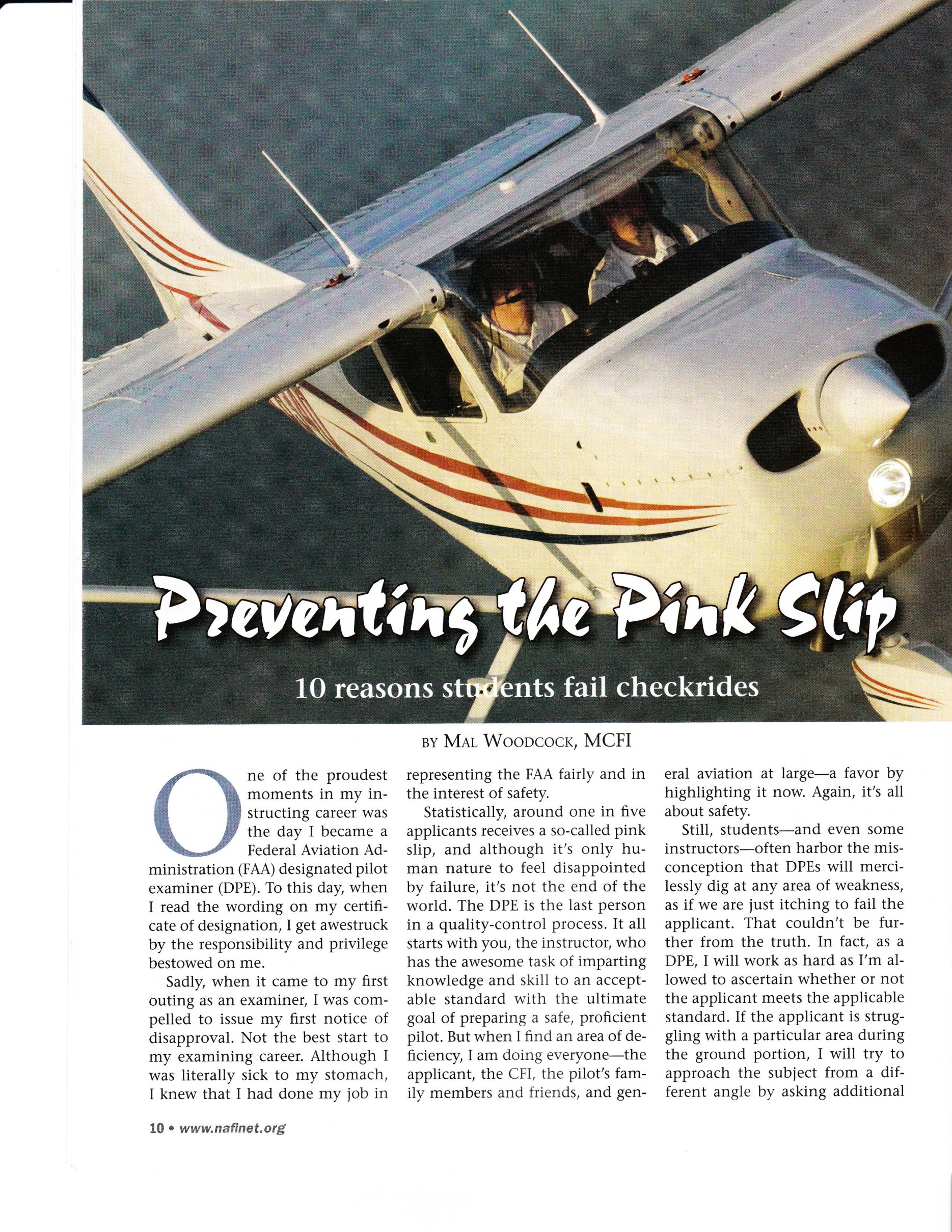 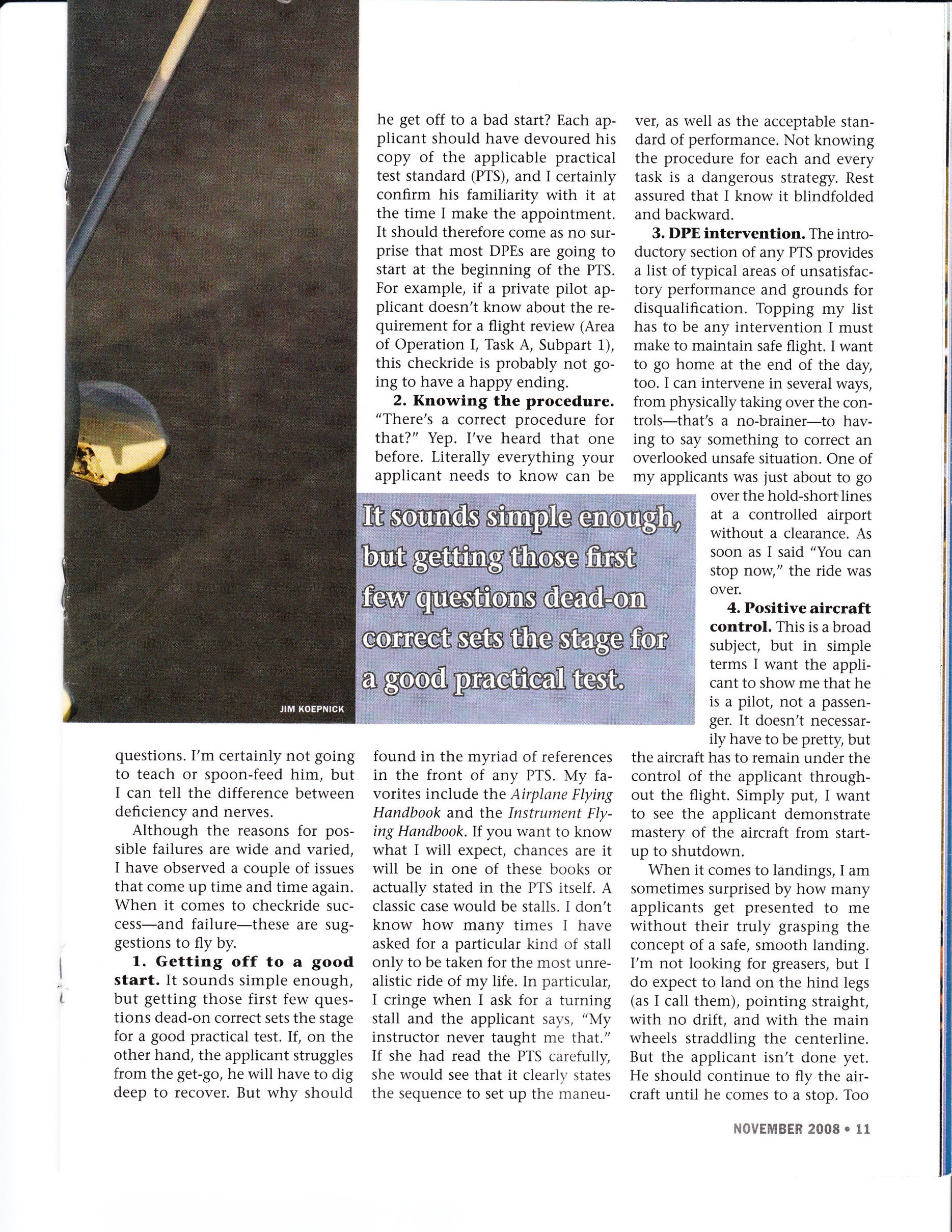 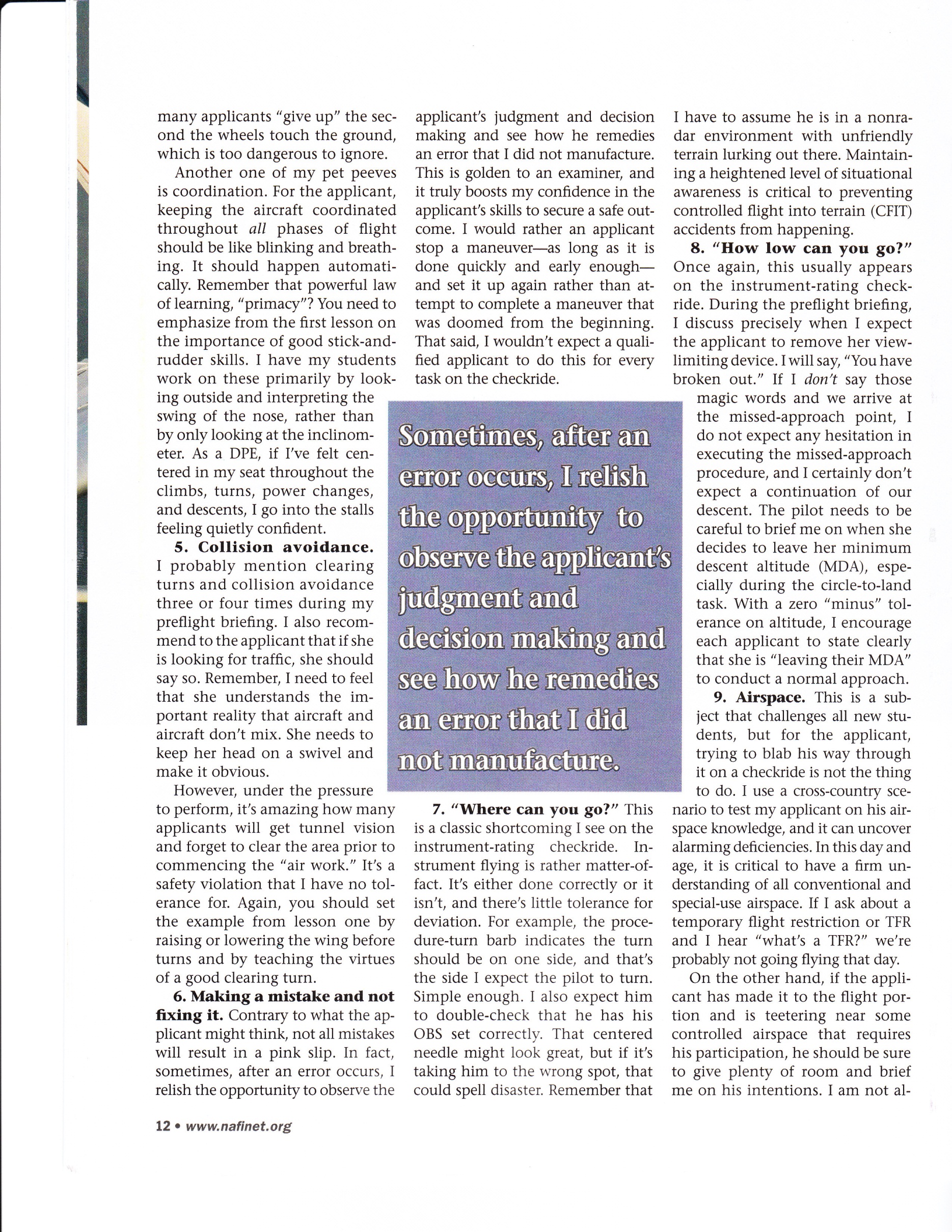 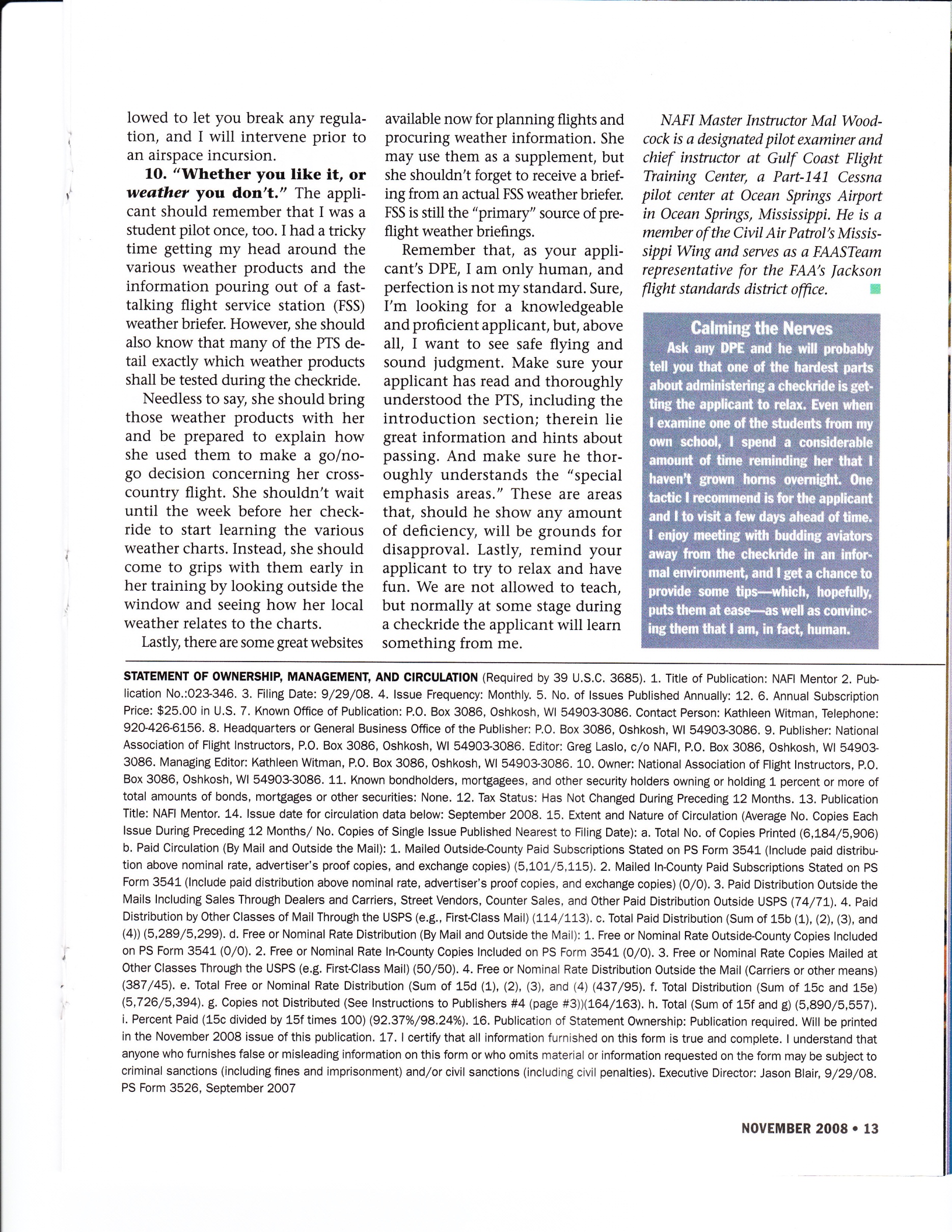 GlossaryAcceleration error:  A magnetic compass error that shows up when the aircraft accelerates while flying on an easterly or westerly heading, causing the compass card to rotate toward North.Accelerometer:  A part of an inertial navigation system (INS) that accurately measures the force of acceleration in one direction.Adverse yaw:  A flight condition at the beginning of a turn in which the nose of the aircraft starts to move in the direction opposite the direction the turn is being made, caused by the induced drag produced by the downward-deflected aileron holding back the wing as it begins to rise.Aeronautical decision-making (ADM):  A systematic approach to the mental process used by pilots to consistently determine the best course of action in response to a given set of circumstances.Agonic line:  An irregular imaginary line across the surface of the Earth along which the magnetic and geographic poles are in alignment, and along which there is no magnetic variation.Aircraft approach category:  A performance grouping of aircraft based on a speed of 1.3 times their stall speed in the landing configuration at maximum gross landing weight.AIRMET:  In-flight weather advisory issued as an amendment to the area forecast, concerning weather phenomena of operational interest to all aircraft and is potentially hazardous to aircraft with limited capability due to lack of equipment, instrumentation, or pilot qualifications.Airport diagram:  The section of an instrument approach procedure chart that shows a detailed diagram of the airport including surface features and airport configuration information.Airport surveillance radar (ASR):  Approach control radar used to detect and display an aircraft’s position in the terminal area.Airport surveillance radar approach:  An instrument approach in which ATC issues instructions for pilot compliance based on aircraft position in relation to the final approach course, and the distance from the end of the runway as displayed on the controller’s radar scope.Air route surveillance radar (ARSR):  Air route traffic control center (ARTCC) radar used primarily to detect and display an aircraft’s position while en route between terminal areas.Air route traffic control center (ARTCC):  Provides ATC service to aircraft operating on IFR flight plans within controlled airspace and principally during the en route phase of flight.Airways:  Based on a centerline that extends from one navigation aid or intersection to another navigation aid (or through several navigation aids or intersections); used to establish a known route in route procedures between terminal areas.ALS:  Approach lighting system.Alternate airport:  Designated in an IFR flight plan, provides a suitable destination if a landing at the intended airport becomes inadvisable.Alternate static source valve:  A valve in the instrument static air system that supplies reference air pressure to the altimeter, airspeed indicator, and vertical speed indicator if the normal static pickup should become clogged or iced over.  This valve is accessible to the pilot in flight.Altimeter setting:  Station pressure (the barometric pressure at the location the reading is taken) which has been corrected for the height of the station above sea level.Aneroid:  The sensitive component in an altimeter or barometer that measures the absolute pressure of the air.  It is a sealed flat capsule made of then disks of corrugated metal soldered together and evacuated by pumping all of the air out of it.Aneroid barometer:  An instrument that measures the absolute pressure of the atmosphere by balancing the weight of the air above it against the spring action of the aneroid.Angle of attack:  The acute angle formed between the chord line of an airfoil and the direction of the air that strikes the airfoil.Anti-ice: System designed to prevent the accumulation of ice on an aircraft structure.Approach lighting system (ALS):  Provides lights that will penetrate the atmosphere far enough from touchdown to give directional, distance, and glidepath information for safe transition from instrument to visual flight.Area chart:  Part of the low-altitude en route chart series, these charts furnish terminal data at a larger scale for congested areas.Area navigation (RNAV):  Allows a pilot to fly a selected course to a predetermined point without the need to overfly ground-based navigation facilities, by using waypoints.ARSR:  Air route surveillance radar.ARTCC:   Air route traffic control center.ASR:  Airport surveillance radar.ATC:   Air Traffic ControlAttitude indicator:  The basis for all instrument flight, this instrument reflects the airplane’s attitude in relation to the horizon.Attitude instrument flying:  Controlling the aircraft by reference to the instruments rather than outside visual cues.Autokinesis:  Nighttime visual illusion that a stationary light is moving, which becomes apparent after several seconds of staring at the light.Automatic direction finder (ADF):  Electronic navigation equipment that operates in the low- and medium-frequency  bands.  Used in conjunction with the ground-based non-directional beacon (NDB), the instrument displays the number of degrees clockwise from the nose of the aircraft to the station being received.Back course (BC):  The reciprocal of the localizer course for an ILS.  When flying a back-course approach, an aircraft approaches the instrument runway from the end at which the localizer antennas are installed.BC:  back course.Block altitude:  A block of altitudes assigned by ATC to allow altitude deviations; for example, Maintain block altitude 0 to 11 thousand.CDI:  Course deviation indicator. Changeover points (COPs):  A point along the route or airway segment between two adjacent navigation facilities or waypoints where changeover in navigation guidance should occur.Chart Supplement An FAA publication containing information on all airports, communications, and NAVAIDs.Circling approach:  A maneuver initiated by the pilot to align the aircraft with a runway for landing when a straight-in landing from an instrument approach is not possible or is not desirable.Class A airspace:  Airspace from 18,000 feet MSL up to and including FL600, including the airspace overlying the waters within 12 NM of the coast of the 48 contiguous states and Alaska; and designated international airspace beyond 12 NM of the coast of the 48 contiguous states and Alaska within areas of domestic radio navigational signal or ATC radar coverage, and within which domestic procedures are applied.Class B airspace:  Airspace from the surface to 10,000 feet MSL surrounding the nation’s busiest airports in terms of IFR operations or passenger numbers.  The configuration of each Class B airspace is individually tailored and consists of a surface area and two or more layers, and is designed to contain all published instrument procedures once an aircraft enters the airspace.  For all aircraft, and ATC clearance is required to operate in the area, and aircraft so cleared received separation services within the airspace.Class C airspace:  Airspace from the surface to 4,000 feet above the airport elevation (charted in MSL) surrounding those airports having an operational control tower, serviced by radar approach control, and having a certain number of IFR operations or passenger numbers.  Although the configuration of each Class C airspace area is individually tailored, the airspace usually consists of a 5 NM radius core surface area that extends from the surface up to 4,000 feet above the airport elevation, and a 10 NM radius shelf area that extends from 1,200 feet to 4,000 feet above the airport elevation.Class D airspace:  Airspace from the surface to 2,500 feet above the airport elevation (charted in MSL) surrounding those airports that have an operational control tower.  The configuration of each Class D airspace area is individually tailored, and when instrument procedures are published, the airspace will normally be designed to contain the procedures.Class E airspace:  Airspace that is not Class A, Class B, Class C, or Class D, and it is controlled airspace.Class G airspace:  Airspace that is uncontrolled, except when associated with a temporary control tower, and has not been designated as Class A, Class B, Class C, Class D, or Class E airspace.Clearance:  Allows an aircraft to proceed under specified traffic conditions within controlled airspace, for the purpose of providing separation between known aircraft.Clearance delivery:  Control tower position responsible for transmitting departure clearances to IFR flights.Clearance limit:  The fix, point, or location to which an aircraft is cleared when issued an air traffic clearance.Clearance on request:  After filing a flight plan, the IFR clearance has not yet been received but it is pending.Clearance void time:  Used by ATC to advise an aircraft that the departure clearance is automatically canceled if takeoff is not made prior to a specified time.  The pilot must obtain a new clearance or cancel the IFR flight plan if not off by the specified time.Clear ice:  Glossy, clear, or translucent ice formed by the relatively slow freezing of large super-cooled water droplets.Compass course:  A true course corrected for variation and deviation errors.Compass locator:  A low power, low- or medium-frequency (L/MF) radio beacon installed at the site of the outer or middle marker of an ILS.Compass rose:  A small circle graduated in 360 increments printed on navigational charts to show the amount of compass variation at different locations, or on instruments to indicate direction.Computer navigation fix:  A point used to define a navigation track for an airborne computer system such as GPS or FMS.Cone of confusion:  A cone-shaped volume of airspace directly above a VOR station where no signal is received causing the CDI to fluctuate.Control and performance:  A method of altitude instrument flying in which one instrument is used for making altitude changes, and the other instruments are used to monitor the progress of the change.Controlled airspace:  An airspace of defined dimensions within which ATC service is provided to IFR and VFR flights in accordance with the airspace classification.  Includes Class A, Class B, Class D, and Class E airspace.Control pressures:  The amount of physical exertion on the control column necessary to achieve the desired aircraft  attitude.Convective:  Unstable, rising air-cumuliform clouds.Convective SIGMET:  Weather advisory concerning convective weather significant to the safety of all aircraft, including thunderstorms, hail, and tornadoes.Coriolis illusion:  An abrupt head movement, while in a prolonged constant-rate turn that has ceased stimulating the motion sensing system, can create the illusion of rotation or movement in an entirely different axis.Critical areas:  Areas where disturbances to the ILS localizer and glide-slope courses may occur when surface vehicles or aircraft operate near the localizer or glide-slope antennas.Crosscheck:  The first fundamental skill of instrument flight, also know as scan; the continuous and logical observation of instruments for attitude and performance information.Cruise clearance:  Used in an ATC clearance to allow a pilot to conduct flight at any altitude from the minimum IFR altitude up to and including the altitude specified in the clearance.  Also authorizes a pilot to proceed to and make an approach at the destination airport.DA:  Decision altitude.DC:  Direct current.Deceleration error:  A magnetic compass error that shows up when the aircraft decelerates while flying on an easterly or westerly heading, causing the compass card to rotate toward South.Decision altitude (DA):  A specified altitude in the precision approach, charted in feet MSL, at which a missed approach must be initiated if the required visual reference to continue the approach has not been established.Deice:  System designed to remove ice accumulation from an aircraft structure.Density altitude:  Pressure altitude corrected for nonstandard temperature.  Density altitude is used for computing the performance of an aircraft and its engines.Departure procedure (DP):  Preplanned IFRATC departure, published for pilot use, in textual and graphic format.Deviation:  A magnetic compass error caused by local magnetic fields within the aircraft.  Deviation error is different on each heading.DGPS:  Differential global positioning system.DA:  Decision altitude.Direct user access terminal system (DUATS):  Provides current FAA weather and flight plan filing services to certified civil pilots, via a personal computer, modem, and telephone access to the system.  Pilots can request specific types of weather briefings and other pertinent data for planned flights.Distance measuring equipment (DME):  A pulse-type electronic navigation system that shows the pilot, by an instrument panel indication, the number of nautical miles between the aircraft and a ground station or waypoint.DME:  Distance measuring equipment.DME arc:  Flying a track that is constant distance from the station or waypoint.DOD:  Department of Defense.Double gimbal:  A type of mount used for the gyro in an altitude instrument.  The axes of the two gimbals are at right angles to the spin axis of the gyro, allowing free motion in two planes around the gyro.Duplex:  Transmitting on one frequency and receiving on a separate frequency.EFAS:  En route Flight Advisory Service.EFC:  expect-further-clearance.Elevator illusion:  The feeling of being in a climb or descent, caused by the kind of abrupt vertical accelerations that result from up- or downdrafts.Encoding altimeter:  A special type of pressure altimeter used to send a signal to the air traffic controller on the ground, showing the pressure altitude the aircraft is flying.En route facilities ring:  A circle depicted in the plan view of IAP charts, which designates NAVAIDs, fixes, and intersections that are part of the en route low altitude airway structure.En route Flight Advisory Service (EFAS):  An en route weather-only AFSS service.En route high-altitude charts:  Aeronautical charts for en route instrument navigation at or above 18,000 feet MSL.En route low-altitude charts:  Aeronautical charts for en route IFR navigation below 18,000 feet MSL.Expect-further-clearance (EFC):  The time a pilot can expect to receive clearance beyond a clearance limit.FAF:  Final approach fix.Federal airways:  Class E airspace areas that extend upward from 1,200 feet to, but not including, 18,000 feet MSL, unless otherwise specified.Feeder facilities:  NAVAIDs used by ATC to direct aircraft to intervening fixes between the en route structure and the initial approach fix.Final approach fix (FAF):  The fix from which the IFR final approach to an airport is executed, and which identifies the beginning of the final approach segment.  An FAF is designated on government charts by the Maltese cross symbol for non-precision approaches, and the lightning bolt symbol for precision approaches.Fixating:  Staring at a single instrument, thereby interrupting the cross-check process.FL:  Flight level.Flight level (FL):  A measure of altitude used by aircraft flying above 18,000 feet with the altimeter set at 29.92 Hg.Flight management system (FMS):  Provides pilot and crew with highly accurate and automatic long-range navigation capability, blending available inputs from long- and short-range sensors.Flightpath:  The line, course, or track along which an aircraft is flying or is intended to be flown.Flight patterns:  Basic maneuvers, flown by reference to the instruments rather than outside visual cues, for the purpose of practicing basic attitude flying.  The patterns simulate maneuvers encountered on instrument flights such as holding patterns, procedure turns, and approaches.FMS:  Flight management system.Glide slope (GS):  Part of the ILS that projects a radio beam upward at an angle of approximately 3 from the approach end of an instrument runway.  The glide slope provides vertical guidance to aircraft on the final approach course for the aircraft to follow when making an ILS approach along the localizer path.Glide-slope intercept altitude:  The minimum altitude of an intermediate approach segment prescribed for a precision approach that ensures obstacle clearance.Global positioning system (GPS):  Navigation system that uses satellite rather than ground-based transmitters for location information.GPS:  Global positioning system.GPS Approach Overlay Program:  An authorization for pilots to use GPS avionics under IFR for flying designated existing non-precision instrument approach procedures, with the exception of LOC, LDA, and SDF procedures.Graveyard spiral:  The illusion of the cessation of a turn while actually still in a prolonged coordinated, constant-rate turn, which can lead a disoriented pilot to a loss of control of the aircraft.Great circle route:  The shortest distance across the surface of a sphere (the Earth) between two points on the surface.Groundspeed:  Speed over the ground; either closing speed to the station or waypoint, or speed over the ground in whatever direction the aircraft is going at the moment, depending upon the navigation system used.GS:  Glide slope.HAA:  Height above airport.HAL:  Height above landing.HAT:  Height above touchdown elevation.Hazardous In-flight Weather Advisory Service (HIWAS): Recorded weather forecasts broadcast to airborne pilots over selected VORs.Height above airport (HAA):  The height of the MDA above the published airport elevation.Height above touchdown elevation (HAT):  The DA/DA or MDA above the highest runway elevation in the touchdown zone (first 3,000 feet of the runway).HF:  High frequency.HIWAS:  Hazardous In-flight Weather Advisory Service.Holding:  A predetermined maneuver that keeps aircraft within a specified airspace while awaiting further clearance from ATC.Holding pattern:  A racetrack pattern, involving two turns and two legs, used to keep an aircraft within a prescribed airspace with respect to a geographic fix.  A standard pattern uses right turns; nonstandard patterns use left turns.Homing:  Flying the aircraft on any heading required to keep the needle pointing directly to the 0 relative bearing position.Horizontal situation indicator (HSI):  A flight navigation instrument that combines the heading indicator with a CDI, in order to provide the pilot with better situational awareness of location with respect to the course line.HSI:  Horizontal situation indicator.HUD:  Head-up display.IAF:  Initial approach fix.IAP:  Instrument approach procedures.ICAO:  International Civil Aviation Organization.Ident:  Push the button on the transponder to identify your return on the controller’s scope.IFR:  Instrument flight rules.ILS:  Instrument landing system.ILS categories:  Categories of instrument approach procedures allowed at airports equipped with the following types of instrument landing systems:ILS Category I:  Provides for approach to a height above touchdown of not less than 200 feet, and with runway visual range of not less the 1,800 feet.ILS Category II:  Provides for approach to a height above touchdown of not less than 100 feet and with runway visual range of not less that 1,200 feet.ILS Category IIIA:  Provides for approach without a decision altitude minimum and with runway visual range of not less than 700 feet.ILS Category IIIB:  Provides for approach without a decision altitude minimum and with runway visual range of not less than 150 feet.ILS Category IIIC:  Provides for approach without a decision altitude minimum and without runway visual range minimum.IMC:  Instrument meteorological conditions.Initial approach fix (IAF):  The fix depicted on IAP charts where the IAP begins unless otherwise authorized by ATC.Inoperative components:  Higher minimums are prescribed when the specified visual aids are not functioning; this information is listed in the Inoperative Components Table found in the U.S. Terminal Procedures Publications.INS:  Inertial Navigation System.Instrument approach procedures (IAP):  A series of predetermined maneuvers for the orderly transfer of an aircraft under IFR from the beginning of the initial approach to a landing or to a point from which a landing may be made visually.Instrument flight rules (IFR):  Rules and regulations established by the Federal Aviation Administration to govern flight under conditions in which flight by outside visual reference is not safe.  IFR flight depends upon flying by reference to instruments in the cockpit, and navigation is done by reference to electronic signals.Instrument landing system (ILS):  An electronic system that provides both horizontal and vertical guidance to a specific runway, used to execute a precision instrument approach procedure.Instrument meteorological conditions (IMC):  Meteorological conditions expressed in terms of visibility, distance from cloud, and ceiling less than the minimums specified for visual meteorological conditions, requiring operations to be conducted under IFR.Instrument takeoff:  Using the instruments rather than outside visual cues to maintain runway heading and execute a safe takeoff.Inversion illusion:  The feeling that the aircraft is tumbling backwards, caused by an abrupt change from climb to straight-and-level flight while in situations lacking visual reference.Jet stream:  A high-velocity narrow stream of winds, usually found near the upper limit of the troposphere, which flows generally from west to east.Kollsman window:  A barometric scale window of a sensitive altimeter used to adjust the altitude for the altimeter setting.LAAS:  Local Area Augmentation System.Land as soon as possible:  Land without delay at the nearest suitable area, such as an open field, at which a safe approach and landing is assured.Land as soon as practical:  The landing site and duration of flight are at the discretion of the pilot.  Extended flight beyond the nearest approved landing area is not recommended.Land immediately:  The urgency of the landing is paramount.  The primary consideration is to ensure the survival of the occupants.  Landing in trees, water, or other unsafe areas should be considered only as a last resort.LDA:  Localizer-type directional aid.Lead radial:  The radial at which the turn from the DME arc to the inbound course is started.Leans, the:  An abrupt correction of a banked attitude, entered too slowly to stimulate the motion sensing system in the inner ear, can create the illusion of banking in the opposite direction.Lines of flux:  Invisible lines of magnetic force passing between the poles of a magnet.LMM:  Locator Middle Marker.Load factor:  The ratio of a specified load to the total weight of the aircraft.  The specified load is expressed in terms of any of the following: aerodynamic forces, inertia forces, or ground or water reactions.LOC:  Localizer.Local area augmentation system (LAAS):  A differential global positioning system (DGPS) that improves the accuracy of the system by determining position error from the GPS satellites, then transmitting the error, or corrective factors, to the airborne GPS receiver.Localizer (LOC):  The portion of an ILS that gives left/right guidance information down the centerline of the instrument runway for final approach.Localizer-type directional aid (LDA):  A NAVAID used for non-precision instrument approaches with utility and accuracy comparable to a localizer but which is not a part of a complete ILS and is not aligned with the runway.  Some LDAAs are equipped with a glide slope.Locator middle marker (LMM):  NDB compass locator, collocated with a MM.Locator outer marker (LOM):  NDB compass locator, collocated with an OM.LOM:  Locator outer marker.Lubber line:  The reference line used in a magnetic compass or heading indicator.MAA:  Maximum authorized altitude.Magnetic bearing (MB):  The direction to or from a radio transmitting station measured relative to magnetic north.Magnetic heading (MH):  The direction an aircraft is pointed with respect to magnetic north.Mandatory altitude:  An altitude depicted on an instrument approach chart with the altitude value both underscored and overscored.  Aircraft are required to maintain altitude at the depicted value.Mandatory block altitude:  An altitude depicted on an instrument approach chart with two altitude values underscored and overscored.  Aircraft are required to maintain altitude between the depicted values.MAP:  Missed approach point.Margin identification:  The top and bottom areas on an instrument approach chart that depict information about the procedure, including airport location and procedure identification.Marker beacon:  A low-powered transmitter that directs its signal upward in a small, fan-shaped pattern.  Used along the flight path when approaching an airport for landing, marker beacons indicate both aurally and visually when the aircraft is directly over the facility.Maximum altitude:  An altitude depicted on an instrument approach chart with the altitude value overscored.  Aircraft are required to maintain altitude at or below the depicted value.Maximum authorized altitude (MAA):  A published altitude representing the maximum usable altitude or flight level for an airspace structure or route segment.MB:  Magnetic bearing.MCA:  Minimum crossing altitude.MDA:  Minimum descent altitude.MEA:   Minimum en route altitude.MH:  Magnetic heading.Mileage breakdown:  A fix indicating a course change that appears on the chart as an x at a break between two segments of a federal airway.Military operations area (MOA):  MOAs consist of airspace established for the purpose of separating certain military training activities from IFR traffic.Military training route (MTR):  Airspace of defined vertical and lateral dimensions established for the conduct of military training at airspeeds in excess of 250 KIAS.Minimum altitude:  An altitude depicted on an instrument approach chart with the altitude value underscored.  Aircraft are required to maintain altitude at or above the depicted value.Minimum crossing altitude (MCA):  The lowest altitude at certain fixes at which an aircraft must cross when proceeding in the direction of a higher MEA.Minimum descent altitude (MDA):  The lowest altitude (in feet MSL) to which descent is authorized on final approach, or during circle-to-land maneuvering in execution of a non-precision approach.Minimum en route altitude (MEA):  The lowest published altitude between radio fixes that ensures acceptable navigational signal coverage and meets obstacle clearance requirements between those fixes.Minimum obstruction clearance altitude (MOCA):  The lowers published altitude in effect between radio fixes on VOR airways, off-airway routes, or route segments which meets obstacle clearance requirements for the entire route segment and which ensures acceptable navigational signal coverage only within 25 statute (22 nautical) miles of a VOR.Minimum reception altitude (MRA):  The lowest altitude at which an airway intersection can be determined.Minimum safe altitude (MSA):  The minimum altitude depicted on approach charts which provides at least 1,000 feet of obstacle clearance for emergency use within a specified distance from the listed navigation facility.Minimum vectoring altitude (MVA):  An IFR altitude lower than the minimum en route altitude (MEA) that provides terrain and obstacle clearance.Minimums section:  The area on an IAP chart that displays the lowest altitude and visibility requirements for the approach.Missed approach:  A maneuver conducted by a pilot when an instrument approach cannot be completed to a landing.Missed approach point (MAP):  A point prescribed in each instrument approach at which a missed approach procedure shall be executed if the required visual reference has not been established.Mixed ice:  A mixture of clear ice and rime ice.MLS:  Microwave Landing System.MM:  Middle Marker.MOA:  Military operations area.MOCA:  Minimum obstruction clearance altitude.Mode C:  Altitude reporting transponder mode.MRA:  Minimum reception altitude.MTR:  Military Training Route.MVA:  Minimum vectoring altitude.NACO:  National Aeronautical Charting Office.NAS:  National Airspace System.NM:  Nautical mile.NAV/COM:  Combined communication and navigation radio.NOAA:  National Oceanic and Atmospheric Administration.No-gyro approach:  A radar approach that may be used in case of a malfunctioning gyrocompass or directional gyro.  Instead of providing the pilot with headings to be flown, the controller observes the radar track and issues control instructions turn right/left or stop turn, as appropriate.Non-precision approach:  A standard instrument approach procedure in which only horizontal guidance is provided.No procedure turn (NoPT):  Used with the appropriate course and altitude to denote the procedure turn is not required.NRP:  National Route Program.NSA:  National Security Area.NWS:  National Weather Service.OM:  Outer Marker.Omission error:  Failing to anticipate significant instrument indications following attitude changes; for example, concentrating on pitch control while forgetting about heading or roll information, resulting in erratic control of heading and bank.Optical illusion:  A misleading visual image of features on the ground associated with landing, which causes a pilot to misread the spatial relationships between the aircraft and the runway.Orientation:  Awareness of the position of the aircraft and of oneself in relation to a specific reference point.Over-controlling:  Using more movement in the control column than is necessary to achieve the desired pitch-and-bank condition.Overpower:  Using more power than required for the purpose of achieving a faster rate of airspeed change.p-static:  Precipitation static.PAPL:  Precision approach path indicator.PAR:  Precision approach radar.Parasite drag:  Drag caused be the friction of air moving over the aircraft structure; its amount varies directly with the airspeed.  The higher the airspeed, the greater the parasite drag.PIC:  Pilot in command.Pilot report (PIREP):  Report of meteorological phenomena encountered by aircraft.PIREP:  Pilot report.Pitot pressure:  Ram air pressure used to measure airspeed.Plan view:  The overhead view of an approach procedure on an instrument approach chart.  The plan view depicts the routes that guide the pilot from the en route segments to the IAF.POH/AFM:  Pilot’s Operating Handbook/Airplane Flight Manual.Position error:  Error in the indication of the altimeter, ASI, and VSI caused by the air at the static system entrance not being absolutely still.Position report:  A report over a known location as transmitted by an aircraft to ATC.Precession:  The characteristic of a gyroscope that causes an applied force to be felt, not at the point of application, but 90 from the point in the direction of rotation.Precipitation static (P-static):  A form of radio interference caused by rain, snow, or dust particles hitting the antenna and inducing a small radio-frequency voltage into it.Precision approach:  A standard instrument approach procedure in which both vertical and horizontal guidance is provided.Precision approach path indicator (PAPI):  Similar to the VASI but consisting of one row of light in two- or four-light systems.  A pilot on the correct glide slope will see two white lights and two red lights.Precision approach radar (PAR):  A type of radar used at an airport to guide an aircraft through the final stages of landing, providing both horizontal and vertical guidance.  The radar operator directs the pilot to change heading or adjust the descent rate to keep the aircraft on a path that allows it to touch down at the correct spot on the runway.Preferred IFR routes:  Routes established in the major terminal and en route environments to increase system efficiency and capacity.  IFR clearances are issued based on these routes, listed in the A/FD except when severe weather avoidance procedures or other factors dictate otherwise.Pressure altitude:  Altitude above the standard 29.92 Hg plane.  Prevailing visibility:  The greatest horizontal visibility equaled or exceeded throughout at least half the horizon circle (which is not necessarily continuous).Primary and supporting:  A method of attitude instrument flying using the instrument that provides the most direct indication of attitude and performance.Procedure turn:  A maneuver prescribed when it is necessary to reverse direction to establish an aircraft on the intermediate approach segment or final approach course.Profile view:  Side view of an IAP chart illustrating the vertical approach path altitudes, headings, distances, and fixes.Prohibited area:  Designated airspace within which flight of aircraft is prohibited.Rabbit, the:  High-intensity flasher system installed at many large airports.  The flashers consist of a series of brilliant blue-white bursts of light flashing in sequence along the approach lights, giving the effect of a ball of light traveling towards the runway.Radar:  Radio Detection And Ranging.Radar approach:  The controller provides vectors while monitoring the progress of the flight with radar, guiding the pilot through the descent to the airport/heliport or to a specific runway.Radials:  The courses oriented FROM the station.Radio or radar altimeter:  An electronic altimeter that determines the height of an aircraft above the terrain by measuring the time needed for a pulse of radio-frequency energy to travel from the aircraft to the ground and return.Radio magnetic indicator (RMI):  An electronic navigation instrument that combines a magnetic compass with an ADF or VOR.  The card of the RMI acts as a gyro-stabilized magnetic compass, and shows the magnetic heading the aircraft is flying.Radio wave:  An electromagnetic wave (EM) with frequency characteristics useful for radio transmission.Raim:  Receiver autonomous integrity monitoring.Random RNAV routes:  Direct routes, based on area navigation capability, between waypoints defined in terms of latitude/longitude coordinates, degree-distance fixes, or offsets from established routes/airways at a specified distance and direction.RB:  Relative bearing.RBI:  Relative bearing indicator.RCO:  Remote communications outlet.Receiver autonomous integrity monitoring (RAIM):  A system used to verify the usability of the received GPS signals and warns the pilot of any malfunction in the navigation system.  This system is required for IFR-certified GPS units.Recommended altitude:  An altitude depicted on an instrument approach chart with the altitude value neither underscored nor overscored.  The depicted value is an advisory value.REIL:  Runway end identifier lights.Relative bearing (RB):  The angular difference between the aircraft heading and the direction to the station, measured clockwise from the nose of the aircraft.Relative wind:  Direction of the airflow produced by an object moving through the air.  The relative wind for an airplane in flight flows in a direction parallel with and opposite to the direction of flight; therefore, the actual flight path of the airplane determines the direction of the relative wind.Remote communications outlet (RCO):  An unmanned communications facility remotely controlled by air traffic personnel.Restricted area:  Airspace designated under 14 CFR part 73 within which the flight of aircraft, while not wholly prohibited, is subject to restriction.Reverse sensing:  When the VOR needle appears to be indicating the reverse of normal operation.RF:  Radio frequency.Rime ice:  Rough, milky, opaque ice formed by the instantaneous freezing of small supercooled water droplets.RMI:  Radio magnetic indicator.RNAV:  Area navigation.Runway end identifier lights (REIL):  This system consists of a pair of synchronized flashing lights, located laterally on each side of the runway threshold, to provide rapid and positive identification of the approach end of a runway.Runway visibility value (RVV):  The visibility determined for a particular runway by a transmissometer.Runway visual range (RVR):  The instrumentally-derived horizontal distance a pilot should be able to see down the runway from the approach end, based on either the sighting of high-intensity runway lights, or the visual contrast of other objects.RVR:  Runway visual range.RVV:  Runway visibility value.Scan:  The first fundamental skill of instrument flight, also known as cross-check, the continuous and logical observation of instruments for attitude and performance information.SDE:  Simplified directional facility.Sensitive altimeter:  A form of multi-pointer pneumatic altimeter with an adjustable barometric scale that allows the reference pressure to be set to any desired level.SIGMET:  A weather advisory issued concerning weather significant to the safety of all aircraft.Signal-to-noise ratio:  An indication of signal strength received compared to background noise, which is a measure of how adequate the received signal is.Simplex:  Transmitting and receiving on the same frequency.Simplified directional facility (SDF):  A NAVAID used for non-precision instrument approaches.  The final approach course is similar to that of an ILS localizer except that the SDF course may be offset from the runway, generally not more than 3, and the course may be wider than the localizer, resulting in a lower degree of accuracy.Situational awareness:  Knowing where you are in regard to location, air traffic control, weather, regulations, aircraft status, and other factors that may affect flight.Skidding turn:  An uncoordinated turn in which the rate of turn is too great for the angle of bank, pulling the aircraft to the outside of the turn.Slant range:  The horizontal distance from the aircraft antenna to the ground station, due to line-of-sight transmission of the DME signal.Slaved-compass:  A system whereby the heading gyro slaved to, or continuously corrected to bring its direction readings into agreement with a remotely-located magnetic direction sensing device (usually a flux valve or flux gate compass).Slipping turn:  An uncoordinated turn in which the aircraft is banked too much for the rate of turn, so the horizontal life component is greater than the centrifugal force, pulling the aircraft toward the inside of the turn.Somatogravic illusion:  The feeling of being in a nose-up or nose-down attitude, caused by a rapid acceleration or deceleration while in flight situations that lack visual reference.Spatial disorientation:  The state of confusion due to misleading information being sent to the brain from various sensory organs, resulting in a lack of awareness of the aircraft position in relation to a specific reference point.Special use airspace:  Airspace in which flight activities are subject to restrictions that can create limitations on the mixed use of airspace.  Consists of prohibited, restricted, warning, military operations, and alert areas.SSV:  Standard service volume.Standard holding pattern:  A holding pattern in which all turns are made to the right.Standard-rate turn:  A turn in which an aircraft changes its direction at a rate of 3 per second (360 in 2 minutes) for low- or medium-speed aircraft.  For high-speed aircraft, the standard-rate is 1-1/2 degrees per second (360 in 4 minutes).Standard service volume (SSV):  Defines the limits of the volume of airspace which the VOR serves.Standard terminal arrival route (STAR):  A preplanned IFR ATC arrival procedure published for pilot use in graphic and/or textual form.STAR:  Standard terminal arrival route.Static longitudinal stability:  The aerodynamic pitching moments required to return the aircraft to the equilibrium angle of attack.Static pressure:  Pressure of the air that is still, or not moving, measured perpendicular to the surface of the aircraft.Steep turns:  In instrument flight, anything greater than standard rate; in visual flight, anything greater that a 45 bank.Step-down fix:  Permits additional descent within a segment of an IAP by identifying a point at which an obstacle has been safely over-flown.Stress:  The body’s response to demands placed upon it.TAA:  Terminal arrival area.TDZE:  Touch down zone elevation.TEC:  Tower En route ControlTemporary flight restriction (TFR):  Restrictions to flight imposed in order to:1.  Protect persons and property in the air or on the surface from an existing or imminent     flight associated hazard;2.  Provide a safe environment for the operation of disaster relief aircraft;3.  Prevent an unsafe congestion of sightseeing aircraft above an incident;4.  Protect the President, Vice President, or other public figures; and,5.  Provide a safe environment for space agency operations.Pilots are expected to check appropriate NOTAMs during flight planning when conducting flight in an area where a temporary flight restriction is in effect.Terminal arrival area (TAA):  The objective of the TAA procedure design is to provide a new transition method for arriving aircraft equipped with FMS and/or GPS navigational equipment.  The TAA contains a T structure that normally provides a NoPT for aircraft using the approach.TFR:  Temporary flight restriction.Timed turn:  A turn in which the clock and the turn coordinator are used to change heading a definite number of degrees in a given time.Touchdown zone elevation (TDZE):  the highest elevation in the first 3,000 feet of the landing surface, TDZE is indicated on the instrument approach procedure chart when straight-in landing minimums are authorized.Tower En route Control (TEC):  The control of IFR en route traffic within delegated airspace between two or more adjacent approach control facilities, designated to expedite traffic and reduce control and pilot communication requirements.TPP:  Terminal Procedures Publication.Tracking:  Flying a heading that will maintain the desired track to or from the station regardless of crosswind conditions.Transcribed Weather Broadcast (TWEB):  Meteorological and aeronautical data is recorded on tapes and broadcast over selected NAVAIDs.  Generally, the broadcast contains route-oriented data with specially prepared NWS forecasts, in-flight advisories, and winds aloft; plus selected current information such as weather reports (METAR/SPECI), NOTAMs, and special notices.Transponder:  The airborne portion of the ATC radar beacon system.Transponder code:  One of 4,096 four-digit discrete codes ATC will assign to distinguish between aircraft.Trend:  Instruments showing an immediate indication of the direction of aircraft movement.Trim:  Adjusting the aerodynamic forces on the control surfaces so that the aircraft maintains the set attitude without any control input.TWEB:  Transcribed Weather Broadcast.U.S. Terminal Procedures Publication (TPP):  Booklets published in regional format by the NACO that include DPs, STARs, IAPs, and other information pertinent to IFR flight.Unusual attitude:  An unintentional, unanticipated, or extreme aircraft attitude.User-defined waypoints:  Waypoint location and other data which may be input by the user; this is the only GPS database that may be altered (edited) by the user.Variation:  The compass error caused by the difference in the physical locations of the magnetic north pole and the geographic north pole.VASI:  Visual approach slope indicator.VDP:  Visual descent point.Vectoring:  Navigational guidance by assigning headings.Very-high frequency omni-directional range (VOR):  Electronic navigation equipment in which the cockpit instrument identifies the radial or line from the VOR station measured in degrees clockwise from magnetic north, along which the aircraft is located.VFR:  Visual flight rules.VFR-On-Top:  ATC authorization for an IFR aircraft to operate in VFR conditions at any appropriate VFR altitude.VFR Over-The-Top:  A VFR operation in which an aircraft operates in VFR conditions on top of an undercast.Victor airways:  Based on a centerline that extends from one VOR or VORTAC navigation aid or intersection, to another navigation aid  (or through several navigation aids or intersections); used to establish a known route for en route procedures between terminal areas.Visual approach slope indicator (VASI):  A system of lights arranged to provide visual descent guidance information during the approach to the runway.  A pilot on the correct glide slope will see red lights over white lights.Visual descent point (VDP):  A defined point on the final approach course of a non-precision straight-in approach procedure from which normal descent from the MDA to the runway touchdown point may be commenced, provided the runway environment is clearly visible to the pilot.Visual flight rules (VFR):  Flight rules adopted by the FAA governing aircraft flight using visual references.  VFR operations specify the amount of ceiling and the visibility the pilot must have in order to operate according to these rules.  When the weather conditions are such that the pilot cannot operate according to VFR, he or she must use instrument flight rules (IFR).Visual meteorological conditions (VMC):  Meteorological conditions expressed in terms of visibility, distance from cloud, and ceiling meeting or exceeding the minimums specified for VFR.VMC:  Visual meteorological conditions.VOR:  Very-high frequency omni-directional range.VORTAC:  A facility consisting of two components, VOR and TACAN, which provides three individual services:  VOR azimuth, TACAN azimuth, and TACAN distance (DME) at one site.VOR test facility (VOT):  A ground facility that emits a test signal to check VOR receiver accuracy.  Some VOTs are available to the user while airborne, while others are limited to ground use only.WAAS:  Wide area augmentation system.Warning area:  An area containing hazards to any aircraft not participating in the activities being conducted in the area.  Warning areas may contain intensive military training, gunnery exercises, or special weapons testing.Waypoint:  A designated geographical location used for route definition or progress-reporting purposes and is defined in terms of latitude/longitude coordinates.Wide area augmentation system (WASS):  A differential global positioning system (DGPS) that improves the accuracy of the system by determining position error from the GPS satellites, then transmitting the error, or corrective factors, to the airborne GPS receiver.Pearls of Wisdom – IFR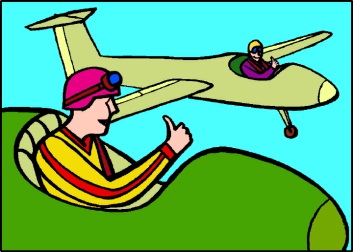 1. Stabilized Decent for a 3° Glide-SlopeA stabilized decent can be thought of as a 3° glide-slope, similar to most ILS approaches or VASI/PAPI systems.  A 3° glide-slope is always equal to a 300 ft/nautical mile decent rate, regardless of speed.  If a 300 foot/nm decent is the goal, then knowing your ground speed will allow you to convert into the actual decent rate in feet per minute that you can read on your VSI. Just take half your ground speed and add a zero. For glide-slope of ½° more or less than 3° add or subtract 100 feet per minute.  For 1/4° add or subtract 50 feet per minute.e.g.	Groundspeed = 90 knots	90/2=45(0)	Decent Rate = 450 ft/minute2. 60:1 Rule in Determining Decent GradientHere’s how the so called 60:1 rule verifies the decent rate for various decent gradients – the most common being the 3% gradient used in ILS approaches and VASI/PAPI glide paths. First, take a circle that has a radius of 60 nautical miles and determine the circumference by applying the formula 2 pi r (2*3.14*60).  This yields 376 nautical miles as the circumference of the circle.  Now stand that circle so that it is one long line 376 miles in length.  If you now divide 376 by the number of degrees in a circle (360), you get 1.05 miles for each degree.  Since 1.05 is close to a mile, we know that 1 mile per degree is close enough.So if 1°is 1 mile in height at a distance of 60 miles, then at 1 mile it would be 6,072 feet divided by 60, which equals 101 feet.  Therefore each degree of gradient at 1 mile equals 100 feet.  So therefore, a 3°glide slope equals 300 feet per nautical mile. 3. 60:1 Rule in Determining VOR Distance Off CourseAt 60 miles, each degree of needle deflection equals 1 mile off course.  At 30 miles, each degree of needle deflection equals ½ mile off course.4. Calculating the Visual Decent Point (VDP)The VDP is the point at the MDA beyond which a stabilized decent is not possible.  It is therefore helpful to know where the VDP is on any non precision approach.  Use this formula: Height Above Threshold (HAT) divided by 300 = VDP.e.g.	HAT = 600 ft AGL	VDP = 600/300 = 2 miles from runway5. Converting Climb Gradient From Feet Per Mile to Feet Per MinuteFormula is climb rate (feet per nautical mile) times (groundspeed divided by 60) e.g.	Groundspeed = 90	Climb Gradient = 400 Ft/Mile	(400) x (120/60)	400 x 2 = 800 ft/min	Climb Gradient is 800 Feet Per MinuteAnother method is to use the E6B flight computer and put groundspeed over 60 and read fpm over fpm on outer scale6. Partial Panel Compass Turning ErrorUse UNOS – Undershoot North, Overshoot South.  When turning to a northerly heading stop short (undershoot) desired heading.  When turning to a southerly heading, overshoot (go past) desired heading.  Use the latitude as the number of degrees to overshoot or undershoot.  e.g. you are turning right to a heading of 350° and your latitude is 40°.  Stop your turn when the compass reads 310°7.  Instant Position At A Glance Using VORWith a FROM indication, your position is on a radial located in the top quadrant opposite the needle.  With a TO indication, your position is on a radial located in the bottom quadrant opposite the needle.  For example, assume the OBS is oriented with 360° at the top, the indication is FROM and the needle is left.  Therefore your position is on a radial in the right top quadrant opposite the needle (0°-90°).  If in the same example everything was the same but the indication was TO, your position would be on a radial in the bottom right quadrant  8.  Have I passed the Radial Yet Using VOR?With a FROM indication, the needle always points to the VOR before you get to the radial dialed in the OBS.  This only works if the radial on top of the VOR is on the same side of the VOR as the side you are on.  The other method which works regardless of where you are is to look at the 90° intercept and that heading will take you to an intercept of the radial dialed in at the top.  If this is not your approximate heading (or almost the opposite) you have passed it. 9.  Time to a VORWithout GPS or DME, how do you calculate how long it will take you to get to a VOR?  First, center the VOR needle with a TO indication, then twist the OBS 10° to either side.  Turn 10° to intercept it and count the seconds until the needle centers.  Subtract a zero from the total seconds and that’s how many minutes it will take to get there.  Don’t forget to re-center the needle and fly the appropriate course. E.g. you count 120 seconds until the needle re-centers, drop the zero and find that you will arrive at the VOR in 12 minutes.  From this information you can also calculate how far you are away.  For most training airplanes, multiply the time by 2 to get 24 miles for this example. Pearls of Wisdom – Weather1. Thunderstorm AvoidanceCircumnavigate thunderstorms by at least 20 miles.  Hail is most likely to be thrown out on the downwind side.  Tornadoes are most likely to be present on the upwind side.  These are the reasons for the 20-mile margin of safety.2. Convective Weather LikelihoodHere are three ways you can tell if thunderstorms are likely.Dew point of 65°F or more in the morningLifted Index of –3 or greater (more negative) - Composite Moisture Stability ChartK Index of +30 or greater (more positive) - Composite Moisture Stability Chart3. Cloud PredictionCloud bases can be predicted by taking the ground temperature and dew point spread in °C and dividing by 2.5.  The result (adding 3 zeros) is the expected height of the bases.  This formula works best in rising air because unsaturated (rising) air, cools at 3°C and the dew point decreases at .5°C per thousand feet.  Therefore the temperature and dew point converge at 2.5 °C per thousand feet.e.g. 	Temperature = 15°C	Dew Point = 10°C	Height of Bases = 5/2.5 or 2(000)	Therefore cloud bases would be expected at 2,000 feet.4. Important Moisture Stability ValueThe composite moisture stability chart provides useful information about the likelihood a severity of convective activity.  The two most important values are the K Index and Lifted Index.  An easy way to remember warning values is 24/7.  If the Lifted Index (indication of the stability of the atmosphere) is -7 or more negative or the K Index (indication of the amount of moisture in the air) is +24 or more positive, there is a high probability of significant convective activity. 5. Wind Direction and WeatherIf the wind is from your left, you’re flying into an area of worsening weather.6.  Estimating Wind Direction AloftWinds aloft are usually 40° to the right of the surface windsIFR Related Acronyms and MnemonicsDay VFR Required Equipment: GOOSE A CAT		IFR Required Equipment: GRAB CARDGas Gauge							Generator/Alternator
Oil Temperature Gauge					Radios
Oil Pressure Gauge						Attitude Indicator
Seat Belts							Ball
ELT								Clock
Altimeter							Altimeter (Pressure Sensitive)
Compass							Rate of Turn Indicator
Airspeed Indicator						Directional GyroTachometerRequired XC Preflight Info: RAW FAT 			123 Rule for AlternatesRunway lengths 						1 hour before or after ETAAlternates							2,000 feet minimum andWeather							3 miles visibility minimumFuel requirements ATC delaysTakeoff/Landing DistanceFlight Clearance: CRAFT					Required VOR Check (every 30 days)
Clearance							Date					
Routing							Error
Altitude							Place
Frequency							Signature
TransponderPartial-Panel Compass Turns: UNOS			Compass Dip: ANDS
Undershoot							Accelerate
North								North
Overshoot							Decelerate
South								SouthHold/Proc Turn Checklist: 5 T’s				Lost Comm. Checklist: AVEF-MEA
Turn								Assigned Route
Twist								Vectored Route
Time (TO)							Expected RouteThrottle							Filed RouteTalk								Minimum IFR Altitude											Expected Altitude								Assigned Altitude